Newspaper IndexA monthly publication of newspaper’s articlesFromBusiness Recorder, Daily Times, Dawn, Finincial Times, The Nation and The News Compiled byMuhammad Asif KhanDeputy Chief Librarian, Serials Section, P.U.LibraryHamid AliSenior Librarian, Oriental Section, P.U. LibraryShafiq Ur RehmanSenior Librarian, Oriental Section, P.U. LibraryMuhammad RazaqLibrarian, Circulation Section, P.U. LibrarySharafat Ali KhanSenior Librarian, Circulation Section, P.U. LibraryMuhammad FarooqLibrarian, Cataloguing Section, P. U. LibraryMehtab Yahya Librarian, Circulation Section, P.U. LibraryPublished byPunjab University Library
© 2017 Haseeb Ahmad Piracha Chief Librarian Punjab University Library, LahorePrefacePunjab University Library is providing an indexing service “Newspaper’s index”. This is a monthly publication of newspaper articles published in famous local and foreign newspapers. Since January 2005 library is also providing this index on internet. Library is offering the current index as well as the archives and a cumulative index on our website Library.pu.edu.pk, In addition to that, hard and soft copies of the indices are also available in the Serials section of the Library.Contents are divided in two categories, Pakistan and the other World. Furthermore both of the categories have their sub-contents arranged alphabetically under various subjects. Indexed entries are further arranged under author alphabetically within their relevant subjects. Indexed entries provide bibliographic information about the articles. The scope, arrangement, format and abbreviations used in the index are as under.Scope:	This Index covers Six major English newspapers "Dawn, Finincial Times, The Nation, The News, Business Recorder and Daily Times".Bibliographical Information:It is a subject index; Entries in each subject have been arranged alphabetically by author.Sample entry: Faisal Bari. "An uncertain career path." Dawn, 16 December, 2016, p.8Author:	Only Christian author’s names are inverted in their  family name e.g. Roy C. Macridis will be inverted as Macridis, Roy C.Title:	Complete title of the article is in double quotes “Title: subtitle” while sub-title (if any) is separated with colon ( : ).Publisher:	Name of the news paper e.g. The NationDate of Publication: Abbreviated month and year of publication are printed in the Format ”1 May. 2016,”Page No:	Regular pages are indicated as p.7, while pages having a specific category name are indexed as, “Business & Economics Review. IV”Haseeb Ahmad PirachaChief LibrarianPunjab University LibraryNewspaper IndexVol. 16 No.5 May, 2017Contents SummaryArticles Index(5-18)E-Journals Databases / E-Books(19)Foreign Research Journals (20-21)New Arrivals English (22-24)New Arrivals Urdu(25-29)Articles IndexDetailed ContentsList of Digital Library E-Journals DatabasesNote: All of the resources are available only from registered IPs provided by ITC, University of the Punjab and can not be accessed outside The University Campuses.E-BooksSubject wise List of Foreign Research Journals Subscribed in 2017List of New Arrivals for the Month of May, 2017فہرست اردو کتب  ماہ مئی 2017ءPlease visit PunjabUniversity Library’s website to downloadcurrent issue http://www.pulibrary.edu.pk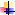 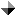 Sr. No.SubjectPage No.Page No.Agriculture55Arts & Sports – Pakistan55Banking, Finance and Stock Exchange55Biographies55Business, Economics & Industry55Crimes77Current Issues – Pakistan77Current Issues – World88Defense/ Military 88Education-Pakistan88Education World99Geography and Travel99Governance / Policies – Pakistan99Governance / Policies – World1010Health and Environment 1010History And Archaeology – Pakistan1010History And Archaeology – World1010Human Rights–Pakistan1010India Politics, Policies and Relations1010Indo-Pak Relations1111Internationl Relations 1111Islam 1111Kashmir1111Language and Literature1111Law and Legislation 1212Media – Pakistan1212Miscellaneous1212Other Religions1212Organizations1212Pakistan Foreign Relations1212Peace and war / After effects1313Politics – Pakistan1313Politics – World1414Power Resources ( Gas, Oil, Dam, etc)1515Science and Information Technology1616Social Problems 1616Society and Culture – Pakistan1616Terrorism 1616US Politics, Policies and Relations1717World Conflicts1717AGRICULTURE Azal Zahir. "Forests and sustainability." The News, 30 April, 2017, p.6Samar Quddus. "The fate of the forest." The News, 16 April, 2017, p.67Shawn, Donnan. "Farm belt fears a Trump trade war." Financial Times, 18 April, 2017, P.7Umberto Bacchi. "Solar energy and salt water power vegetable farms in desert." Business Recorder, 02 April, 2017, P.16AGRICULTURE Azal Zahir. "Forests and sustainability." The News, 30 April, 2017, p.6Samar Quddus. "The fate of the forest." The News, 16 April, 2017, p.67Shawn, Donnan. "Farm belt fears a Trump trade war." Financial Times, 18 April, 2017, P.7Umberto Bacchi. "Solar energy and salt water power vegetable farms in desert." Business Recorder, 02 April, 2017, P.16AGRICULTURE Azal Zahir. "Forests and sustainability." The News, 30 April, 2017, p.6Samar Quddus. "The fate of the forest." The News, 16 April, 2017, p.67Shawn, Donnan. "Farm belt fears a Trump trade war." Financial Times, 18 April, 2017, P.7Umberto Bacchi. "Solar energy and salt water power vegetable farms in desert." Business Recorder, 02 April, 2017, P.16ARTS & SPORTS – B J Sadiq. "Misbah-ul -Haq: Admirable Sportsman." Daily Times, 08 April, 2017, P.A7ARTS & SPORTS – B J Sadiq. "Misbah-ul -Haq: Admirable Sportsman." Daily Times, 08 April, 2017, P.A7ARTS & SPORTS – B J Sadiq. "Misbah-ul -Haq: Admirable Sportsman." Daily Times, 08 April, 2017, P.A7BANKING , FINANCE AND  STOCK EXCHANGEAli Akbar Ghangro. "Microfinance, not misery." The News, 24 April, 2017, p.7Ewan, Brown. "Loosen the straitjacket of a compulsory." Financial Times, 24 April, 2017, P.9Gabriel, Wildau. "China bond party waits for a spark." Financial Times, 21 April, 2017, P.7Tom, Braithwaite. "Valley of the buyouts." Financial Times, 17 April, 2017, P.7Wolfgang, Munchau. "The shadow hanging over central bank control." Financial Times, 17 April, 2017, P.9BANKING , FINANCE AND  STOCK EXCHANGEAli Akbar Ghangro. "Microfinance, not misery." The News, 24 April, 2017, p.7Ewan, Brown. "Loosen the straitjacket of a compulsory." Financial Times, 24 April, 2017, P.9Gabriel, Wildau. "China bond party waits for a spark." Financial Times, 21 April, 2017, P.7Tom, Braithwaite. "Valley of the buyouts." Financial Times, 17 April, 2017, P.7Wolfgang, Munchau. "The shadow hanging over central bank control." Financial Times, 17 April, 2017, P.9BANKING , FINANCE AND  STOCK EXCHANGEAli Akbar Ghangro. "Microfinance, not misery." The News, 24 April, 2017, p.7Ewan, Brown. "Loosen the straitjacket of a compulsory." Financial Times, 24 April, 2017, P.9Gabriel, Wildau. "China bond party waits for a spark." Financial Times, 21 April, 2017, P.7Tom, Braithwaite. "Valley of the buyouts." Financial Times, 17 April, 2017, P.7Wolfgang, Munchau. "The shadow hanging over central bank control." Financial Times, 17 April, 2017, P.9BIOGRAPHIES Abbas Nasir. "Bravo Dr Riaz Ahmad." Dawn, 08 April, 2017, p.08Abdul Sattar. "I am not a good person." The News, 11 April, 2017, p.6Klaus, Kleinfeld. "The davos man brought to earth." Financial Times, 22/23 April, 2017, P.Muhammad Zahid Rifat. "Sir Muhammad Iqbal." The Nation  , 21 April, 2017, p.06Sean, Spicer. "The president's man eats his own words." Financial Times, 15/16 April, 2017, P.9Sharif al Mujahid. "Man of vision." Dawn, 27 April, 2017, p.09BIOGRAPHIES Abbas Nasir. "Bravo Dr Riaz Ahmad." Dawn, 08 April, 2017, p.08Abdul Sattar. "I am not a good person." The News, 11 April, 2017, p.6Klaus, Kleinfeld. "The davos man brought to earth." Financial Times, 22/23 April, 2017, P.Muhammad Zahid Rifat. "Sir Muhammad Iqbal." The Nation  , 21 April, 2017, p.06Sean, Spicer. "The president's man eats his own words." Financial Times, 15/16 April, 2017, P.9Sharif al Mujahid. "Man of vision." Dawn, 27 April, 2017, p.09BIOGRAPHIES Abbas Nasir. "Bravo Dr Riaz Ahmad." Dawn, 08 April, 2017, p.08Abdul Sattar. "I am not a good person." The News, 11 April, 2017, p.6Klaus, Kleinfeld. "The davos man brought to earth." Financial Times, 22/23 April, 2017, P.Muhammad Zahid Rifat. "Sir Muhammad Iqbal." The Nation  , 21 April, 2017, p.06Sean, Spicer. "The president's man eats his own words." Financial Times, 15/16 April, 2017, P.9Sharif al Mujahid. "Man of vision." Dawn, 27 April, 2017, p.09BUSINESS, ECONOMICS & INDUSTRYAbdul Sattar. "Up for sale." The News, 4 April, 2017, p.6Alan, Livsey. "Saudi Aramco: the $2tn question." Financial Times, 4 April, 2017, P.7Ali Tahir. "Post-globalisation." Dawn, 04 April, 2017, p.09Amanat Ali Chaudhry. "Broader benefits." The News, 15 April, 2017, p.7Amanat Ali Chaudhry. "Taxes for nation-building." The News, 29 April, 2017, p.6Amanat Ali Chaudhry. "Technology and the youth." The News, 9 April, 2017, p.6Amanda Cooper, Florence Tan. "OPEC output cuts whet Asia's appetite for North Sea oil." Business Recorder, 28 April, 2017, P.48Anjum Ibrahim. "Are subsidies justified?." Business Recorder, 03 April, 2017, P.16Anjum Ibrahim. "Counter narrative." Business Recorder, 10 April, 2017, P.16Anjum Ibrahim. "Private sector growth claims." Business Recorder, 17 April, 2017, P.16Anjum Ibrahim. "The IMF and Pakistan." Business Recorder, 24 April, 2017, P.16Athar Z Abbasi . "CPEC Destiny changer ." The Nation  , 12 April, 2017, p.6B J Sadiq. "The CPEC Game Changer?." Daily Times, 15 April, 2017, P.A6B.J.Sadiq. "Dipping My Pen in the Gall." Daily Times, 01 April, 2017, P.A7Babar Ali Chaudhry. "Broader benefits." The News, 15 April, 2017, p.7Barbara, Judge. "Business also need May's extra Brexit breathing space." Financial Times, 20 April, 2017, P.9Becky Davis. "Tears and cheers greet China's new economic zone." Business Recorder, 17 April, 2017, P.16Brooke, Masters. "Hounding the whistleblower backfires on business." Financial Times, 13 April, 2017, P.9Capt Anwar Shah. "Congestion at ports." Business Recorder, 04 April, 2017, P.20Carole Guirado, Benoit Toussaint. "Nervous investors prepare for possible French election upset." Business Recorder, 21 April, 2017, P.20Chris Arsenault. "As inequality grows, Brazilians irked by tax to ousted royal heirs." Business Recorder, 09 April, 2017, P.16David, Pilling. "Economics unpicks mandela's grand bargain." Financial Times, 6 April, 2017, P.9Dingman, Erica. "The race for the arctic." The News, 11 April, 2017, p.6Dr Ikramul Haq. "Mounting Public Debt is our Biggest Problem." Daily Times, 09 April, 2017, P.A7Dr Ikramul Haq. "Unconventional Budget Proposals_ll Some Essential taxt Reforms." Daily Times, 18 April, 2017, P.A7Dr Kamal Monnnoo. "Is Pakistan's debt really a problem?." The Nation  , 26 April, 2017, p.06Dr Kamal Monnoo. "Need for a public-private dialogue." The Nation  , 20 April, 2017, p.7Dr Maqsudul Hasan Nuri. "Japan and SCO." Business Recorder, 05 April, 2017, P.20Faizan Khan. "Past, present and future." The News, 19 April, 2017, p.6Farhat Ali. "China all set to lead the world." Business Recorder, 29 April, 2017, P.54Farhat Ali. "CPEC the game-changer?." Business Recorder, 01 April, 2017, P.18Farhat Ali. "Doing business in Pakistan." Business Recorder, 08 April, 2017, P.18Farrukh Khan Pitafi. "Time to wake up." The News, 6 April, 2017, p.6Farrukh Saleem. "CPEC payments: why is China shutting down coal plants in China setting up new ones in Pakistan?." The News, 12 April, 2017, p.7Farrukh Saleem. "Three alarm bells." The News, 9 April, 2017, p.6Gary, Silverman. "Inside the inner circle." Financial Times, 10 April, 2017, P.7Gillian, Tett. "Canada inspires US reform plans to take off." Financial Times, 7 April, 2017, P.9Gulmina Bilal. "Uncharitable Business." Daily Times, 15 April, 2017, P.A7Henning Gloystein. "After years of soaring growth, Asia's fuel demand falters." Business Recorder, 14 April, 2017, P.32Huma Yusuf. "Changing times." Dawn, 10 April, 2017, p.09Huzaima Bukhari, Dr Ikramul Haq. "Filers and non-filers." Business Recorder, 14 April, 2017, P.32Huzaima Bukhari, Dr Ikramul Haq. "Meaningful budget proposals." Business Recorder, 21 April, 2017, P.20Ikram Sehgal. "Investment in jeopardy." Business Recorder, 07 April, 2017, P.20Ishrat Husain. "A golden opportunity." Dawn, 25 April, 2017, p.08Ivanka, Trump. "Investment in women unleashes global economic gains." Financial Times, 25 April, 2017, P.9Jamie McGeever. "Reflation trades of 2016 deflat with remarkable speed." Business Recorder, 20 April, 2017, P.20Jancis, Robinson. "China's strides in the global wine race yield robust results." Financial Times, 21 April, 2017, P.9John Biers. "Investors push for more info on lobbying at US companies." Business Recorder, 24 April, 2017, P.16John, Gapper. "The gospel of Bezos is based on an illusion." Financial Times, 20 April, 2017, P.9Jonathan, Powell. "Eta's weapons surrender brings to an end 50 years of killing." Financial Times, 10 April, 2017, P.9Khurram Husain. "Trading priorities." Dawn, 13 April, 2017, p.08Lawrence, Summers. "The US must work on its economic relationship with China." Financial Times, 10 April, 2017, P.9Luc Olinga. "More annual shareholder meetings go virtual in US." Business Recorder, 10 April, 2017, P.16M Ziauddin. "A new window of opportunity?." Business Recorder, 19 April, 2017, P.22M Ziauddin. "Challenges of the digital age." Business Recorder, 26 April, 2017, P.20M Ziauddin. "Some tough economic questions 
 answers." Business Recorder, 12 April, 2017, P.20Malik Muhammad Ashraf. "A realistic approach to development." The News, 4 April, 2017, p.6Malik Muhammad Ashraf. "Pakistan poised for economic sucess." The Nation  , 21 April, 2017, p.06Martin, Wolf. "Britain's dismal productivity is its biggest policy challenge." Financial Times, 7 April, 2017, P.9Martin, Wolf. "China's tough fight to escape its debt trap." Financial Times, 12 April, 2017, P.9Martin, Wolf. "Chinese finance is storing up trouble." Financial Times, 5 April, 2017, P.9Martin, Wolf. "Dealing with America's trade follies." Financial Times, 19 April, 2017, P.13Mashaal Gauhar. "Silk Roads_a Return to the Past." Daily Times, 05 April, 2017, P.A7Michael Nienaber. "German economy booms as protectionist threat goes pop." Business Recorder, 30 April, 2017, P.20Michel Rose. "France's gig economy creates hope and tension." Business Recorder, 12 April, 2017, P.20Mo, Ibrahim. "Africa's youth, Frustrated and jobless, demand attention." Financial Times, 13 April, 2017, P.9Moazzam Husain. "A real opportunity." Dawn, 30 April, 2017, p.09Moazzam Husain. "CPEC fears." Dawn, 09 April, 2017, p.09Mohammad Iqbal Ghori. "Call for independent financial reporting body." Business Recorder, 23 April, 2017, P.16Muhammad Zahid Rifat. "Positive indicators." Business Recorder, 30 April, 2017, P.20Munir Akram. "Double happiness." Dawn, 02 April, 2017, p.08Obed Pasha. "Pakistan's Dysfunctional tax System-Who Will fix it?." Daily Times, 04 April, 2017, P.A7Patrick Graham. "May's election gamble offers longer-term turnaround for sterling." Business Recorder, 19 April, 2017, P.22Pavel Polityuk. "Ukraine president's grip weakens as central bank chief quits." Business Recorder, 11 April, 2017, P.20Philip, Augar. "Corprate scandals demand a shake-up in the boardroom." Financial Times, 15/16 April, 2017, P.9Ralph, Atkins. "Chocolate's magic starts to melt." Financial Times, 13 April, 2017, P.7Rana Sajjad Ahmad. "Reko Diq case." Dawn, 04 April, 2017, p.09Rana, Foroohar. "Beijing comes to Brooklyn." Financial Times, 17 April, 2017, P.9Rana, Foroohar. "Dangers of the college debt bubble." Financial Times, 10 April, 2017, P.9Rana, Foroohar. "Democrats can do business with Trump." Financial Times, 3 April, 2017, P.11Rana, Foroohar. "Tech 'superstars' risk a populist backlash." Financial Times, 24 April, 2017, P.9Robin, Wigglesworth. "The fearless market." Financial Times, 19 April, 2017, P.11Ron Bousso. "Oil majors' reserves are shrinking and investors don't mind." Business Recorder, 12 April, 2017, P.20Rukhsana Shah. "Autism awareness." Dawn, 02 April, 2017, p.09Sakib Sherani. "Reviving Pakistan's exports." Dawn, 28 April, 2017, p.08Sanaullah Balcoh. "The new divide." The News, 26 April, 2017, p.7Sarah, Gordon. "Agnelli heir makes bet on family fortune." Financial Times, 5 April, 2017, P.7Sarah, O'Connor. "The gig economy spins off arkwright's mill shift patterns." Financial Times, 19 April, 2017, P.9Sartaj Khan. "Before CPEC (pt-2)." The News, 3 April, 2017, p.6Sebastien Berger. "North Korea reforming economy while denying change." Business Recorder, 13 April, 2017, P.20Shabir Ahmed. "EDF: Fix it or finish it." Business Recorder, 27 April, 2017, P.22Shabir Ahmed. "FDI: Lost cause?." Business Recorder, 05 April, 2017, P.20Shaukat Qadir. "Unwarranted Opposition to CPEC-I." Daily Times, 11 April, 2017, P.A6Shaukat Qadir. "Unwarranted Opposition to CPEC-II." Daily Times, 18 April, 2017, P.A6Shawn, Donnan. "Spring breaks through the storm." Financial Times, 22/23 April, 2017, P.7Syed Bakhtiyar Kazmi. "Less sure." Dawn, 13 April, 2017, p.09Syed Bakhtiyar Kazmi. "Shoot the messenger." Business Recorder, 17 April, 2017, P.16Syed Bakhtiyar Kazmi. "Thinking micro." Business Recorder, 06 April, 2017, P.20Syed Shujaat Ahmed and Vaqar Ahmed. "How the Budgent can save Private Enterprise." Daily Times, 23 April, 2017, P.A7Tariq Khosa. "Gwadar the tiger." Dawn, 01 April, 2017, p.08Tim, Harford. "Beware the ostriches pursuing a pact." Financial Times, 1/2 April, 2017, P.9Tim, Harford. "Disruption sets a less frenetic pace of change." Financial Times, 15/16 April, 2017, P.9Tobias, Buck. "Boom to bust and back again." Financial Times, 7 April, 2017, P.7Wajeeha A. Khan. "Rules of the game." Dawn, 20 April, 2017, p.09Waqar K Kauravi and Umar Waqar. "Sino-Indian tensions." The Nation  , 25 April, 2017, p.06Wolfgang, Munchau. "German surplus hands eurozone dilemma to France." Financial Times, 24 April, 2017, P.9Zafar Azeem. "Confronting the challenges of international business disputes." Business Recorder, 01 April, 2017, P.18Zafar Azeem. "Some classification considerations for Kraft paper and paperboard." Business Recorder, 08 April, 2017, P.18Zafar Azim. "The character of contracts and their effects." Business Recorder, 15 April, 2017, P.18BUSINESS, ECONOMICS & INDUSTRYAbdul Sattar. "Up for sale." The News, 4 April, 2017, p.6Alan, Livsey. "Saudi Aramco: the $2tn question." Financial Times, 4 April, 2017, P.7Ali Tahir. "Post-globalisation." Dawn, 04 April, 2017, p.09Amanat Ali Chaudhry. "Broader benefits." The News, 15 April, 2017, p.7Amanat Ali Chaudhry. "Taxes for nation-building." The News, 29 April, 2017, p.6Amanat Ali Chaudhry. "Technology and the youth." The News, 9 April, 2017, p.6Amanda Cooper, Florence Tan. "OPEC output cuts whet Asia's appetite for North Sea oil." Business Recorder, 28 April, 2017, P.48Anjum Ibrahim. "Are subsidies justified?." Business Recorder, 03 April, 2017, P.16Anjum Ibrahim. "Counter narrative." Business Recorder, 10 April, 2017, P.16Anjum Ibrahim. "Private sector growth claims." Business Recorder, 17 April, 2017, P.16Anjum Ibrahim. "The IMF and Pakistan." Business Recorder, 24 April, 2017, P.16Athar Z Abbasi . "CPEC Destiny changer ." The Nation  , 12 April, 2017, p.6B J Sadiq. "The CPEC Game Changer?." Daily Times, 15 April, 2017, P.A6B.J.Sadiq. "Dipping My Pen in the Gall." Daily Times, 01 April, 2017, P.A7Babar Ali Chaudhry. "Broader benefits." The News, 15 April, 2017, p.7Barbara, Judge. "Business also need May's extra Brexit breathing space." Financial Times, 20 April, 2017, P.9Becky Davis. "Tears and cheers greet China's new economic zone." Business Recorder, 17 April, 2017, P.16Brooke, Masters. "Hounding the whistleblower backfires on business." Financial Times, 13 April, 2017, P.9Capt Anwar Shah. "Congestion at ports." Business Recorder, 04 April, 2017, P.20Carole Guirado, Benoit Toussaint. "Nervous investors prepare for possible French election upset." Business Recorder, 21 April, 2017, P.20Chris Arsenault. "As inequality grows, Brazilians irked by tax to ousted royal heirs." Business Recorder, 09 April, 2017, P.16David, Pilling. "Economics unpicks mandela's grand bargain." Financial Times, 6 April, 2017, P.9Dingman, Erica. "The race for the arctic." The News, 11 April, 2017, p.6Dr Ikramul Haq. "Mounting Public Debt is our Biggest Problem." Daily Times, 09 April, 2017, P.A7Dr Ikramul Haq. "Unconventional Budget Proposals_ll Some Essential taxt Reforms." Daily Times, 18 April, 2017, P.A7Dr Kamal Monnnoo. "Is Pakistan's debt really a problem?." The Nation  , 26 April, 2017, p.06Dr Kamal Monnoo. "Need for a public-private dialogue." The Nation  , 20 April, 2017, p.7Dr Maqsudul Hasan Nuri. "Japan and SCO." Business Recorder, 05 April, 2017, P.20Faizan Khan. "Past, present and future." The News, 19 April, 2017, p.6Farhat Ali. "China all set to lead the world." Business Recorder, 29 April, 2017, P.54Farhat Ali. "CPEC the game-changer?." Business Recorder, 01 April, 2017, P.18Farhat Ali. "Doing business in Pakistan." Business Recorder, 08 April, 2017, P.18Farrukh Khan Pitafi. "Time to wake up." The News, 6 April, 2017, p.6Farrukh Saleem. "CPEC payments: why is China shutting down coal plants in China setting up new ones in Pakistan?." The News, 12 April, 2017, p.7Farrukh Saleem. "Three alarm bells." The News, 9 April, 2017, p.6Gary, Silverman. "Inside the inner circle." Financial Times, 10 April, 2017, P.7Gillian, Tett. "Canada inspires US reform plans to take off." Financial Times, 7 April, 2017, P.9Gulmina Bilal. "Uncharitable Business." Daily Times, 15 April, 2017, P.A7Henning Gloystein. "After years of soaring growth, Asia's fuel demand falters." Business Recorder, 14 April, 2017, P.32Huma Yusuf. "Changing times." Dawn, 10 April, 2017, p.09Huzaima Bukhari, Dr Ikramul Haq. "Filers and non-filers." Business Recorder, 14 April, 2017, P.32Huzaima Bukhari, Dr Ikramul Haq. "Meaningful budget proposals." Business Recorder, 21 April, 2017, P.20Ikram Sehgal. "Investment in jeopardy." Business Recorder, 07 April, 2017, P.20Ishrat Husain. "A golden opportunity." Dawn, 25 April, 2017, p.08Ivanka, Trump. "Investment in women unleashes global economic gains." Financial Times, 25 April, 2017, P.9Jamie McGeever. "Reflation trades of 2016 deflat with remarkable speed." Business Recorder, 20 April, 2017, P.20Jancis, Robinson. "China's strides in the global wine race yield robust results." Financial Times, 21 April, 2017, P.9John Biers. "Investors push for more info on lobbying at US companies." Business Recorder, 24 April, 2017, P.16John, Gapper. "The gospel of Bezos is based on an illusion." Financial Times, 20 April, 2017, P.9Jonathan, Powell. "Eta's weapons surrender brings to an end 50 years of killing." Financial Times, 10 April, 2017, P.9Khurram Husain. "Trading priorities." Dawn, 13 April, 2017, p.08Lawrence, Summers. "The US must work on its economic relationship with China." Financial Times, 10 April, 2017, P.9Luc Olinga. "More annual shareholder meetings go virtual in US." Business Recorder, 10 April, 2017, P.16M Ziauddin. "A new window of opportunity?." Business Recorder, 19 April, 2017, P.22M Ziauddin. "Challenges of the digital age." Business Recorder, 26 April, 2017, P.20M Ziauddin. "Some tough economic questions 
 answers." Business Recorder, 12 April, 2017, P.20Malik Muhammad Ashraf. "A realistic approach to development." The News, 4 April, 2017, p.6Malik Muhammad Ashraf. "Pakistan poised for economic sucess." The Nation  , 21 April, 2017, p.06Martin, Wolf. "Britain's dismal productivity is its biggest policy challenge." Financial Times, 7 April, 2017, P.9Martin, Wolf. "China's tough fight to escape its debt trap." Financial Times, 12 April, 2017, P.9Martin, Wolf. "Chinese finance is storing up trouble." Financial Times, 5 April, 2017, P.9Martin, Wolf. "Dealing with America's trade follies." Financial Times, 19 April, 2017, P.13Mashaal Gauhar. "Silk Roads_a Return to the Past." Daily Times, 05 April, 2017, P.A7Michael Nienaber. "German economy booms as protectionist threat goes pop." Business Recorder, 30 April, 2017, P.20Michel Rose. "France's gig economy creates hope and tension." Business Recorder, 12 April, 2017, P.20Mo, Ibrahim. "Africa's youth, Frustrated and jobless, demand attention." Financial Times, 13 April, 2017, P.9Moazzam Husain. "A real opportunity." Dawn, 30 April, 2017, p.09Moazzam Husain. "CPEC fears." Dawn, 09 April, 2017, p.09Mohammad Iqbal Ghori. "Call for independent financial reporting body." Business Recorder, 23 April, 2017, P.16Muhammad Zahid Rifat. "Positive indicators." Business Recorder, 30 April, 2017, P.20Munir Akram. "Double happiness." Dawn, 02 April, 2017, p.08Obed Pasha. "Pakistan's Dysfunctional tax System-Who Will fix it?." Daily Times, 04 April, 2017, P.A7Patrick Graham. "May's election gamble offers longer-term turnaround for sterling." Business Recorder, 19 April, 2017, P.22Pavel Polityuk. "Ukraine president's grip weakens as central bank chief quits." Business Recorder, 11 April, 2017, P.20Philip, Augar. "Corprate scandals demand a shake-up in the boardroom." Financial Times, 15/16 April, 2017, P.9Ralph, Atkins. "Chocolate's magic starts to melt." Financial Times, 13 April, 2017, P.7Rana Sajjad Ahmad. "Reko Diq case." Dawn, 04 April, 2017, p.09Rana, Foroohar. "Beijing comes to Brooklyn." Financial Times, 17 April, 2017, P.9Rana, Foroohar. "Dangers of the college debt bubble." Financial Times, 10 April, 2017, P.9Rana, Foroohar. "Democrats can do business with Trump." Financial Times, 3 April, 2017, P.11Rana, Foroohar. "Tech 'superstars' risk a populist backlash." Financial Times, 24 April, 2017, P.9Robin, Wigglesworth. "The fearless market." Financial Times, 19 April, 2017, P.11Ron Bousso. "Oil majors' reserves are shrinking and investors don't mind." Business Recorder, 12 April, 2017, P.20Rukhsana Shah. "Autism awareness." Dawn, 02 April, 2017, p.09Sakib Sherani. "Reviving Pakistan's exports." Dawn, 28 April, 2017, p.08Sanaullah Balcoh. "The new divide." The News, 26 April, 2017, p.7Sarah, Gordon. "Agnelli heir makes bet on family fortune." Financial Times, 5 April, 2017, P.7Sarah, O'Connor. "The gig economy spins off arkwright's mill shift patterns." Financial Times, 19 April, 2017, P.9Sartaj Khan. "Before CPEC (pt-2)." The News, 3 April, 2017, p.6Sebastien Berger. "North Korea reforming economy while denying change." Business Recorder, 13 April, 2017, P.20Shabir Ahmed. "EDF: Fix it or finish it." Business Recorder, 27 April, 2017, P.22Shabir Ahmed. "FDI: Lost cause?." Business Recorder, 05 April, 2017, P.20Shaukat Qadir. "Unwarranted Opposition to CPEC-I." Daily Times, 11 April, 2017, P.A6Shaukat Qadir. "Unwarranted Opposition to CPEC-II." Daily Times, 18 April, 2017, P.A6Shawn, Donnan. "Spring breaks through the storm." Financial Times, 22/23 April, 2017, P.7Syed Bakhtiyar Kazmi. "Less sure." Dawn, 13 April, 2017, p.09Syed Bakhtiyar Kazmi. "Shoot the messenger." Business Recorder, 17 April, 2017, P.16Syed Bakhtiyar Kazmi. "Thinking micro." Business Recorder, 06 April, 2017, P.20Syed Shujaat Ahmed and Vaqar Ahmed. "How the Budgent can save Private Enterprise." Daily Times, 23 April, 2017, P.A7Tariq Khosa. "Gwadar the tiger." Dawn, 01 April, 2017, p.08Tim, Harford. "Beware the ostriches pursuing a pact." Financial Times, 1/2 April, 2017, P.9Tim, Harford. "Disruption sets a less frenetic pace of change." Financial Times, 15/16 April, 2017, P.9Tobias, Buck. "Boom to bust and back again." Financial Times, 7 April, 2017, P.7Wajeeha A. Khan. "Rules of the game." Dawn, 20 April, 2017, p.09Waqar K Kauravi and Umar Waqar. "Sino-Indian tensions." The Nation  , 25 April, 2017, p.06Wolfgang, Munchau. "German surplus hands eurozone dilemma to France." Financial Times, 24 April, 2017, P.9Zafar Azeem. "Confronting the challenges of international business disputes." Business Recorder, 01 April, 2017, P.18Zafar Azeem. "Some classification considerations for Kraft paper and paperboard." Business Recorder, 08 April, 2017, P.18Zafar Azim. "The character of contracts and their effects." Business Recorder, 15 April, 2017, P.18BUSINESS, ECONOMICS & INDUSTRYAbdul Sattar. "Up for sale." The News, 4 April, 2017, p.6Alan, Livsey. "Saudi Aramco: the $2tn question." Financial Times, 4 April, 2017, P.7Ali Tahir. "Post-globalisation." Dawn, 04 April, 2017, p.09Amanat Ali Chaudhry. "Broader benefits." The News, 15 April, 2017, p.7Amanat Ali Chaudhry. "Taxes for nation-building." The News, 29 April, 2017, p.6Amanat Ali Chaudhry. "Technology and the youth." The News, 9 April, 2017, p.6Amanda Cooper, Florence Tan. "OPEC output cuts whet Asia's appetite for North Sea oil." Business Recorder, 28 April, 2017, P.48Anjum Ibrahim. "Are subsidies justified?." Business Recorder, 03 April, 2017, P.16Anjum Ibrahim. "Counter narrative." Business Recorder, 10 April, 2017, P.16Anjum Ibrahim. "Private sector growth claims." Business Recorder, 17 April, 2017, P.16Anjum Ibrahim. "The IMF and Pakistan." Business Recorder, 24 April, 2017, P.16Athar Z Abbasi . "CPEC Destiny changer ." The Nation  , 12 April, 2017, p.6B J Sadiq. "The CPEC Game Changer?." Daily Times, 15 April, 2017, P.A6B.J.Sadiq. "Dipping My Pen in the Gall." Daily Times, 01 April, 2017, P.A7Babar Ali Chaudhry. "Broader benefits." The News, 15 April, 2017, p.7Barbara, Judge. "Business also need May's extra Brexit breathing space." Financial Times, 20 April, 2017, P.9Becky Davis. "Tears and cheers greet China's new economic zone." Business Recorder, 17 April, 2017, P.16Brooke, Masters. "Hounding the whistleblower backfires on business." Financial Times, 13 April, 2017, P.9Capt Anwar Shah. "Congestion at ports." Business Recorder, 04 April, 2017, P.20Carole Guirado, Benoit Toussaint. "Nervous investors prepare for possible French election upset." Business Recorder, 21 April, 2017, P.20Chris Arsenault. "As inequality grows, Brazilians irked by tax to ousted royal heirs." Business Recorder, 09 April, 2017, P.16David, Pilling. "Economics unpicks mandela's grand bargain." Financial Times, 6 April, 2017, P.9Dingman, Erica. "The race for the arctic." The News, 11 April, 2017, p.6Dr Ikramul Haq. "Mounting Public Debt is our Biggest Problem." Daily Times, 09 April, 2017, P.A7Dr Ikramul Haq. "Unconventional Budget Proposals_ll Some Essential taxt Reforms." Daily Times, 18 April, 2017, P.A7Dr Kamal Monnnoo. "Is Pakistan's debt really a problem?." The Nation  , 26 April, 2017, p.06Dr Kamal Monnoo. "Need for a public-private dialogue." The Nation  , 20 April, 2017, p.7Dr Maqsudul Hasan Nuri. "Japan and SCO." Business Recorder, 05 April, 2017, P.20Faizan Khan. "Past, present and future." The News, 19 April, 2017, p.6Farhat Ali. "China all set to lead the world." Business Recorder, 29 April, 2017, P.54Farhat Ali. "CPEC the game-changer?." Business Recorder, 01 April, 2017, P.18Farhat Ali. "Doing business in Pakistan." Business Recorder, 08 April, 2017, P.18Farrukh Khan Pitafi. "Time to wake up." The News, 6 April, 2017, p.6Farrukh Saleem. "CPEC payments: why is China shutting down coal plants in China setting up new ones in Pakistan?." The News, 12 April, 2017, p.7Farrukh Saleem. "Three alarm bells." The News, 9 April, 2017, p.6Gary, Silverman. "Inside the inner circle." Financial Times, 10 April, 2017, P.7Gillian, Tett. "Canada inspires US reform plans to take off." Financial Times, 7 April, 2017, P.9Gulmina Bilal. "Uncharitable Business." Daily Times, 15 April, 2017, P.A7Henning Gloystein. "After years of soaring growth, Asia's fuel demand falters." Business Recorder, 14 April, 2017, P.32Huma Yusuf. "Changing times." Dawn, 10 April, 2017, p.09Huzaima Bukhari, Dr Ikramul Haq. "Filers and non-filers." Business Recorder, 14 April, 2017, P.32Huzaima Bukhari, Dr Ikramul Haq. "Meaningful budget proposals." Business Recorder, 21 April, 2017, P.20Ikram Sehgal. "Investment in jeopardy." Business Recorder, 07 April, 2017, P.20Ishrat Husain. "A golden opportunity." Dawn, 25 April, 2017, p.08Ivanka, Trump. "Investment in women unleashes global economic gains." Financial Times, 25 April, 2017, P.9Jamie McGeever. "Reflation trades of 2016 deflat with remarkable speed." Business Recorder, 20 April, 2017, P.20Jancis, Robinson. "China's strides in the global wine race yield robust results." Financial Times, 21 April, 2017, P.9John Biers. "Investors push for more info on lobbying at US companies." Business Recorder, 24 April, 2017, P.16John, Gapper. "The gospel of Bezos is based on an illusion." Financial Times, 20 April, 2017, P.9Jonathan, Powell. "Eta's weapons surrender brings to an end 50 years of killing." Financial Times, 10 April, 2017, P.9Khurram Husain. "Trading priorities." Dawn, 13 April, 2017, p.08Lawrence, Summers. "The US must work on its economic relationship with China." Financial Times, 10 April, 2017, P.9Luc Olinga. "More annual shareholder meetings go virtual in US." Business Recorder, 10 April, 2017, P.16M Ziauddin. "A new window of opportunity?." Business Recorder, 19 April, 2017, P.22M Ziauddin. "Challenges of the digital age." Business Recorder, 26 April, 2017, P.20M Ziauddin. "Some tough economic questions 
 answers." Business Recorder, 12 April, 2017, P.20Malik Muhammad Ashraf. "A realistic approach to development." The News, 4 April, 2017, p.6Malik Muhammad Ashraf. "Pakistan poised for economic sucess." The Nation  , 21 April, 2017, p.06Martin, Wolf. "Britain's dismal productivity is its biggest policy challenge." Financial Times, 7 April, 2017, P.9Martin, Wolf. "China's tough fight to escape its debt trap." Financial Times, 12 April, 2017, P.9Martin, Wolf. "Chinese finance is storing up trouble." Financial Times, 5 April, 2017, P.9Martin, Wolf. "Dealing with America's trade follies." Financial Times, 19 April, 2017, P.13Mashaal Gauhar. "Silk Roads_a Return to the Past." Daily Times, 05 April, 2017, P.A7Michael Nienaber. "German economy booms as protectionist threat goes pop." Business Recorder, 30 April, 2017, P.20Michel Rose. "France's gig economy creates hope and tension." Business Recorder, 12 April, 2017, P.20Mo, Ibrahim. "Africa's youth, Frustrated and jobless, demand attention." Financial Times, 13 April, 2017, P.9Moazzam Husain. "A real opportunity." Dawn, 30 April, 2017, p.09Moazzam Husain. "CPEC fears." Dawn, 09 April, 2017, p.09Mohammad Iqbal Ghori. "Call for independent financial reporting body." Business Recorder, 23 April, 2017, P.16Muhammad Zahid Rifat. "Positive indicators." Business Recorder, 30 April, 2017, P.20Munir Akram. "Double happiness." Dawn, 02 April, 2017, p.08Obed Pasha. "Pakistan's Dysfunctional tax System-Who Will fix it?." Daily Times, 04 April, 2017, P.A7Patrick Graham. "May's election gamble offers longer-term turnaround for sterling." Business Recorder, 19 April, 2017, P.22Pavel Polityuk. "Ukraine president's grip weakens as central bank chief quits." Business Recorder, 11 April, 2017, P.20Philip, Augar. "Corprate scandals demand a shake-up in the boardroom." Financial Times, 15/16 April, 2017, P.9Ralph, Atkins. "Chocolate's magic starts to melt." Financial Times, 13 April, 2017, P.7Rana Sajjad Ahmad. "Reko Diq case." Dawn, 04 April, 2017, p.09Rana, Foroohar. "Beijing comes to Brooklyn." Financial Times, 17 April, 2017, P.9Rana, Foroohar. "Dangers of the college debt bubble." Financial Times, 10 April, 2017, P.9Rana, Foroohar. "Democrats can do business with Trump." Financial Times, 3 April, 2017, P.11Rana, Foroohar. "Tech 'superstars' risk a populist backlash." Financial Times, 24 April, 2017, P.9Robin, Wigglesworth. "The fearless market." Financial Times, 19 April, 2017, P.11Ron Bousso. "Oil majors' reserves are shrinking and investors don't mind." Business Recorder, 12 April, 2017, P.20Rukhsana Shah. "Autism awareness." Dawn, 02 April, 2017, p.09Sakib Sherani. "Reviving Pakistan's exports." Dawn, 28 April, 2017, p.08Sanaullah Balcoh. "The new divide." The News, 26 April, 2017, p.7Sarah, Gordon. "Agnelli heir makes bet on family fortune." Financial Times, 5 April, 2017, P.7Sarah, O'Connor. "The gig economy spins off arkwright's mill shift patterns." Financial Times, 19 April, 2017, P.9Sartaj Khan. "Before CPEC (pt-2)." The News, 3 April, 2017, p.6Sebastien Berger. "North Korea reforming economy while denying change." Business Recorder, 13 April, 2017, P.20Shabir Ahmed. "EDF: Fix it or finish it." Business Recorder, 27 April, 2017, P.22Shabir Ahmed. "FDI: Lost cause?." Business Recorder, 05 April, 2017, P.20Shaukat Qadir. "Unwarranted Opposition to CPEC-I." Daily Times, 11 April, 2017, P.A6Shaukat Qadir. "Unwarranted Opposition to CPEC-II." Daily Times, 18 April, 2017, P.A6Shawn, Donnan. "Spring breaks through the storm." Financial Times, 22/23 April, 2017, P.7Syed Bakhtiyar Kazmi. "Less sure." Dawn, 13 April, 2017, p.09Syed Bakhtiyar Kazmi. "Shoot the messenger." Business Recorder, 17 April, 2017, P.16Syed Bakhtiyar Kazmi. "Thinking micro." Business Recorder, 06 April, 2017, P.20Syed Shujaat Ahmed and Vaqar Ahmed. "How the Budgent can save Private Enterprise." Daily Times, 23 April, 2017, P.A7Tariq Khosa. "Gwadar the tiger." Dawn, 01 April, 2017, p.08Tim, Harford. "Beware the ostriches pursuing a pact." Financial Times, 1/2 April, 2017, P.9Tim, Harford. "Disruption sets a less frenetic pace of change." Financial Times, 15/16 April, 2017, P.9Tobias, Buck. "Boom to bust and back again." Financial Times, 7 April, 2017, P.7Wajeeha A. Khan. "Rules of the game." Dawn, 20 April, 2017, p.09Waqar K Kauravi and Umar Waqar. "Sino-Indian tensions." The Nation  , 25 April, 2017, p.06Wolfgang, Munchau. "German surplus hands eurozone dilemma to France." Financial Times, 24 April, 2017, P.9Zafar Azeem. "Confronting the challenges of international business disputes." Business Recorder, 01 April, 2017, P.18Zafar Azeem. "Some classification considerations for Kraft paper and paperboard." Business Recorder, 08 April, 2017, P.18Zafar Azim. "The character of contracts and their effects." Business Recorder, 15 April, 2017, P.18CRIMESAhsan Kureshi . "White witches and wizards ." The Nation  , 15 April, 2017, p.6Gulmina Bilal. "Murder, we all Wrote." Daily Times, 26 April, 2017, P.A7Hafsa Khawaja . "Blood on our hands ." The Nation  , 18 April, 2017, p.6Kunwar Khuldune Shahid . "Blaspheme or mob ." The Nation  , 18 April, 2017, p.6Mehboob Qadir. "Lsat Men Standing." Daily Times, 26 April, 2017, P.A7Mina Malik . "The dying of the light ." The Nation  , 17 April, 2017, p.6Mohsin Raza Malik . "Guilty until proven dead ." The Nation  , 19 April, 2017, p.6Nadir Hassan. "Liberty disappeared." The News, 8 April, 2017, p.6Raashid Wali Janjua. "Breaking the nexus." The News, 6 April, 2017, p.6Samad Iqbal . "Who is responsible for Mardan ." The Nation  , 17 April, 2017, p.7Syed Talat Hussain. "Mashal's murder." The News, 17 April, 2017, p.7CRIMESAhsan Kureshi . "White witches and wizards ." The Nation  , 15 April, 2017, p.6Gulmina Bilal. "Murder, we all Wrote." Daily Times, 26 April, 2017, P.A7Hafsa Khawaja . "Blood on our hands ." The Nation  , 18 April, 2017, p.6Kunwar Khuldune Shahid . "Blaspheme or mob ." The Nation  , 18 April, 2017, p.6Mehboob Qadir. "Lsat Men Standing." Daily Times, 26 April, 2017, P.A7Mina Malik . "The dying of the light ." The Nation  , 17 April, 2017, p.6Mohsin Raza Malik . "Guilty until proven dead ." The Nation  , 19 April, 2017, p.6Nadir Hassan. "Liberty disappeared." The News, 8 April, 2017, p.6Raashid Wali Janjua. "Breaking the nexus." The News, 6 April, 2017, p.6Samad Iqbal . "Who is responsible for Mardan ." The Nation  , 17 April, 2017, p.7Syed Talat Hussain. "Mashal's murder." The News, 17 April, 2017, p.7CRIMESAhsan Kureshi . "White witches and wizards ." The Nation  , 15 April, 2017, p.6Gulmina Bilal. "Murder, we all Wrote." Daily Times, 26 April, 2017, P.A7Hafsa Khawaja . "Blood on our hands ." The Nation  , 18 April, 2017, p.6Kunwar Khuldune Shahid . "Blaspheme or mob ." The Nation  , 18 April, 2017, p.6Mehboob Qadir. "Lsat Men Standing." Daily Times, 26 April, 2017, P.A7Mina Malik . "The dying of the light ." The Nation  , 17 April, 2017, p.6Mohsin Raza Malik . "Guilty until proven dead ." The Nation  , 19 April, 2017, p.6Nadir Hassan. "Liberty disappeared." The News, 8 April, 2017, p.6Raashid Wali Janjua. "Breaking the nexus." The News, 6 April, 2017, p.6Samad Iqbal . "Who is responsible for Mardan ." The Nation  , 17 April, 2017, p.7Syed Talat Hussain. "Mashal's murder." The News, 17 April, 2017, p.7CURRENT ISSUES – Afrasiab Khattak. "Justice for Mashal." The Nation  , 22 April, 2017, p.07Ammar Ali Jan. "Politics of suspicion." The News, 18 April, 2017, p.7Ammar Ali Jan. "Who,s afraid of Dr. Riaz." The News, 4 April, 2017, p.7Anjum Altaf. "Nowhere to go." Dawn, 30 April, 2017, p.09Cyril Almeida. "Old wounds, new history." Dawn, 26 April, 2017, p.08Faisal Bari. "Where we stand." Dawn, 22 April, 2017, p.08Farrukh Khan Pitafi. "Arrested development." The News, 18 April, 2017, p.6Feisal Naqvi. "If you think it's easy, you're doing it wrong." The News, 12 April, 2017, p.7Gul Bukhari. "Mashal." The Nation  , 16 April, 2017, p.7Haris Ahmed. "No space for debate." The News, 9 April, 2017, p.7Hassan Javid. "Ehsanullah Ehsan must stand trial." The Nation  , 30 April, 2017, p.6Irfan Husain. "I told you so." Dawn, 22 April, 2017, p.09Khawaja Daud Mazhir . "Cry freedom ." The Nation  , 7 April, 2017, p.6Kunwar Khuldune Shahid. "Step down, Mr Prime Minister." The Nation  , 25 April, 2017, p.07Mohsin Raza Malik. "The Panamagate verdict." The Nation  , 26 April, 2017, p.07Niaz Murtaza. "Panama and Mashal." Dawn, 25 April, 2017, p.09Nirvaan Nadeem . "Taliban and other pets ." The Nation  , 5 April, 2017, p.6Rao Amjad Ali. "Train the teacher." The News, 18 April, 2017, p.6Saad Rasool. "A judgment to remember?." The Nation  , 23 April, 2017, p.07Saad Rasool. "Tipping over, into the abyss." The Nation  , 16 April, 2017, p.7Samson simon Sharaf. "The Panama fizzler." The Nation  , 22 April, 2017, p.6Shireen M. Mazari. "A cruel April." The News, 27 April, 2017, p.6CURRENT ISSUES – Afrasiab Khattak. "Justice for Mashal." The Nation  , 22 April, 2017, p.07Ammar Ali Jan. "Politics of suspicion." The News, 18 April, 2017, p.7Ammar Ali Jan. "Who,s afraid of Dr. Riaz." The News, 4 April, 2017, p.7Anjum Altaf. "Nowhere to go." Dawn, 30 April, 2017, p.09Cyril Almeida. "Old wounds, new history." Dawn, 26 April, 2017, p.08Faisal Bari. "Where we stand." Dawn, 22 April, 2017, p.08Farrukh Khan Pitafi. "Arrested development." The News, 18 April, 2017, p.6Feisal Naqvi. "If you think it's easy, you're doing it wrong." The News, 12 April, 2017, p.7Gul Bukhari. "Mashal." The Nation  , 16 April, 2017, p.7Haris Ahmed. "No space for debate." The News, 9 April, 2017, p.7Hassan Javid. "Ehsanullah Ehsan must stand trial." The Nation  , 30 April, 2017, p.6Irfan Husain. "I told you so." Dawn, 22 April, 2017, p.09Khawaja Daud Mazhir . "Cry freedom ." The Nation  , 7 April, 2017, p.6Kunwar Khuldune Shahid. "Step down, Mr Prime Minister." The Nation  , 25 April, 2017, p.07Mohsin Raza Malik. "The Panamagate verdict." The Nation  , 26 April, 2017, p.07Niaz Murtaza. "Panama and Mashal." Dawn, 25 April, 2017, p.09Nirvaan Nadeem . "Taliban and other pets ." The Nation  , 5 April, 2017, p.6Rao Amjad Ali. "Train the teacher." The News, 18 April, 2017, p.6Saad Rasool. "A judgment to remember?." The Nation  , 23 April, 2017, p.07Saad Rasool. "Tipping over, into the abyss." The Nation  , 16 April, 2017, p.7Samson simon Sharaf. "The Panama fizzler." The Nation  , 22 April, 2017, p.6Shireen M. Mazari. "A cruel April." The News, 27 April, 2017, p.6CURRENT ISSUES – Afrasiab Khattak. "Justice for Mashal." The Nation  , 22 April, 2017, p.07Ammar Ali Jan. "Politics of suspicion." The News, 18 April, 2017, p.7Ammar Ali Jan. "Who,s afraid of Dr. Riaz." The News, 4 April, 2017, p.7Anjum Altaf. "Nowhere to go." Dawn, 30 April, 2017, p.09Cyril Almeida. "Old wounds, new history." Dawn, 26 April, 2017, p.08Faisal Bari. "Where we stand." Dawn, 22 April, 2017, p.08Farrukh Khan Pitafi. "Arrested development." The News, 18 April, 2017, p.6Feisal Naqvi. "If you think it's easy, you're doing it wrong." The News, 12 April, 2017, p.7Gul Bukhari. "Mashal." The Nation  , 16 April, 2017, p.7Haris Ahmed. "No space for debate." The News, 9 April, 2017, p.7Hassan Javid. "Ehsanullah Ehsan must stand trial." The Nation  , 30 April, 2017, p.6Irfan Husain. "I told you so." Dawn, 22 April, 2017, p.09Khawaja Daud Mazhir . "Cry freedom ." The Nation  , 7 April, 2017, p.6Kunwar Khuldune Shahid. "Step down, Mr Prime Minister." The Nation  , 25 April, 2017, p.07Mohsin Raza Malik. "The Panamagate verdict." The Nation  , 26 April, 2017, p.07Niaz Murtaza. "Panama and Mashal." Dawn, 25 April, 2017, p.09Nirvaan Nadeem . "Taliban and other pets ." The Nation  , 5 April, 2017, p.6Rao Amjad Ali. "Train the teacher." The News, 18 April, 2017, p.6Saad Rasool. "A judgment to remember?." The Nation  , 23 April, 2017, p.07Saad Rasool. "Tipping over, into the abyss." The Nation  , 16 April, 2017, p.7Samson simon Sharaf. "The Panama fizzler." The Nation  , 22 April, 2017, p.6Shireen M. Mazari. "A cruel April." The News, 27 April, 2017, p.6CURRENT ISSUES – WORLDAfrasiab Khattak . "Middle Eastern tempatations ." The Nation  , 8 April, 2017, p.7Afrasiab Khattak. "Implosion?." The Nation  , 29 April, 2017, p.06Ahmetasevic, Nidzara. "Refugees in Greece." The News, 14 April, 2017, p.7Ahsan Kureshi . "The strikes were needed ." The Nation  , 8 April, 2017, p.6Aijaz Zaka Syed. "Speaking truth to power." The News, 7 April, 2017, p.7Atle Hetland . "Politics of language ." The Nation  , 6 April, 2017, p.7Atle Hetland. "International Labour Day 2017." The Nation  , 27 April, 2017, p.06Cockburn, Patrick. "Trapped in Mosul." The News, 4 April, 2017, p.6Fernandez, Belen. "Earth day 2017." The News, 26 April, 2017, p.7Hamid Dabashi. "The Arab capital." The News, 13 April, 2017, p.7Hassan Javed. "Democracy and the Panama Case." The Nation  , 23 April, 2017, p.06Hassan Javid . "Syria An impossible quandary ." The Nation  , 9 April, 2017, p.7Imran Malik. "America's India folly." The Nation  , 28 April, 2017, p.06Imtiaz Rafi Butt. "A time of global conflict." The Nation  , 23 April, 2017, p.07.Jalees Hazir . "In solidarity with Syria ." The Nation  , 13 April, 2017, p.6Jalees Hazir . "Saving yemen ." The Nation  , 6 April, 2017, p.6Javid Husain . "Jumping into Middle East quagmire ." The Nation  , 11 April, 2017, p.7Kunwar Khuldune Shahid . "Between Assad and ISIS ." The Nation  , 11 April, 2017, p.6Kunwar Khuldune Shahid . "Salafi NATO and Shia eclipse ." The Nation  , 4 April, 2017, p.7M.A. Niazi. "The wilderness of mirrors." The Nation  , 21 April, 2017, p.07M.A.Niazi . "Gassed in Syria ." The Nation  , 14 April, 2017, p.7Malik Muhammad Ashraf . "The conundrum of disarmament ." The Nation  , 7 April, 2017, p.7Mohsin Raza Malik . "Pakistan in Saudi alliance ." The Nation  , 5 April, 2017, p.7Mohsin Raza Malik . "The Syrian mess ." The Nation  , 12 April, 2017, p.7Muhammad Samad Zia . "Russian visit to Wazirstan ." The Nation  , 14 April, 2017, p.6Nazir Mahmood. "States cannot absolve themselves." The News, 22 April, 2017, p.6Saad Rasool. "Devil's surrender." The Nation  , 30 April, 2017, p.7Sadiq Karim Soofi. "The right side of law." The Nation  , 22 April, 2017, p.07Samson Simon Sharaf . "Islamic Military Alliance against terrorism ." The Nation  , 15 April, 2017, p.6Samson Simon Sharaf . "Panama and its afterlife ." The Nation  , 8 April, 2017, p.6Samson Simon Sharaf. "Pakistan's covenant." The Nation  , 29 April, 2017, p.6Shrouq Tariq . "The Musdlim Brotherhood factor ." The Nation  , 9 April, 2017, p.6CURRENT ISSUES – WORLDAfrasiab Khattak . "Middle Eastern tempatations ." The Nation  , 8 April, 2017, p.7Afrasiab Khattak. "Implosion?." The Nation  , 29 April, 2017, p.06Ahmetasevic, Nidzara. "Refugees in Greece." The News, 14 April, 2017, p.7Ahsan Kureshi . "The strikes were needed ." The Nation  , 8 April, 2017, p.6Aijaz Zaka Syed. "Speaking truth to power." The News, 7 April, 2017, p.7Atle Hetland . "Politics of language ." The Nation  , 6 April, 2017, p.7Atle Hetland. "International Labour Day 2017." The Nation  , 27 April, 2017, p.06Cockburn, Patrick. "Trapped in Mosul." The News, 4 April, 2017, p.6Fernandez, Belen. "Earth day 2017." The News, 26 April, 2017, p.7Hamid Dabashi. "The Arab capital." The News, 13 April, 2017, p.7Hassan Javed. "Democracy and the Panama Case." The Nation  , 23 April, 2017, p.06Hassan Javid . "Syria An impossible quandary ." The Nation  , 9 April, 2017, p.7Imran Malik. "America's India folly." The Nation  , 28 April, 2017, p.06Imtiaz Rafi Butt. "A time of global conflict." The Nation  , 23 April, 2017, p.07.Jalees Hazir . "In solidarity with Syria ." The Nation  , 13 April, 2017, p.6Jalees Hazir . "Saving yemen ." The Nation  , 6 April, 2017, p.6Javid Husain . "Jumping into Middle East quagmire ." The Nation  , 11 April, 2017, p.7Kunwar Khuldune Shahid . "Between Assad and ISIS ." The Nation  , 11 April, 2017, p.6Kunwar Khuldune Shahid . "Salafi NATO and Shia eclipse ." The Nation  , 4 April, 2017, p.7M.A. Niazi. "The wilderness of mirrors." The Nation  , 21 April, 2017, p.07M.A.Niazi . "Gassed in Syria ." The Nation  , 14 April, 2017, p.7Malik Muhammad Ashraf . "The conundrum of disarmament ." The Nation  , 7 April, 2017, p.7Mohsin Raza Malik . "Pakistan in Saudi alliance ." The Nation  , 5 April, 2017, p.7Mohsin Raza Malik . "The Syrian mess ." The Nation  , 12 April, 2017, p.7Muhammad Samad Zia . "Russian visit to Wazirstan ." The Nation  , 14 April, 2017, p.6Nazir Mahmood. "States cannot absolve themselves." The News, 22 April, 2017, p.6Saad Rasool. "Devil's surrender." The Nation  , 30 April, 2017, p.7Sadiq Karim Soofi. "The right side of law." The Nation  , 22 April, 2017, p.07Samson Simon Sharaf . "Islamic Military Alliance against terrorism ." The Nation  , 15 April, 2017, p.6Samson Simon Sharaf . "Panama and its afterlife ." The Nation  , 8 April, 2017, p.6Samson Simon Sharaf. "Pakistan's covenant." The Nation  , 29 April, 2017, p.6Shrouq Tariq . "The Musdlim Brotherhood factor ." The Nation  , 9 April, 2017, p.6CURRENT ISSUES – WORLDAfrasiab Khattak . "Middle Eastern tempatations ." The Nation  , 8 April, 2017, p.7Afrasiab Khattak. "Implosion?." The Nation  , 29 April, 2017, p.06Ahmetasevic, Nidzara. "Refugees in Greece." The News, 14 April, 2017, p.7Ahsan Kureshi . "The strikes were needed ." The Nation  , 8 April, 2017, p.6Aijaz Zaka Syed. "Speaking truth to power." The News, 7 April, 2017, p.7Atle Hetland . "Politics of language ." The Nation  , 6 April, 2017, p.7Atle Hetland. "International Labour Day 2017." The Nation  , 27 April, 2017, p.06Cockburn, Patrick. "Trapped in Mosul." The News, 4 April, 2017, p.6Fernandez, Belen. "Earth day 2017." The News, 26 April, 2017, p.7Hamid Dabashi. "The Arab capital." The News, 13 April, 2017, p.7Hassan Javed. "Democracy and the Panama Case." The Nation  , 23 April, 2017, p.06Hassan Javid . "Syria An impossible quandary ." The Nation  , 9 April, 2017, p.7Imran Malik. "America's India folly." The Nation  , 28 April, 2017, p.06Imtiaz Rafi Butt. "A time of global conflict." The Nation  , 23 April, 2017, p.07.Jalees Hazir . "In solidarity with Syria ." The Nation  , 13 April, 2017, p.6Jalees Hazir . "Saving yemen ." The Nation  , 6 April, 2017, p.6Javid Husain . "Jumping into Middle East quagmire ." The Nation  , 11 April, 2017, p.7Kunwar Khuldune Shahid . "Between Assad and ISIS ." The Nation  , 11 April, 2017, p.6Kunwar Khuldune Shahid . "Salafi NATO and Shia eclipse ." The Nation  , 4 April, 2017, p.7M.A. Niazi. "The wilderness of mirrors." The Nation  , 21 April, 2017, p.07M.A.Niazi . "Gassed in Syria ." The Nation  , 14 April, 2017, p.7Malik Muhammad Ashraf . "The conundrum of disarmament ." The Nation  , 7 April, 2017, p.7Mohsin Raza Malik . "Pakistan in Saudi alliance ." The Nation  , 5 April, 2017, p.7Mohsin Raza Malik . "The Syrian mess ." The Nation  , 12 April, 2017, p.7Muhammad Samad Zia . "Russian visit to Wazirstan ." The Nation  , 14 April, 2017, p.6Nazir Mahmood. "States cannot absolve themselves." The News, 22 April, 2017, p.6Saad Rasool. "Devil's surrender." The Nation  , 30 April, 2017, p.7Sadiq Karim Soofi. "The right side of law." The Nation  , 22 April, 2017, p.07Samson Simon Sharaf . "Islamic Military Alliance against terrorism ." The Nation  , 15 April, 2017, p.6Samson Simon Sharaf . "Panama and its afterlife ." The Nation  , 8 April, 2017, p.6Samson Simon Sharaf. "Pakistan's covenant." The Nation  , 29 April, 2017, p.6Shrouq Tariq . "The Musdlim Brotherhood factor ." The Nation  , 9 April, 2017, p.6DEFENSE/ MILITARYAbbas Nasir. "Thank you Raheel Sharif?." Dawn, 01 April, 2017, p.08Afrasiab Khattak . "Politics of demography ." The Nation  , 1 April, 2017, p.7Agha Baqir . "Octopus strategy ." The Nation  , 4 April, 2017, p.6Asad Rahim Khan. "A Khaleeji venture." Dawn, 02 April, 2017, p.09Bennis, Phyllis. "No military solution." The News, 8 April, 2017, p.6Cyril Almeida. "Different but same." Dawn, 02 April, 2017, p.08Cyril Almeida. "The dream lives on?." Dawn, 09 April, 2017, p.08Dr Ejaz Hussain. "Politics of Military Courts." Daily Times, 07 April, 2017, P.A6Inamullah Marwat . "Pak-Afghan and golden eggs ." The Nation  , 1 April, 2017, p.7Irfan Husain. "A phantom legion." Dawn, 08 April, 2017, p.09Laurent Barthelemy. "Laser weapons edge toward use in US military." Business Recorder, 09 April, 2017, P.16Reema Omer. "Permanent 'exceptions'." Dawn, 04 April, 2017, p.08Reema Shaukat. "Afghanistan's waning security." The Nation  , 27 April, 2017, p.06Umar Waqar. "Confessions of a terrorist." The Nation  , 28 April, 2017, p.07Waqar Kauravi . "Being unfair ." The Nation  , 12 April, 2017, p.6Waqar Kauravi . "Kulsbhushan,s Himmelfahrt ." The Nation  , 18 April, 2017, p.7DEFENSE/ MILITARYAbbas Nasir. "Thank you Raheel Sharif?." Dawn, 01 April, 2017, p.08Afrasiab Khattak . "Politics of demography ." The Nation  , 1 April, 2017, p.7Agha Baqir . "Octopus strategy ." The Nation  , 4 April, 2017, p.6Asad Rahim Khan. "A Khaleeji venture." Dawn, 02 April, 2017, p.09Bennis, Phyllis. "No military solution." The News, 8 April, 2017, p.6Cyril Almeida. "Different but same." Dawn, 02 April, 2017, p.08Cyril Almeida. "The dream lives on?." Dawn, 09 April, 2017, p.08Dr Ejaz Hussain. "Politics of Military Courts." Daily Times, 07 April, 2017, P.A6Inamullah Marwat . "Pak-Afghan and golden eggs ." The Nation  , 1 April, 2017, p.7Irfan Husain. "A phantom legion." Dawn, 08 April, 2017, p.09Laurent Barthelemy. "Laser weapons edge toward use in US military." Business Recorder, 09 April, 2017, P.16Reema Omer. "Permanent 'exceptions'." Dawn, 04 April, 2017, p.08Reema Shaukat. "Afghanistan's waning security." The Nation  , 27 April, 2017, p.06Umar Waqar. "Confessions of a terrorist." The Nation  , 28 April, 2017, p.07Waqar Kauravi . "Being unfair ." The Nation  , 12 April, 2017, p.6Waqar Kauravi . "Kulsbhushan,s Himmelfahrt ." The Nation  , 18 April, 2017, p.7DEFENSE/ MILITARYAbbas Nasir. "Thank you Raheel Sharif?." Dawn, 01 April, 2017, p.08Afrasiab Khattak . "Politics of demography ." The Nation  , 1 April, 2017, p.7Agha Baqir . "Octopus strategy ." The Nation  , 4 April, 2017, p.6Asad Rahim Khan. "A Khaleeji venture." Dawn, 02 April, 2017, p.09Bennis, Phyllis. "No military solution." The News, 8 April, 2017, p.6Cyril Almeida. "Different but same." Dawn, 02 April, 2017, p.08Cyril Almeida. "The dream lives on?." Dawn, 09 April, 2017, p.08Dr Ejaz Hussain. "Politics of Military Courts." Daily Times, 07 April, 2017, P.A6Inamullah Marwat . "Pak-Afghan and golden eggs ." The Nation  , 1 April, 2017, p.7Irfan Husain. "A phantom legion." Dawn, 08 April, 2017, p.09Laurent Barthelemy. "Laser weapons edge toward use in US military." Business Recorder, 09 April, 2017, P.16Reema Omer. "Permanent 'exceptions'." Dawn, 04 April, 2017, p.08Reema Shaukat. "Afghanistan's waning security." The Nation  , 27 April, 2017, p.06Umar Waqar. "Confessions of a terrorist." The Nation  , 28 April, 2017, p.07Waqar Kauravi . "Being unfair ." The Nation  , 12 April, 2017, p.6Waqar Kauravi . "Kulsbhushan,s Himmelfahrt ." The Nation  , 18 April, 2017, p.7EDUCATION – A Q Khan. "No scientific excellence, no progress." The News, 3 April, 2017, p.6Ahmed Bilal. "Energy without direction." The News, 27 April, 2017, p.7Anjum Altaf. "Probing the CSS examination." Dawn, 11 April, 2017, p.08Faisal Kapadia. "Time to Invest in Teacher Training." Daily Times, 20 April, 2017, P.A7Jahanzeb Awan. "Let's Cultivate Pakistan's Reading Culture." Daily Times, 13 April, 2017, P.A7Kamila Hyat. "The conversion of campuses." The News, 20 April, 2017, p.7Kamila Hyat. "When gestures are important." The News, 27 April, 2017, p.7Mashaal Gauhar. ""Education is the only Solution"." Daily Times, 13 April, 2017, P.A7Muhammad Awais. "A tenous link." The News, 24 April, 2017, p.6Muhammad Murtaza Noor. "Universities promoting tolerance." The Nation  , 27 April, 2017, p.07Salman Ali. "Women Literacy in FATA." Daily Times, 02 April, 2017, P.A7Shahid Siddiqui. "Social change through education." The News, 10 April, 2017, p.6Shahzad Tahir. "Redesign the filter." The News, 7 April, 2017, p.6Umer Khalid. "Why children don't attend school." The News, 17 April, 2017, p.6Vankwani, Ramesh Kumar. "Honouring Chanakya." The News, 7 April, 2017, p.6Zubeida Mustafa. "Inspiring change." Dawn, 14 April, 2017, p.09EDUCATION – A Q Khan. "No scientific excellence, no progress." The News, 3 April, 2017, p.6Ahmed Bilal. "Energy without direction." The News, 27 April, 2017, p.7Anjum Altaf. "Probing the CSS examination." Dawn, 11 April, 2017, p.08Faisal Kapadia. "Time to Invest in Teacher Training." Daily Times, 20 April, 2017, P.A7Jahanzeb Awan. "Let's Cultivate Pakistan's Reading Culture." Daily Times, 13 April, 2017, P.A7Kamila Hyat. "The conversion of campuses." The News, 20 April, 2017, p.7Kamila Hyat. "When gestures are important." The News, 27 April, 2017, p.7Mashaal Gauhar. ""Education is the only Solution"." Daily Times, 13 April, 2017, P.A7Muhammad Awais. "A tenous link." The News, 24 April, 2017, p.6Muhammad Murtaza Noor. "Universities promoting tolerance." The Nation  , 27 April, 2017, p.07Salman Ali. "Women Literacy in FATA." Daily Times, 02 April, 2017, P.A7Shahid Siddiqui. "Social change through education." The News, 10 April, 2017, p.6Shahzad Tahir. "Redesign the filter." The News, 7 April, 2017, p.6Umer Khalid. "Why children don't attend school." The News, 17 April, 2017, p.6Vankwani, Ramesh Kumar. "Honouring Chanakya." The News, 7 April, 2017, p.6Zubeida Mustafa. "Inspiring change." Dawn, 14 April, 2017, p.09EDUCATION – A Q Khan. "No scientific excellence, no progress." The News, 3 April, 2017, p.6Ahmed Bilal. "Energy without direction." The News, 27 April, 2017, p.7Anjum Altaf. "Probing the CSS examination." Dawn, 11 April, 2017, p.08Faisal Kapadia. "Time to Invest in Teacher Training." Daily Times, 20 April, 2017, P.A7Jahanzeb Awan. "Let's Cultivate Pakistan's Reading Culture." Daily Times, 13 April, 2017, P.A7Kamila Hyat. "The conversion of campuses." The News, 20 April, 2017, p.7Kamila Hyat. "When gestures are important." The News, 27 April, 2017, p.7Mashaal Gauhar. ""Education is the only Solution"." Daily Times, 13 April, 2017, P.A7Muhammad Awais. "A tenous link." The News, 24 April, 2017, p.6Muhammad Murtaza Noor. "Universities promoting tolerance." The Nation  , 27 April, 2017, p.07Salman Ali. "Women Literacy in FATA." Daily Times, 02 April, 2017, P.A7Shahid Siddiqui. "Social change through education." The News, 10 April, 2017, p.6Shahzad Tahir. "Redesign the filter." The News, 7 April, 2017, p.6Umer Khalid. "Why children don't attend school." The News, 17 April, 2017, p.6Vankwani, Ramesh Kumar. "Honouring Chanakya." The News, 7 April, 2017, p.6Zubeida Mustafa. "Inspiring change." Dawn, 14 April, 2017, p.09EDUCATION – WORLDAnjana, Ahuja. "Dr Fraud and the strange case of the online journals." Financial Times, 18 April, 2017, P.9EDUCATION – WORLDAnjana, Ahuja. "Dr Fraud and the strange case of the online journals." Financial Times, 18 April, 2017, P.9EDUCATION – WORLDAnjana, Ahuja. "Dr Fraud and the strange case of the online journals." Financial Times, 18 April, 2017, P.9GEOGRAPHY AND TRAVEL Patti, Waldmeir. "Customer carelessness." Financial Times, 15/16 April, 2017, P.6Zaair Hussain. "Lahore and the little things." The News, 18 April, 2017, p.6GEOGRAPHY AND TRAVEL Patti, Waldmeir. "Customer carelessness." Financial Times, 15/16 April, 2017, P.6Zaair Hussain. "Lahore and the little things." The News, 18 April, 2017, p.6GEOGRAPHY AND TRAVEL Patti, Waldmeir. "Customer carelessness." Financial Times, 15/16 April, 2017, P.6Zaair Hussain. "Lahore and the little things." The News, 18 April, 2017, p.6GOVERNANCE / POLICIES – Ahsan Kureshi . "Addictdto blindness ." The Nation  , 1 April, 2017, p.6Aimen Khan . "Not slipping up ." The Nation  , 5 April, 2017, p.6Farhat Ali. "Power sector." Business Recorder, 15 April, 2017, P.18Farhat Ali. "The power crisis." Business Recorder, 22 April, 2017, P.20Fazal Shah Mohmand. "Fata merger." The News, 17 April, 2017, p.6Hammad Ahmed . "The importance of census ." The Nation  , 2 April, 2017, p.6Huzaima Bukhari, Dr Ikramul Haq. "Our challenges and solutions." Business Recorder, 07 April, 2017, P.20Huzaima Bukhari, Dr Ikramul Haq. "Sword of Damocles? - I." Business Recorder, 28 April, 2017, P.48Ishrat Husain. "Policy imperatives for CPEC." Dawn, 10 April, 2017, p.08Jahanzeb Awan. "Bureaucratic Woes." Daily Times, 06 April, 2017, P.A6Juan Jose Rodriguez. "Law firm at heart of Panama Papers a shadow of its former self." Business Recorder, 01 April, 2017, P.18Karin, Von Hippel. "A global strategy is the way to defeat the virtual caliphate of Isis. 2.0." Financial Times, 3 April, 2017, P.11Khurram Husain. "Mystery of CPEC payments." Dawn, 06 April, 2017, p.08Meehad jawwad. "A light that never goes out." The Nation  , 21 April, 2017, p.07Moazzam Husain. "Road to development." Dawn, 19 April, 2017, p.09Muhammad Shahbaz Sharif. "Local leadership." The News, 1 April, 2017, p.6Noman Ahmad. "Governance through judiciary." Dawn, 03 April, 2017, p.08S.Tariq. "Cops and enforcement." The Nation  , 20 April, 2017, p.6Saida Fazal. "CJP's concern." Business Recorder, 27 April, 2017, P.22Saida Fazal. "Harking back to the colonial era." Business Recorder, 06 April, 2017, P.20Sakib Sherani. "Flight of the flamingos." Dawn, 14 April, 2017, p.08Sanaullah Baloch. "Census controversies." The News, 5 April, 2017, p.6Shabir Ahmed. "Roti, kapra, aur?." Business Recorder, 20 April, 2017, P.20Shamshad Akhtar. "Positive signs." Business Recorder, 02 April, 2017, P.16Syed Akhtar Ali. "Loadshedding and transparency." Business Recorder, 25 April, 2017, P.20Syed Bakhtiyar Kazmi. "The always moving cheese." Business Recorder, 29 April, 2017, P.54Tasneem Siddiqui. "A house of one's own." Dawn, 24 April, 2017, p.08Vankwani, Ramesh Kumar. "Transparency and goals." The News, 14 April, 2017, p.6Waqas Younas. "Laptop hysteria." Dawn, 16 April, 2017, p.09Zulfiquar Rao. "Pakistan needs a Narrative of Peace and Coexistence." Daily Times, 12 April, 2017, P.A7GOVERNANCE / POLICIES – Ahsan Kureshi . "Addictdto blindness ." The Nation  , 1 April, 2017, p.6Aimen Khan . "Not slipping up ." The Nation  , 5 April, 2017, p.6Farhat Ali. "Power sector." Business Recorder, 15 April, 2017, P.18Farhat Ali. "The power crisis." Business Recorder, 22 April, 2017, P.20Fazal Shah Mohmand. "Fata merger." The News, 17 April, 2017, p.6Hammad Ahmed . "The importance of census ." The Nation  , 2 April, 2017, p.6Huzaima Bukhari, Dr Ikramul Haq. "Our challenges and solutions." Business Recorder, 07 April, 2017, P.20Huzaima Bukhari, Dr Ikramul Haq. "Sword of Damocles? - I." Business Recorder, 28 April, 2017, P.48Ishrat Husain. "Policy imperatives for CPEC." Dawn, 10 April, 2017, p.08Jahanzeb Awan. "Bureaucratic Woes." Daily Times, 06 April, 2017, P.A6Juan Jose Rodriguez. "Law firm at heart of Panama Papers a shadow of its former self." Business Recorder, 01 April, 2017, P.18Karin, Von Hippel. "A global strategy is the way to defeat the virtual caliphate of Isis. 2.0." Financial Times, 3 April, 2017, P.11Khurram Husain. "Mystery of CPEC payments." Dawn, 06 April, 2017, p.08Meehad jawwad. "A light that never goes out." The Nation  , 21 April, 2017, p.07Moazzam Husain. "Road to development." Dawn, 19 April, 2017, p.09Muhammad Shahbaz Sharif. "Local leadership." The News, 1 April, 2017, p.6Noman Ahmad. "Governance through judiciary." Dawn, 03 April, 2017, p.08S.Tariq. "Cops and enforcement." The Nation  , 20 April, 2017, p.6Saida Fazal. "CJP's concern." Business Recorder, 27 April, 2017, P.22Saida Fazal. "Harking back to the colonial era." Business Recorder, 06 April, 2017, P.20Sakib Sherani. "Flight of the flamingos." Dawn, 14 April, 2017, p.08Sanaullah Baloch. "Census controversies." The News, 5 April, 2017, p.6Shabir Ahmed. "Roti, kapra, aur?." Business Recorder, 20 April, 2017, P.20Shamshad Akhtar. "Positive signs." Business Recorder, 02 April, 2017, P.16Syed Akhtar Ali. "Loadshedding and transparency." Business Recorder, 25 April, 2017, P.20Syed Bakhtiyar Kazmi. "The always moving cheese." Business Recorder, 29 April, 2017, P.54Tasneem Siddiqui. "A house of one's own." Dawn, 24 April, 2017, p.08Vankwani, Ramesh Kumar. "Transparency and goals." The News, 14 April, 2017, p.6Waqas Younas. "Laptop hysteria." Dawn, 16 April, 2017, p.09Zulfiquar Rao. "Pakistan needs a Narrative of Peace and Coexistence." Daily Times, 12 April, 2017, P.A7GOVERNANCE / POLICIES – Ahsan Kureshi . "Addictdto blindness ." The Nation  , 1 April, 2017, p.6Aimen Khan . "Not slipping up ." The Nation  , 5 April, 2017, p.6Farhat Ali. "Power sector." Business Recorder, 15 April, 2017, P.18Farhat Ali. "The power crisis." Business Recorder, 22 April, 2017, P.20Fazal Shah Mohmand. "Fata merger." The News, 17 April, 2017, p.6Hammad Ahmed . "The importance of census ." The Nation  , 2 April, 2017, p.6Huzaima Bukhari, Dr Ikramul Haq. "Our challenges and solutions." Business Recorder, 07 April, 2017, P.20Huzaima Bukhari, Dr Ikramul Haq. "Sword of Damocles? - I." Business Recorder, 28 April, 2017, P.48Ishrat Husain. "Policy imperatives for CPEC." Dawn, 10 April, 2017, p.08Jahanzeb Awan. "Bureaucratic Woes." Daily Times, 06 April, 2017, P.A6Juan Jose Rodriguez. "Law firm at heart of Panama Papers a shadow of its former self." Business Recorder, 01 April, 2017, P.18Karin, Von Hippel. "A global strategy is the way to defeat the virtual caliphate of Isis. 2.0." Financial Times, 3 April, 2017, P.11Khurram Husain. "Mystery of CPEC payments." Dawn, 06 April, 2017, p.08Meehad jawwad. "A light that never goes out." The Nation  , 21 April, 2017, p.07Moazzam Husain. "Road to development." Dawn, 19 April, 2017, p.09Muhammad Shahbaz Sharif. "Local leadership." The News, 1 April, 2017, p.6Noman Ahmad. "Governance through judiciary." Dawn, 03 April, 2017, p.08S.Tariq. "Cops and enforcement." The Nation  , 20 April, 2017, p.6Saida Fazal. "CJP's concern." Business Recorder, 27 April, 2017, P.22Saida Fazal. "Harking back to the colonial era." Business Recorder, 06 April, 2017, P.20Sakib Sherani. "Flight of the flamingos." Dawn, 14 April, 2017, p.08Sanaullah Baloch. "Census controversies." The News, 5 April, 2017, p.6Shabir Ahmed. "Roti, kapra, aur?." Business Recorder, 20 April, 2017, P.20Shamshad Akhtar. "Positive signs." Business Recorder, 02 April, 2017, P.16Syed Akhtar Ali. "Loadshedding and transparency." Business Recorder, 25 April, 2017, P.20Syed Bakhtiyar Kazmi. "The always moving cheese." Business Recorder, 29 April, 2017, P.54Tasneem Siddiqui. "A house of one's own." Dawn, 24 April, 2017, p.08Vankwani, Ramesh Kumar. "Transparency and goals." The News, 14 April, 2017, p.6Waqas Younas. "Laptop hysteria." Dawn, 16 April, 2017, p.09Zulfiquar Rao. "Pakistan needs a Narrative of Peace and Coexistence." Daily Times, 12 April, 2017, P.A7GOVERNANCE / POLICIES – WORLDHans-Werner, Sinn. "A two-speed post-Brexit Europe is best avoided." Financial Times, 17 April, 2017, P.9GOVERNANCE / POLICIES – WORLDHans-Werner, Sinn. "A two-speed post-Brexit Europe is best avoided." Financial Times, 17 April, 2017, P.9GOVERNANCE / POLICIES – WORLDHans-Werner, Sinn. "A two-speed post-Brexit Europe is best avoided." Financial Times, 17 April, 2017, P.9HEALTH AND ENVIRONMENT Afzal Zahir. "Fraudulent Food." The Nation  , 24 April, 2017, p.07Anjum Altaf. "Silly season in Pakistan." The News, 4 April, 2017, p.6Dolack, Pete. "The toll of polution." The News, 10 April, 2017, p.7Dr Maqsudul Hasan Nuri. "Curtailing carbon emissions: China's efforts." Business Recorder, 18 April, 2017, P.20Fauzia Waqar. "Addressing malnutrition." The News, 24 April, 2017, p.6Huma Zia Faran. "Instruments of death." The News, 21 April, 2017, p.6Kinza Abbasi . "Rampant drug abuse ." The Nation  , 3 April, 2017, p.6Muhammad Aqeel Awan. "The profit motive." The News, 15 April, 2017, p.6Muhammad Mansoor . "Expansive poliution by POPs ." The Nation  , 19 April, 2017, p.6Nina Larson. "Swiss oasis for legal cannabis, without the high." Business Recorder, 16 April, 2017, P.16Ouerdya Ait, Abdelmalek. "Polluted London sets its sights on cars." Business Recorder, 10 April, 2017, P.16Sarah, Neville. "Beyond the pill." Financial Times, 25 April, 2017, P.7Zarrar Khuhro. "Cancer with purpose." Dawn, 17 April, 2017, p.09HEALTH AND ENVIRONMENT Afzal Zahir. "Fraudulent Food." The Nation  , 24 April, 2017, p.07Anjum Altaf. "Silly season in Pakistan." The News, 4 April, 2017, p.6Dolack, Pete. "The toll of polution." The News, 10 April, 2017, p.7Dr Maqsudul Hasan Nuri. "Curtailing carbon emissions: China's efforts." Business Recorder, 18 April, 2017, P.20Fauzia Waqar. "Addressing malnutrition." The News, 24 April, 2017, p.6Huma Zia Faran. "Instruments of death." The News, 21 April, 2017, p.6Kinza Abbasi . "Rampant drug abuse ." The Nation  , 3 April, 2017, p.6Muhammad Aqeel Awan. "The profit motive." The News, 15 April, 2017, p.6Muhammad Mansoor . "Expansive poliution by POPs ." The Nation  , 19 April, 2017, p.6Nina Larson. "Swiss oasis for legal cannabis, without the high." Business Recorder, 16 April, 2017, P.16Ouerdya Ait, Abdelmalek. "Polluted London sets its sights on cars." Business Recorder, 10 April, 2017, P.16Sarah, Neville. "Beyond the pill." Financial Times, 25 April, 2017, P.7Zarrar Khuhro. "Cancer with purpose." Dawn, 17 April, 2017, p.09HEALTH AND ENVIRONMENT Afzal Zahir. "Fraudulent Food." The Nation  , 24 April, 2017, p.07Anjum Altaf. "Silly season in Pakistan." The News, 4 April, 2017, p.6Dolack, Pete. "The toll of polution." The News, 10 April, 2017, p.7Dr Maqsudul Hasan Nuri. "Curtailing carbon emissions: China's efforts." Business Recorder, 18 April, 2017, P.20Fauzia Waqar. "Addressing malnutrition." The News, 24 April, 2017, p.6Huma Zia Faran. "Instruments of death." The News, 21 April, 2017, p.6Kinza Abbasi . "Rampant drug abuse ." The Nation  , 3 April, 2017, p.6Muhammad Aqeel Awan. "The profit motive." The News, 15 April, 2017, p.6Muhammad Mansoor . "Expansive poliution by POPs ." The Nation  , 19 April, 2017, p.6Nina Larson. "Swiss oasis for legal cannabis, without the high." Business Recorder, 16 April, 2017, P.16Ouerdya Ait, Abdelmalek. "Polluted London sets its sights on cars." Business Recorder, 10 April, 2017, P.16Sarah, Neville. "Beyond the pill." Financial Times, 25 April, 2017, P.7Zarrar Khuhro. "Cancer with purpose." Dawn, 17 April, 2017, p.09HISTORY AND ARCHAEOLOGY – Aasim Sajjad Akhtar. "The Zia generation." Dawn, 21 April, 2017, p.09Aftab Gul . "Remembering Zulfiqar Ali Bhutto ." The Nation  , 4 April, 2017, p.7Bashir Riaz . "4th April in new perspective ." The Nation  , 4 April, 2017, p.6Mohsin Raza Malik . "Renewing resolve ." The Nation  , 3 April, 2017, p.6Zigham Khan. "The century of ulema in politics." The News, 17 April, 2017, p.6HISTORY AND ARCHAEOLOGY – Aasim Sajjad Akhtar. "The Zia generation." Dawn, 21 April, 2017, p.09Aftab Gul . "Remembering Zulfiqar Ali Bhutto ." The Nation  , 4 April, 2017, p.7Bashir Riaz . "4th April in new perspective ." The Nation  , 4 April, 2017, p.6Mohsin Raza Malik . "Renewing resolve ." The Nation  , 3 April, 2017, p.6Zigham Khan. "The century of ulema in politics." The News, 17 April, 2017, p.6HISTORY AND ARCHAEOLOGY – Aasim Sajjad Akhtar. "The Zia generation." Dawn, 21 April, 2017, p.09Aftab Gul . "Remembering Zulfiqar Ali Bhutto ." The Nation  , 4 April, 2017, p.7Bashir Riaz . "4th April in new perspective ." The Nation  , 4 April, 2017, p.6Mohsin Raza Malik . "Renewing resolve ." The Nation  , 3 April, 2017, p.6Zigham Khan. "The century of ulema in politics." The News, 17 April, 2017, p.6HISTORY AND ARCHAEOLOGY – WORLDCockburn, Patrick. "Stranded in a city." The News, 10 April, 2017, p.6M.A.Niazi . "A tale of two walls ." The Nation  , 7 April, 2017, p.7HISTORY AND ARCHAEOLOGY – WORLDCockburn, Patrick. "Stranded in a city." The News, 10 April, 2017, p.6M.A.Niazi . "A tale of two walls ." The Nation  , 7 April, 2017, p.7HISTORY AND ARCHAEOLOGY – WORLDCockburn, Patrick. "Stranded in a city." The News, 10 April, 2017, p.6M.A.Niazi . "A tale of two walls ." The Nation  , 7 April, 2017, p.7HUMAN RIGHTS–PAKISTANAasim Sajjad Akhtar. "Ideas are dangerous." Dawn, 07 April, 2017, p.09Afzal A. Shigri. "Land ownership rights." Dawn, 15 April, 2017, p.08Ahmed Bilal. "A fine balance." The News, 1 April, 2017, p.6Akbar Ahmad. ""Honour the Baluch"." Daily Times, 01 April,2017, A6Anees Jillani. "The child worker." The News, 5 April, 2017, p.6Arif Hasan. "Thar revisited." Dawn, 27 April, 2017, p.09Farahnaz Ispahani. "Silent Majority's Complicity in war on Minorities." Daily Times, 17 April, 2017, P.A6Hajrah Mumtaz. "'Mother' Earth?." Dawn, 24 April, 2017, p.09Huma Yusuf. "Radicalised Women." Dawn, 24 April, 2017, p.09I.A. Rehman. "A poor apology for torture." Dawn, 27 April, 2017, p.08I.A. Rehman. "Matters of life and death." Dawn, 06 April, 2017, p.08Madiha Batool . "What if the accused is innocent ." The Nation  , 15 April, 2017, p.7Marvi Sirmed. "The Unforgiveable Murder of Mashal of Mardan." Daily Times, 14 April, 2017, P.A6Nadir Hassan. "How to remember Mashal." The News, 28 April, 2017, p.6Nasir Saeed . "Pakistan: a Country for Minorities?." Daily Times, 08 April, 2017, P.A7Yasser Latif Hamdani. "Let the Minorities be 'Free'." Daily Times, 10 April, 2017, P.A6Yasser Latif Hamdani. "Silence or Death: on Third Option." Daily Times, 24 April, 2017, P.A6Zeenat Hisam. "Map of resistance." Dawn, 17 April, 2017, p.09HUMAN RIGHTS–PAKISTANAasim Sajjad Akhtar. "Ideas are dangerous." Dawn, 07 April, 2017, p.09Afzal A. Shigri. "Land ownership rights." Dawn, 15 April, 2017, p.08Ahmed Bilal. "A fine balance." The News, 1 April, 2017, p.6Akbar Ahmad. ""Honour the Baluch"." Daily Times, 01 April,2017, A6Anees Jillani. "The child worker." The News, 5 April, 2017, p.6Arif Hasan. "Thar revisited." Dawn, 27 April, 2017, p.09Farahnaz Ispahani. "Silent Majority's Complicity in war on Minorities." Daily Times, 17 April, 2017, P.A6Hajrah Mumtaz. "'Mother' Earth?." Dawn, 24 April, 2017, p.09Huma Yusuf. "Radicalised Women." Dawn, 24 April, 2017, p.09I.A. Rehman. "A poor apology for torture." Dawn, 27 April, 2017, p.08I.A. Rehman. "Matters of life and death." Dawn, 06 April, 2017, p.08Madiha Batool . "What if the accused is innocent ." The Nation  , 15 April, 2017, p.7Marvi Sirmed. "The Unforgiveable Murder of Mashal of Mardan." Daily Times, 14 April, 2017, P.A6Nadir Hassan. "How to remember Mashal." The News, 28 April, 2017, p.6Nasir Saeed . "Pakistan: a Country for Minorities?." Daily Times, 08 April, 2017, P.A7Yasser Latif Hamdani. "Let the Minorities be 'Free'." Daily Times, 10 April, 2017, P.A6Yasser Latif Hamdani. "Silence or Death: on Third Option." Daily Times, 24 April, 2017, P.A6Zeenat Hisam. "Map of resistance." Dawn, 17 April, 2017, p.09HUMAN RIGHTS–PAKISTANAasim Sajjad Akhtar. "Ideas are dangerous." Dawn, 07 April, 2017, p.09Afzal A. Shigri. "Land ownership rights." Dawn, 15 April, 2017, p.08Ahmed Bilal. "A fine balance." The News, 1 April, 2017, p.6Akbar Ahmad. ""Honour the Baluch"." Daily Times, 01 April,2017, A6Anees Jillani. "The child worker." The News, 5 April, 2017, p.6Arif Hasan. "Thar revisited." Dawn, 27 April, 2017, p.09Farahnaz Ispahani. "Silent Majority's Complicity in war on Minorities." Daily Times, 17 April, 2017, P.A6Hajrah Mumtaz. "'Mother' Earth?." Dawn, 24 April, 2017, p.09Huma Yusuf. "Radicalised Women." Dawn, 24 April, 2017, p.09I.A. Rehman. "A poor apology for torture." Dawn, 27 April, 2017, p.08I.A. Rehman. "Matters of life and death." Dawn, 06 April, 2017, p.08Madiha Batool . "What if the accused is innocent ." The Nation  , 15 April, 2017, p.7Marvi Sirmed. "The Unforgiveable Murder of Mashal of Mardan." Daily Times, 14 April, 2017, P.A6Nadir Hassan. "How to remember Mashal." The News, 28 April, 2017, p.6Nasir Saeed . "Pakistan: a Country for Minorities?." Daily Times, 08 April, 2017, P.A7Yasser Latif Hamdani. "Let the Minorities be 'Free'." Daily Times, 10 April, 2017, P.A6Yasser Latif Hamdani. "Silence or Death: on Third Option." Daily Times, 24 April, 2017, P.A6Zeenat Hisam. "Map of resistance." Dawn, 17 April, 2017, p.09INDIA POLITICS, POLICIES AND RELATIONSA.G. Noorani. "Caligula's horse." Dawn, 08 April, 2017, p.09Ahmer Bilal Soofi. "Jadhav's appeal." Dawn, 23 April, 2017, p.09Aijaz Zaka Syed. "The unmaking of India." The News, 28 April, 2017, p.7Farrukh Saleem. "Understanding India." The News, 16 April, 2017, p.6Garga Chatterjee. "India Union's Crisis of Federalism." Daily Times, 25 April, 2017, P.A6Javed naqvi. "Will the real Rahul stand up?." Dawn, 11 April, 2017, p.08 Javid Husain. "Indian hypocrisy." The Nation  , 25 April, 2017, p.07Jawed Naqvi. "As Faiz would exhort his friends." Dawn, 25 April, 2017, p.08Jawed Naqvi. "The anomalous rise of Mr kejriwal." Dawn, 18 April, 2017, p.08Jawed Naqvi. "Wading forward into the past." Dawn, 04 April, 2017, p.08Lal Khan. "Workers Oppression in Modi's India." Daily Times, 24 April, 2017, P.A7Moeed Yusuf. "Storm in a teacup." Dawn, 11 April, 2017, p.09Murtaza Shibli. "Hashtagging genocide." The News, 22 April, 2017, p.6Murtaza Shibli. "Threats, deaths and Indian democracy." The News, 15 April, 2017, p.6Murtaza Shibli. "Treachery and the Indian occupation." The News, 1 April, 2017, p.6Nadia Agha. "Working mothers." Dawn, 26 April, 2017, p.09Shanza Faiq. "Disease, not crime." Dawn, 06 April, 2017, p.09Zaigham Khan. "Who's afraid of minorities?." The News, 10 April, 2017, p.6Zeeshan Salahuddin. "The Jhadav Conundrum." Daily Times, 14 April, 2017, P.A6INDIA POLITICS, POLICIES AND RELATIONSA.G. Noorani. "Caligula's horse." Dawn, 08 April, 2017, p.09Ahmer Bilal Soofi. "Jadhav's appeal." Dawn, 23 April, 2017, p.09Aijaz Zaka Syed. "The unmaking of India." The News, 28 April, 2017, p.7Farrukh Saleem. "Understanding India." The News, 16 April, 2017, p.6Garga Chatterjee. "India Union's Crisis of Federalism." Daily Times, 25 April, 2017, P.A6Javed naqvi. "Will the real Rahul stand up?." Dawn, 11 April, 2017, p.08 Javid Husain. "Indian hypocrisy." The Nation  , 25 April, 2017, p.07Jawed Naqvi. "As Faiz would exhort his friends." Dawn, 25 April, 2017, p.08Jawed Naqvi. "The anomalous rise of Mr kejriwal." Dawn, 18 April, 2017, p.08Jawed Naqvi. "Wading forward into the past." Dawn, 04 April, 2017, p.08Lal Khan. "Workers Oppression in Modi's India." Daily Times, 24 April, 2017, P.A7Moeed Yusuf. "Storm in a teacup." Dawn, 11 April, 2017, p.09Murtaza Shibli. "Hashtagging genocide." The News, 22 April, 2017, p.6Murtaza Shibli. "Threats, deaths and Indian democracy." The News, 15 April, 2017, p.6Murtaza Shibli. "Treachery and the Indian occupation." The News, 1 April, 2017, p.6Nadia Agha. "Working mothers." Dawn, 26 April, 2017, p.09Shanza Faiq. "Disease, not crime." Dawn, 06 April, 2017, p.09Zaigham Khan. "Who's afraid of minorities?." The News, 10 April, 2017, p.6Zeeshan Salahuddin. "The Jhadav Conundrum." Daily Times, 14 April, 2017, P.A6INDIA POLITICS, POLICIES AND RELATIONSA.G. Noorani. "Caligula's horse." Dawn, 08 April, 2017, p.09Ahmer Bilal Soofi. "Jadhav's appeal." Dawn, 23 April, 2017, p.09Aijaz Zaka Syed. "The unmaking of India." The News, 28 April, 2017, p.7Farrukh Saleem. "Understanding India." The News, 16 April, 2017, p.6Garga Chatterjee. "India Union's Crisis of Federalism." Daily Times, 25 April, 2017, P.A6Javed naqvi. "Will the real Rahul stand up?." Dawn, 11 April, 2017, p.08 Javid Husain. "Indian hypocrisy." The Nation  , 25 April, 2017, p.07Jawed Naqvi. "As Faiz would exhort his friends." Dawn, 25 April, 2017, p.08Jawed Naqvi. "The anomalous rise of Mr kejriwal." Dawn, 18 April, 2017, p.08Jawed Naqvi. "Wading forward into the past." Dawn, 04 April, 2017, p.08Lal Khan. "Workers Oppression in Modi's India." Daily Times, 24 April, 2017, P.A7Moeed Yusuf. "Storm in a teacup." Dawn, 11 April, 2017, p.09Murtaza Shibli. "Hashtagging genocide." The News, 22 April, 2017, p.6Murtaza Shibli. "Threats, deaths and Indian democracy." The News, 15 April, 2017, p.6Murtaza Shibli. "Treachery and the Indian occupation." The News, 1 April, 2017, p.6Nadia Agha. "Working mothers." Dawn, 26 April, 2017, p.09Shanza Faiq. "Disease, not crime." Dawn, 06 April, 2017, p.09Zaigham Khan. "Who's afraid of minorities?." The News, 10 April, 2017, p.6Zeeshan Salahuddin. "The Jhadav Conundrum." Daily Times, 14 April, 2017, P.A6INDO-PAK RELATIONSD Suba Chandran. "Expand Cross-log Interaction." Daily Times, 20 April, 2017, P.A6J K W Ali. "Jadhav Sentence: Indo-Pak ties in Spotlight." Daily Times, 19 April, 2017, P.A7Malik Muhammad Ashraf . "Peace, an imperative ." The Nation  , 14 April, 2017, p.6Malik Muhammad Ashraf. "Recognise the reality." The News, 8 April, 2017, p.6Marvi Sirmed. "Why Jadhav must be Kept Alive." Daily Times, 16 April, 2017, P.A7Niaz Murtaza. "National myths." Dawn, 11 April, 2017, p.09Saida Fazal. "Will Modi curb his urge to 'teach Pakistan a lesson'?." Business Recorder, 13 April, 2017, P.20Taj M. Khattak. "Changing the nuclear paradigm." The News, 11 April, 2017, p.7Yousaf Rafiq. "The Jadhav Identity." Daily Times, 21 April, 2017, P.A7INDO-PAK RELATIONSD Suba Chandran. "Expand Cross-log Interaction." Daily Times, 20 April, 2017, P.A6J K W Ali. "Jadhav Sentence: Indo-Pak ties in Spotlight." Daily Times, 19 April, 2017, P.A7Malik Muhammad Ashraf . "Peace, an imperative ." The Nation  , 14 April, 2017, p.6Malik Muhammad Ashraf. "Recognise the reality." The News, 8 April, 2017, p.6Marvi Sirmed. "Why Jadhav must be Kept Alive." Daily Times, 16 April, 2017, P.A7Niaz Murtaza. "National myths." Dawn, 11 April, 2017, p.09Saida Fazal. "Will Modi curb his urge to 'teach Pakistan a lesson'?." Business Recorder, 13 April, 2017, P.20Taj M. Khattak. "Changing the nuclear paradigm." The News, 11 April, 2017, p.7Yousaf Rafiq. "The Jadhav Identity." Daily Times, 21 April, 2017, P.A7INDO-PAK RELATIONSD Suba Chandran. "Expand Cross-log Interaction." Daily Times, 20 April, 2017, P.A6J K W Ali. "Jadhav Sentence: Indo-Pak ties in Spotlight." Daily Times, 19 April, 2017, P.A7Malik Muhammad Ashraf . "Peace, an imperative ." The Nation  , 14 April, 2017, p.6Malik Muhammad Ashraf. "Recognise the reality." The News, 8 April, 2017, p.6Marvi Sirmed. "Why Jadhav must be Kept Alive." Daily Times, 16 April, 2017, P.A7Niaz Murtaza. "National myths." Dawn, 11 April, 2017, p.09Saida Fazal. "Will Modi curb his urge to 'teach Pakistan a lesson'?." Business Recorder, 13 April, 2017, P.20Taj M. Khattak. "Changing the nuclear paradigm." The News, 11 April, 2017, p.7Yousaf Rafiq. "The Jadhav Identity." Daily Times, 21 April, 2017, P.A7INTERNATIONAL RELATIONS Brenda Goh, Michael Martina, Christian Shepherd. "Local, global security cos in race along China's 'Silk Road'." Business Recorder, 25 April, 2017, P.20Gideon, Rachman. "Korea and the risk of nuclear miscalculation." Financial Times, 18 April, 2017, P.9Gideon, Rachman. "Money is the key to amicable Brexit divorce." Financial Times, 4 April, 2017, P.9Jonathan, Powell. "Stop the chest-thumping-negotiation is about trust." Financial Times, 1/2 April, 2017, P.9Karin Strohecker, Pavel Polityuk. "Ukraine could miss $3.65bn of China energy loans." Business Recorder, 19 April, 2017, P.22Mahir Ali. "Road to Damascus." Dawn, 12 April, 2017, p.09Manolo Serapio Jr, Muya Xu. "Is China too tough a steel beast for Trump to tame?." Business Recorder, 22 April, 2017, P.20Nyla Ali Khan. "Nuclear Restraint in South Asia." Daily Times, 10 April, 2017, P.A7Wolfgang, Munchau. "How to get Britain back into the EU." Financial Times, 3 April, 2017, P.11INTERNATIONAL RELATIONS Brenda Goh, Michael Martina, Christian Shepherd. "Local, global security cos in race along China's 'Silk Road'." Business Recorder, 25 April, 2017, P.20Gideon, Rachman. "Korea and the risk of nuclear miscalculation." Financial Times, 18 April, 2017, P.9Gideon, Rachman. "Money is the key to amicable Brexit divorce." Financial Times, 4 April, 2017, P.9Jonathan, Powell. "Stop the chest-thumping-negotiation is about trust." Financial Times, 1/2 April, 2017, P.9Karin Strohecker, Pavel Polityuk. "Ukraine could miss $3.65bn of China energy loans." Business Recorder, 19 April, 2017, P.22Mahir Ali. "Road to Damascus." Dawn, 12 April, 2017, p.09Manolo Serapio Jr, Muya Xu. "Is China too tough a steel beast for Trump to tame?." Business Recorder, 22 April, 2017, P.20Nyla Ali Khan. "Nuclear Restraint in South Asia." Daily Times, 10 April, 2017, P.A7Wolfgang, Munchau. "How to get Britain back into the EU." Financial Times, 3 April, 2017, P.11INTERNATIONAL RELATIONS Brenda Goh, Michael Martina, Christian Shepherd. "Local, global security cos in race along China's 'Silk Road'." Business Recorder, 25 April, 2017, P.20Gideon, Rachman. "Korea and the risk of nuclear miscalculation." Financial Times, 18 April, 2017, P.9Gideon, Rachman. "Money is the key to amicable Brexit divorce." Financial Times, 4 April, 2017, P.9Jonathan, Powell. "Stop the chest-thumping-negotiation is about trust." Financial Times, 1/2 April, 2017, P.9Karin Strohecker, Pavel Polityuk. "Ukraine could miss $3.65bn of China energy loans." Business Recorder, 19 April, 2017, P.22Mahir Ali. "Road to Damascus." Dawn, 12 April, 2017, p.09Manolo Serapio Jr, Muya Xu. "Is China too tough a steel beast for Trump to tame?." Business Recorder, 22 April, 2017, P.20Nyla Ali Khan. "Nuclear Restraint in South Asia." Daily Times, 10 April, 2017, P.A7Wolfgang, Munchau. "How to get Britain back into the EU." Financial Times, 3 April, 2017, P.11ISLAM Abbas Nasir. "Outrage fatigue." Dawn, 15 April, 2017, p.08Hussain H. Zaidi. "From sufis to pirs." The News, 9 April, 2017, p.7Kamran Siddiqui. "Muslim reform." Dawn, 07 April, 2017, p.09Kashif Shahzada. "Shopping mania." Dawn, 21 April, 2017, p.09Saida Fazal. "Never again?." Business Recorder, 20 April, 2017, P.20ISLAM Abbas Nasir. "Outrage fatigue." Dawn, 15 April, 2017, p.08Hussain H. Zaidi. "From sufis to pirs." The News, 9 April, 2017, p.7Kamran Siddiqui. "Muslim reform." Dawn, 07 April, 2017, p.09Kashif Shahzada. "Shopping mania." Dawn, 21 April, 2017, p.09Saida Fazal. "Never again?." Business Recorder, 20 April, 2017, P.20ISLAM Abbas Nasir. "Outrage fatigue." Dawn, 15 April, 2017, p.08Hussain H. Zaidi. "From sufis to pirs." The News, 9 April, 2017, p.7Kamran Siddiqui. "Muslim reform." Dawn, 07 April, 2017, p.09Kashif Shahzada. "Shopping mania." Dawn, 21 April, 2017, p.09Saida Fazal. "Never again?." Business Recorder, 20 April, 2017, P.20KASHMIR AND  ISSUESF.S. Aijazuddin. "A second Eden." Dawn, 20 April, 2017, p.09M Ziauddin. "Kashmir's Killing Fields." Daily Times, 15 April, 2017, P.A7Murtaza Shibli. "A week of riots." The News, 13 April, 2017, p.6Murtaza Shibli. "Neomedieval prescriptions on Kashmir." The News, 29 April, 2017, p.6Nayla Ali Khan. "Taking Stock of the Kashmir Dispute." Daily Times, 17 April, 2017, P.A6Nyla Ali Khan. "In Kashmir, Extremism is the real Enemy." Daily Times, 24 April, 2017, P.A7Riyaz Wani. "Three Narratives on Kashmir." Daily Times, 15 April, 2017, P.A7Riyaz Wani. "VIdeo wars in Kashmir." Daily Times, 23 April, 2017, P.A7KASHMIR AND  ISSUESF.S. Aijazuddin. "A second Eden." Dawn, 20 April, 2017, p.09M Ziauddin. "Kashmir's Killing Fields." Daily Times, 15 April, 2017, P.A7Murtaza Shibli. "A week of riots." The News, 13 April, 2017, p.6Murtaza Shibli. "Neomedieval prescriptions on Kashmir." The News, 29 April, 2017, p.6Nayla Ali Khan. "Taking Stock of the Kashmir Dispute." Daily Times, 17 April, 2017, P.A6Nyla Ali Khan. "In Kashmir, Extremism is the real Enemy." Daily Times, 24 April, 2017, P.A7Riyaz Wani. "Three Narratives on Kashmir." Daily Times, 15 April, 2017, P.A7Riyaz Wani. "VIdeo wars in Kashmir." Daily Times, 23 April, 2017, P.A7KASHMIR AND  ISSUESF.S. Aijazuddin. "A second Eden." Dawn, 20 April, 2017, p.09M Ziauddin. "Kashmir's Killing Fields." Daily Times, 15 April, 2017, P.A7Murtaza Shibli. "A week of riots." The News, 13 April, 2017, p.6Murtaza Shibli. "Neomedieval prescriptions on Kashmir." The News, 29 April, 2017, p.6Nayla Ali Khan. "Taking Stock of the Kashmir Dispute." Daily Times, 17 April, 2017, P.A6Nyla Ali Khan. "In Kashmir, Extremism is the real Enemy." Daily Times, 24 April, 2017, P.A7Riyaz Wani. "Three Narratives on Kashmir." Daily Times, 15 April, 2017, P.A7Riyaz Wani. "VIdeo wars in Kashmir." Daily Times, 23 April, 2017, P.A7LANGUAGE AND LITERATURE Asad Rahim Khan. "Literary blues." Dawn, 05 April, 2017, p.09Atle Hetland . "Religions sharing traditions ." The Nation  , 13 April, 2017, p.7Aziz Ali Dad. "The abyss gazes back." The News, 11 April, 2017, p.6Chauburji . "Pathology of languages ." The Nation  , 2 April, 2017, p.6Wajid Shamsul Hasan. "Justice Delayed is Justice Denied." Daily Times, 12 April, 2017, P.A6Ziauddin. "Survival of the fittest." The News, 25 April, 2017, p.6LANGUAGE AND LITERATURE Asad Rahim Khan. "Literary blues." Dawn, 05 April, 2017, p.09Atle Hetland . "Religions sharing traditions ." The Nation  , 13 April, 2017, p.7Aziz Ali Dad. "The abyss gazes back." The News, 11 April, 2017, p.6Chauburji . "Pathology of languages ." The Nation  , 2 April, 2017, p.6Wajid Shamsul Hasan. "Justice Delayed is Justice Denied." Daily Times, 12 April, 2017, P.A6Ziauddin. "Survival of the fittest." The News, 25 April, 2017, p.6LANGUAGE AND LITERATURE Asad Rahim Khan. "Literary blues." Dawn, 05 April, 2017, p.09Atle Hetland . "Religions sharing traditions ." The Nation  , 13 April, 2017, p.7Aziz Ali Dad. "The abyss gazes back." The News, 11 April, 2017, p.6Chauburji . "Pathology of languages ." The Nation  , 2 April, 2017, p.6Wajid Shamsul Hasan. "Justice Delayed is Justice Denied." Daily Times, 12 April, 2017, P.A6Ziauddin. "Survival of the fittest." The News, 25 April, 2017, p.6LAW AND LEGISLATION A.G. Noorani. "A new system?." Dawn, 22 April, 2017, p.09Agha Baqir. "In line of the law." The Nation  , 27 April, 2017, p.07Asha'ar Rehman. "A ruling and a country split." Dawn, 21 April, 2017, p.08Babar Sattar. "A persecution system." The News, 1 April, 2017, p.7Babar Sattar. "Arrest as punishment." The News, 15 April, 2017, p.7Babar Sattar. "The lynch mafia." The News, 22 April, 2017, p.7Babar Sattar. "The panama verdict." The News, 29 April, 2017, p.7Bakhtawar Bilal Soofi. "14th Amendment." Dawn, 09 April, 2017, p.09Cyril Almeida. "Hybrid courts." Dawn, 05 April, 2017, p.08Cyril Almeida. "We, the evil." Dawn, 16 April, 2017, p.08Danityal Yousuf . "Pakistan,s UN review on torture ." The Nation  , 18 April, 2017, p.7Famiya Masood . "Using Resolution 1313." The Nation  , 17 April, 2017, p.7Farrukh Saleem. "The judgment." The News, 23 April, 2017, p.6General Mirza Aslam Beg. "A judgment to remember." The Nation  , 28 April, 2017, p.06I.A. Rehman. "Let's live by the Constitution." Dawn, 13 April, 2017, p.08Imtiaz Alam. "No more lynchings of our Mashals." The News, 20 April, 2017, p.6Khawaja Ahmad Hosain. "Panama papers-the sequal." The News, 26 April, 2017, p.6M.A. Niazi. "Making an offer he can't refuse." The Nation  , 29 April, 2017, p.7Maha Shafqat Khan . "The land of the impure ." The Nation  , 19 April, 2017, p.7Malik Muhammad Ashraf. "Within the law." The News, 23 April, 2017, p.6Mariam Khan . "Politicing the police ." The Nation  , 6 April, 2017, p.7Muhammad Majid Bashir . "Menace of human trafficking." The Nation  , 14 April, 2017, p.7Parvez Rahim. "Wage laws." Dawn, 18 April, 2017, p.09Rahsed Rahman. "Constitution Day." Business Recorder, 11 April, 2017, P.20Raza Rumi. "My Utopia Died Three Years Ago." Daily Times, 02 April, 2017, P.A6Shahzad Chaudhry. "The judgment that never came." The News, 28 April, 2017, p.6Syed Imtiaz Abbas Hussain. "Income tax laws." Business Recorder, 09 April, 2017, P.16Zafar Azeem. "The remedy or reference under the Customs Act, 1969." Business Recorder, 22 April, 2017, P.20LAW AND LEGISLATION A.G. Noorani. "A new system?." Dawn, 22 April, 2017, p.09Agha Baqir. "In line of the law." The Nation  , 27 April, 2017, p.07Asha'ar Rehman. "A ruling and a country split." Dawn, 21 April, 2017, p.08Babar Sattar. "A persecution system." The News, 1 April, 2017, p.7Babar Sattar. "Arrest as punishment." The News, 15 April, 2017, p.7Babar Sattar. "The lynch mafia." The News, 22 April, 2017, p.7Babar Sattar. "The panama verdict." The News, 29 April, 2017, p.7Bakhtawar Bilal Soofi. "14th Amendment." Dawn, 09 April, 2017, p.09Cyril Almeida. "Hybrid courts." Dawn, 05 April, 2017, p.08Cyril Almeida. "We, the evil." Dawn, 16 April, 2017, p.08Danityal Yousuf . "Pakistan,s UN review on torture ." The Nation  , 18 April, 2017, p.7Famiya Masood . "Using Resolution 1313." The Nation  , 17 April, 2017, p.7Farrukh Saleem. "The judgment." The News, 23 April, 2017, p.6General Mirza Aslam Beg. "A judgment to remember." The Nation  , 28 April, 2017, p.06I.A. Rehman. "Let's live by the Constitution." Dawn, 13 April, 2017, p.08Imtiaz Alam. "No more lynchings of our Mashals." The News, 20 April, 2017, p.6Khawaja Ahmad Hosain. "Panama papers-the sequal." The News, 26 April, 2017, p.6M.A. Niazi. "Making an offer he can't refuse." The Nation  , 29 April, 2017, p.7Maha Shafqat Khan . "The land of the impure ." The Nation  , 19 April, 2017, p.7Malik Muhammad Ashraf. "Within the law." The News, 23 April, 2017, p.6Mariam Khan . "Politicing the police ." The Nation  , 6 April, 2017, p.7Muhammad Majid Bashir . "Menace of human trafficking." The Nation  , 14 April, 2017, p.7Parvez Rahim. "Wage laws." Dawn, 18 April, 2017, p.09Rahsed Rahman. "Constitution Day." Business Recorder, 11 April, 2017, P.20Raza Rumi. "My Utopia Died Three Years Ago." Daily Times, 02 April, 2017, P.A6Shahzad Chaudhry. "The judgment that never came." The News, 28 April, 2017, p.6Syed Imtiaz Abbas Hussain. "Income tax laws." Business Recorder, 09 April, 2017, P.16Zafar Azeem. "The remedy or reference under the Customs Act, 1969." Business Recorder, 22 April, 2017, P.20LAW AND LEGISLATION A.G. Noorani. "A new system?." Dawn, 22 April, 2017, p.09Agha Baqir. "In line of the law." The Nation  , 27 April, 2017, p.07Asha'ar Rehman. "A ruling and a country split." Dawn, 21 April, 2017, p.08Babar Sattar. "A persecution system." The News, 1 April, 2017, p.7Babar Sattar. "Arrest as punishment." The News, 15 April, 2017, p.7Babar Sattar. "The lynch mafia." The News, 22 April, 2017, p.7Babar Sattar. "The panama verdict." The News, 29 April, 2017, p.7Bakhtawar Bilal Soofi. "14th Amendment." Dawn, 09 April, 2017, p.09Cyril Almeida. "Hybrid courts." Dawn, 05 April, 2017, p.08Cyril Almeida. "We, the evil." Dawn, 16 April, 2017, p.08Danityal Yousuf . "Pakistan,s UN review on torture ." The Nation  , 18 April, 2017, p.7Famiya Masood . "Using Resolution 1313." The Nation  , 17 April, 2017, p.7Farrukh Saleem. "The judgment." The News, 23 April, 2017, p.6General Mirza Aslam Beg. "A judgment to remember." The Nation  , 28 April, 2017, p.06I.A. Rehman. "Let's live by the Constitution." Dawn, 13 April, 2017, p.08Imtiaz Alam. "No more lynchings of our Mashals." The News, 20 April, 2017, p.6Khawaja Ahmad Hosain. "Panama papers-the sequal." The News, 26 April, 2017, p.6M.A. Niazi. "Making an offer he can't refuse." The Nation  , 29 April, 2017, p.7Maha Shafqat Khan . "The land of the impure ." The Nation  , 19 April, 2017, p.7Malik Muhammad Ashraf. "Within the law." The News, 23 April, 2017, p.6Mariam Khan . "Politicing the police ." The Nation  , 6 April, 2017, p.7Muhammad Majid Bashir . "Menace of human trafficking." The Nation  , 14 April, 2017, p.7Parvez Rahim. "Wage laws." Dawn, 18 April, 2017, p.09Rahsed Rahman. "Constitution Day." Business Recorder, 11 April, 2017, P.20Raza Rumi. "My Utopia Died Three Years Ago." Daily Times, 02 April, 2017, P.A6Shahzad Chaudhry. "The judgment that never came." The News, 28 April, 2017, p.6Syed Imtiaz Abbas Hussain. "Income tax laws." Business Recorder, 09 April, 2017, P.16Zafar Azeem. "The remedy or reference under the Customs Act, 1969." Business Recorder, 22 April, 2017, P.20MEDIA – Cyril Almeida. "The war against online." Dawn, 19 April, 2017, p.08Hafsa Khawaja. "Freedom of Expression's Shrinking." Daily Times, 06 April, 2017, P.A7Mohammad Shehzad. "Media Review." Daily Times, 17 April, 2017, P.A7MEDIA – Cyril Almeida. "The war against online." Dawn, 19 April, 2017, p.08Hafsa Khawaja. "Freedom of Expression's Shrinking." Daily Times, 06 April, 2017, P.A7Mohammad Shehzad. "Media Review." Daily Times, 17 April, 2017, P.A7MEDIA – Cyril Almeida. "The war against online." Dawn, 19 April, 2017, p.08Hafsa Khawaja. "Freedom of Expression's Shrinking." Daily Times, 06 April, 2017, P.A7Mohammad Shehzad. "Media Review." Daily Times, 17 April, 2017, P.A7MISCELLANEOUS John, Gapper. "How the music industry came back to life." Financial Times, 6 April, 2017, P.9MISCELLANEOUS John, Gapper. "How the music industry came back to life." Financial Times, 6 April, 2017, P.9MISCELLANEOUS John, Gapper. "How the music industry came back to life." Financial Times, 6 April, 2017, P.9OTHER RELIGIONSEmanuel Sarfraz . "Easter ,s agony ." The Nation  , 17 April, 2017, p.6Ghazi Salahuddin. "A murder in Nankana." The News, 2 April, 2017, p.7Waqar Masood Khan . "The renewed wave of Hindutva ." The Nation  , 8 April, 2017, p.7OTHER RELIGIONSEmanuel Sarfraz . "Easter ,s agony ." The Nation  , 17 April, 2017, p.6Ghazi Salahuddin. "A murder in Nankana." The News, 2 April, 2017, p.7Waqar Masood Khan . "The renewed wave of Hindutva ." The Nation  , 8 April, 2017, p.7OTHER RELIGIONSEmanuel Sarfraz . "Easter ,s agony ." The Nation  , 17 April, 2017, p.6Ghazi Salahuddin. "A murder in Nankana." The News, 2 April, 2017, p.7Waqar Masood Khan . "The renewed wave of Hindutva ." The Nation  , 8 April, 2017, p.7ORGANIZATIONSMuhammad Ali Nekokara. "Body of evidence." Dawn, 03 April, 2017, p.08Tim, Harford. "Reversals of fortune have random roots." Financial Times, 22/23 April, 2017, P.9ORGANIZATIONSMuhammad Ali Nekokara. "Body of evidence." Dawn, 03 April, 2017, p.08Tim, Harford. "Reversals of fortune have random roots." Financial Times, 22/23 April, 2017, P.9ORGANIZATIONSMuhammad Ali Nekokara. "Body of evidence." Dawn, 03 April, 2017, p.08Tim, Harford. "Reversals of fortune have random roots." Financial Times, 22/23 April, 2017, P.9 FOREIGN RELATIONSA. Rauf K. Khattak. "Walls and bridges." Dawn, 12 April, 2017, p.09Dr Ahmad Rashid Malik. "OBOR goes global." The Nation  , 25 April, 2017, p.06Dr Kamal Monnoo . "Role reversal ." The Nation  , 6 April, 2017, p.6F.S. Aijazuddin. "Lucrative diplomacy." Dawn, 06 April, 2017, p.09JK W Ali. "Pakistan must Remain Neutral in Middle East." Daily Times, 13 April, 2017, P.A6Mohammad Shehzad. "Wanted: Common Sense in our Foreign Policy." Daily Times, 11 April, 2017, P.A7Munir Akram. "Pak-US: up, down or around?." Dawn, 19 April, 2017, p.08Prof D.Suba Chandran. "South Asia's Water Bomb." Daily Times, 05 April, 2017, P.A6S. Mudassir Ali Shah. "Border blockade." Dawn, 05 April, 2017, p.09Saiman Bashir . "The Chinese belt and road inittiative ." The Nation  , 11 April, 2017, p.7Umme Farwa. "Role of sufism and Taoism in china-Pakistan Relations." The Nation  , 24 April, 2017, p.06Vankwani, Ramesh Kumar . "Towards stability." The News, 28 April, 2017, p.6 FOREIGN RELATIONSA. Rauf K. Khattak. "Walls and bridges." Dawn, 12 April, 2017, p.09Dr Ahmad Rashid Malik. "OBOR goes global." The Nation  , 25 April, 2017, p.06Dr Kamal Monnoo . "Role reversal ." The Nation  , 6 April, 2017, p.6F.S. Aijazuddin. "Lucrative diplomacy." Dawn, 06 April, 2017, p.09JK W Ali. "Pakistan must Remain Neutral in Middle East." Daily Times, 13 April, 2017, P.A6Mohammad Shehzad. "Wanted: Common Sense in our Foreign Policy." Daily Times, 11 April, 2017, P.A7Munir Akram. "Pak-US: up, down or around?." Dawn, 19 April, 2017, p.08Prof D.Suba Chandran. "South Asia's Water Bomb." Daily Times, 05 April, 2017, P.A6S. Mudassir Ali Shah. "Border blockade." Dawn, 05 April, 2017, p.09Saiman Bashir . "The Chinese belt and road inittiative ." The Nation  , 11 April, 2017, p.7Umme Farwa. "Role of sufism and Taoism in china-Pakistan Relations." The Nation  , 24 April, 2017, p.06Vankwani, Ramesh Kumar . "Towards stability." The News, 28 April, 2017, p.6 FOREIGN RELATIONSA. Rauf K. Khattak. "Walls and bridges." Dawn, 12 April, 2017, p.09Dr Ahmad Rashid Malik. "OBOR goes global." The Nation  , 25 April, 2017, p.06Dr Kamal Monnoo . "Role reversal ." The Nation  , 6 April, 2017, p.6F.S. Aijazuddin. "Lucrative diplomacy." Dawn, 06 April, 2017, p.09JK W Ali. "Pakistan must Remain Neutral in Middle East." Daily Times, 13 April, 2017, P.A6Mohammad Shehzad. "Wanted: Common Sense in our Foreign Policy." Daily Times, 11 April, 2017, P.A7Munir Akram. "Pak-US: up, down or around?." Dawn, 19 April, 2017, p.08Prof D.Suba Chandran. "South Asia's Water Bomb." Daily Times, 05 April, 2017, P.A6S. Mudassir Ali Shah. "Border blockade." Dawn, 05 April, 2017, p.09Saiman Bashir . "The Chinese belt and road inittiative ." The Nation  , 11 April, 2017, p.7Umme Farwa. "Role of sufism and Taoism in china-Pakistan Relations." The Nation  , 24 April, 2017, p.06Vankwani, Ramesh Kumar . "Towards stability." The News, 28 April, 2017, p.6PEACE AND WAR / AFTER EFFECTSBenjamin, Medea. "A massive bomb." The News, 17 April, 2017, p.7Faisal Bari. "In service of power." Dawn, 07 April, 2017, p.08Hajrah Mumtaz. "Becoming a statistic." Dawn, 10 April, 2017, p.09Munir Akram. "Stuck in the Afghaqn muck." Dawn, 30 April, 2017, p.08Munir Akram. "The Afghan graveyard." Dawn, 05 April, 2017, p.08Owen Bennett-Jones. "Selective approach." Dawn, 13 April, 2017, p.09Pervez Hoodbhoy. "End of enlightenment?." Dawn, 08 April, 2017, p.08Regozin, Leonid. "Past terror." The News, 6 April, 2017, p.7S. Mudassir Ali Shah. "B alkh bloodbath." Dawn, 25 April, 2017, p.09S. Mudassir Ali Shah. "Bait-and-switch?." Dawn, 03 April, 2017, p.09S. Mudassir Ali Shah. "Fall of Sangin." Dawn, 26 April, 2017, p.09S. Mudassir Ali Shah. "War in perpetuity." Dawn, 19 April, 2017, p.09PEACE AND WAR / AFTER EFFECTSBenjamin, Medea. "A massive bomb." The News, 17 April, 2017, p.7Faisal Bari. "In service of power." Dawn, 07 April, 2017, p.08Hajrah Mumtaz. "Becoming a statistic." Dawn, 10 April, 2017, p.09Munir Akram. "Stuck in the Afghaqn muck." Dawn, 30 April, 2017, p.08Munir Akram. "The Afghan graveyard." Dawn, 05 April, 2017, p.08Owen Bennett-Jones. "Selective approach." Dawn, 13 April, 2017, p.09Pervez Hoodbhoy. "End of enlightenment?." Dawn, 08 April, 2017, p.08Regozin, Leonid. "Past terror." The News, 6 April, 2017, p.7S. Mudassir Ali Shah. "B alkh bloodbath." Dawn, 25 April, 2017, p.09S. Mudassir Ali Shah. "Bait-and-switch?." Dawn, 03 April, 2017, p.09S. Mudassir Ali Shah. "Fall of Sangin." Dawn, 26 April, 2017, p.09S. Mudassir Ali Shah. "War in perpetuity." Dawn, 19 April, 2017, p.09PEACE AND WAR / AFTER EFFECTSBenjamin, Medea. "A massive bomb." The News, 17 April, 2017, p.7Faisal Bari. "In service of power." Dawn, 07 April, 2017, p.08Hajrah Mumtaz. "Becoming a statistic." Dawn, 10 April, 2017, p.09Munir Akram. "Stuck in the Afghaqn muck." Dawn, 30 April, 2017, p.08Munir Akram. "The Afghan graveyard." Dawn, 05 April, 2017, p.08Owen Bennett-Jones. "Selective approach." Dawn, 13 April, 2017, p.09Pervez Hoodbhoy. "End of enlightenment?." Dawn, 08 April, 2017, p.08Regozin, Leonid. "Past terror." The News, 6 April, 2017, p.7S. Mudassir Ali Shah. "B alkh bloodbath." Dawn, 25 April, 2017, p.09S. Mudassir Ali Shah. "Bait-and-switch?." Dawn, 03 April, 2017, p.09S. Mudassir Ali Shah. "Fall of Sangin." Dawn, 26 April, 2017, p.09S. Mudassir Ali Shah. "War in perpetuity." Dawn, 19 April, 2017, p.09POLITICS – A.G. Noorani. "Above the law?." Dawn, 15 April, 2017, p.09A.G. Noorani. "Ministers as actors." Dawn, 01 April, 2017, p.09Abbas Nasir. "Tainted but intact." Dawn, 22 April, 2017, p.08Ahmad Bilal Mehboob. "The case of EVMs." Dawn, 17 April, 2017, p.08Ahmed Bilal. "Strengthening parliament." The News, 12 April, 2017, p.6Ahsan Kureshi. "the courage to counter." The Nation  , 30 April, 2017, p.7Ahsan Kureshi. "The standard of norms." The Nation  , 22 April, 2017, p.06Akbar Ahmed. "Everyday is 9/11 for us, say Tribal Muslims." Daily Times, 22 April, 2017, P.A6Ali Cheema and Asad Liaqat. "Election in the balance?." Dawn, 18 April, 2017, p.09Amir Huissain. "Dr. Riaz Ahmad and an inclusive Pakistan." The News, 7 April, 2017, p.6Amir Hussain. "Delayed, not denied." The News, 26 April, 2017, p.6Asfand Yar Warraich. "Cirque de Panama." Dawn, 28 April, 2017, p.09Asha'ar Rehman. "Tempers on the 'go'." Dawn, 28 April, 2017, p.08Asha'ar Rehman. "The hazards of early predictions." Dawn, 14 April, 2017, p.08Ashraf Jehangir Qazi. "Erdogan reigns." Dawn, 18 April, 2017, p.08Atta ur Rahman. "A different democracy." The News, 19 April, 2017, p.6Babar Sattar. "Manufacturing facts." The News, 8 April, 2017, p.7Cyril Almeida. "Losing while winning." Dawn, 30 April, 2017, p.08Cyril Almeida. "Year five: victory of curse?." Dawn, 23 April, 2017, p.08D Asghar. "A Pre-Election Review of Pakistan Plolitics." Daily Times, 10 April, 2017, P.A7Dr Aamir Khan. "Will Panama Wreck Pakistan,s democracy?." Daily Times, 01 April, 2017, P.A6Dr Ejaz Hussain. "Convergence of Interests Needed in Balochistan." Daily Times, 17 April, 2017, P.A7Dr Ejaz Hussain. "There is life after Panama." Daily Times, 21 April, 2017, P.A6Dr Farid Malik . "Freedom at last ." The Nation  , 15 April, 2017, p.7Dr Farid Malik . "PML -N wipe out ." The Nation  , 5 April, 2017, p.7Dr Farid Malik . "Quaid-e-Awam vs. Kaptaan ." The Nation  , 12 April, 2017, p.7Dr Farid Malik . "Struggle fort he consstitution ." The Nation  , 19 April, 2017, p.7Dr Ikramul Haq. "Panama Judgement." Daily Times, 22 April, 2017, P.A7Dr Ikramul Haq. "Robber Barons Masquerading as Politicians." Daily Times, 24 April, 2017, P.A7Dr Shahida Jaffrey Jamali. "Remembering Mir Jaffar Khan Jamali." Daily Times, 07 April, 2017, P.A7Dr. Farid A. Malik. "People will decide?." The Nation  , 26 April, 2017, p.07Farooq Yousaf. "Pakistan: an 'Overdeveloped' Post-Colonial State." Daily Times, 07 April, 2017, P.A7Ghazi Salahuddin. "No antidote to Panama." The News, 23 April, 2017, p.7Ghazi Salahuddin. "So much heat, no light." The News, 30 April, 2017, p.7Gulmina Bilal Ahmad. "Ban the Ban." Daily Times, 01 April, 2017, P.A7Hafsa Khaled. "Don't let democracy derail." The Nation  , 26 April, 2017, p.06Hassan Javid . "Politics and conflicts of interest ." The Nation  , 2 April, 2017, p.6I.A. Rehman. "What makes Rabbani angry?." Dawn, 20 April, 2017, p.08Ikram Sehgal. "De-criminalising democracy." Business Recorder, 28 April, 2017, P.48Imtiaz Alam. "Bhutto's fading legacy." The News, 6 April, 2017, p.6Imtiaz Alam. "Dilemma of a de jure PM." The News, 27 April, 2017, p.6Imtiaz Gul. "Panama and our Morality Crisis." Daily Times, 23 April, 2017, P.A7Irfan Husain. "Electoral DRS." Dawn, 01 April, 2017, p.09J K W Ali. "Bilawal Needs to Reinvent Bhutto." Daily Times, 05 April, 2017, P.A6Jalees Hazir. "Imran Khan,s stance." The Nation  , 20 April, 2017, p.6Khuram Sajjad . "Muslim first or Pakistani first ." The Nation  , 3 April, 2017, p.7Malaika S Raza. "Why I Threw in the PTI Towel." Daily Times, 04 April, 2017, P.A7Malik Muhammad Ashraf. "Murky political waters." The Nation  , 28 April, 2017, p.07Marvi Sirmed. "Is Sindh Possible for PMLN in 2018?." Daily Times, 01 April, 2017, P.A7Marvi Sirmed. "What now for Nawaz?." Daily Times, 22 April, 2017, P.A7Maryam Khan. "'Mega Political' Judgement." Daily Times, 21 April, 2017, P.A6Mohammad Ali Babakhel. "Singh's Institutional Decay." Daily Times, 05 April, 2017, P.A7Mohammad Waseem. "Landscaping current politics." The News, 2 April, 2017, p.6Mohammad Waseem. "Political temperature on the rise." The News, 16 April, 2017, p.6Mosharraf Zaidi. "In the eye of a gathering storm." The News, 25 April, 2017, p.7Muhammad Amir Rana. "The JUI-F's dilemma." Dawn, 09 April, 2017, p.08Mushtaq Rajpar. "The PTI's'Naya Sindh' challenge." The News, 26 April, 2017, p.6Nadir Hassan. "The paths to re-election." The News, 1 April, 2017, p.6Noma Sattar. "Ethics and politics." The News, 27 April, 2017, p.6Rahat Babar . "Professional politicians ." The Nation  , 13 April, 2017, p.7Raza Rumi. "GO Nawaz Go...foran early Election." Daily Times, 23 April, 2017, P.A6Safiya Aftab. "Are Political Listening to Voters?." Daily Times, 12 April, 2017, P.A7Saima Sial. "Non-proliferation politics." The News, 13 April, 2017, p.6Saleem Safi. "The Arab coalition." The News, 2 April, 2017, p.6Sartaj Khan. "The JI's deviation." The News, 13 April, 2017, p.6Shabir Ahmed. "Minsterial scorecard: most failing grades?." Business Recorder, 13 April, 2017, P.20Shahzad Chaudhry. "A rudderless ship." The News, 14 April, 2017, p.6Shahzad Chaudhry. "Post-Panama Pakistan." The News, 7 April, 2017, p.6Shaukat Qadir. "Who is Celebrationg What in Panama Case?." Daily Times, 25 April, 2017, P.A6Sirmed Manzoor. "The Rocky Road Ahead Post- Panama." Daily Times, 22 April, 2017, P.A6Syed Talat Hussain. "Fixing politics." The News, 3 April, 2017, p.7Syed Talat Hussain. "Losers celebrate." The News, 24 April, 2017, p.7Syed Talat Hussain. "Shut up and listen." The News, 10 April, 2017, p.7Umair Javed. "In the court's shadow." Dawn, 24 April, 2017, p.08Umair Javed. "The road to 2018." Dawn, 10 April, 2017, p.08Wajid Shamsul Hasan. "Bhutto, Pakistan and Peace." Daily Times, 04 April, 2017, P.A6Wajid Shamsul Hasan. "Calm Before the Panama Storm." Daily Times, 19 April, 2017, P.A6Wajid Shamsul Hasan. "The Mother of all Judgements." Daily Times, 26 April, 2017, P.A6Waqar Rana. "A republican executive." Dawn, 17 April, 2017, p.08Zahid Hussain. "PM's ordeal will continue." Dawn, 21 April, 2017, p.08Zahid Hussain. "Waiting for the Panama verdict." Dawn, 12 April, 2017, p.08Zaigham Khan. "The battle of cities." The News, 32 April, 2017, p.6Zaigham Khan. "The spectacle will go on." The News, 24 April, 2017, p.6Zarrar Khuhro. "Pit and pendulum." Dawn, 03 April, 2017, p.09POLITICS – A.G. Noorani. "Above the law?." Dawn, 15 April, 2017, p.09A.G. Noorani. "Ministers as actors." Dawn, 01 April, 2017, p.09Abbas Nasir. "Tainted but intact." Dawn, 22 April, 2017, p.08Ahmad Bilal Mehboob. "The case of EVMs." Dawn, 17 April, 2017, p.08Ahmed Bilal. "Strengthening parliament." The News, 12 April, 2017, p.6Ahsan Kureshi. "the courage to counter." The Nation  , 30 April, 2017, p.7Ahsan Kureshi. "The standard of norms." The Nation  , 22 April, 2017, p.06Akbar Ahmed. "Everyday is 9/11 for us, say Tribal Muslims." Daily Times, 22 April, 2017, P.A6Ali Cheema and Asad Liaqat. "Election in the balance?." Dawn, 18 April, 2017, p.09Amir Huissain. "Dr. Riaz Ahmad and an inclusive Pakistan." The News, 7 April, 2017, p.6Amir Hussain. "Delayed, not denied." The News, 26 April, 2017, p.6Asfand Yar Warraich. "Cirque de Panama." Dawn, 28 April, 2017, p.09Asha'ar Rehman. "Tempers on the 'go'." Dawn, 28 April, 2017, p.08Asha'ar Rehman. "The hazards of early predictions." Dawn, 14 April, 2017, p.08Ashraf Jehangir Qazi. "Erdogan reigns." Dawn, 18 April, 2017, p.08Atta ur Rahman. "A different democracy." The News, 19 April, 2017, p.6Babar Sattar. "Manufacturing facts." The News, 8 April, 2017, p.7Cyril Almeida. "Losing while winning." Dawn, 30 April, 2017, p.08Cyril Almeida. "Year five: victory of curse?." Dawn, 23 April, 2017, p.08D Asghar. "A Pre-Election Review of Pakistan Plolitics." Daily Times, 10 April, 2017, P.A7Dr Aamir Khan. "Will Panama Wreck Pakistan,s democracy?." Daily Times, 01 April, 2017, P.A6Dr Ejaz Hussain. "Convergence of Interests Needed in Balochistan." Daily Times, 17 April, 2017, P.A7Dr Ejaz Hussain. "There is life after Panama." Daily Times, 21 April, 2017, P.A6Dr Farid Malik . "Freedom at last ." The Nation  , 15 April, 2017, p.7Dr Farid Malik . "PML -N wipe out ." The Nation  , 5 April, 2017, p.7Dr Farid Malik . "Quaid-e-Awam vs. Kaptaan ." The Nation  , 12 April, 2017, p.7Dr Farid Malik . "Struggle fort he consstitution ." The Nation  , 19 April, 2017, p.7Dr Ikramul Haq. "Panama Judgement." Daily Times, 22 April, 2017, P.A7Dr Ikramul Haq. "Robber Barons Masquerading as Politicians." Daily Times, 24 April, 2017, P.A7Dr Shahida Jaffrey Jamali. "Remembering Mir Jaffar Khan Jamali." Daily Times, 07 April, 2017, P.A7Dr. Farid A. Malik. "People will decide?." The Nation  , 26 April, 2017, p.07Farooq Yousaf. "Pakistan: an 'Overdeveloped' Post-Colonial State." Daily Times, 07 April, 2017, P.A7Ghazi Salahuddin. "No antidote to Panama." The News, 23 April, 2017, p.7Ghazi Salahuddin. "So much heat, no light." The News, 30 April, 2017, p.7Gulmina Bilal Ahmad. "Ban the Ban." Daily Times, 01 April, 2017, P.A7Hafsa Khaled. "Don't let democracy derail." The Nation  , 26 April, 2017, p.06Hassan Javid . "Politics and conflicts of interest ." The Nation  , 2 April, 2017, p.6I.A. Rehman. "What makes Rabbani angry?." Dawn, 20 April, 2017, p.08Ikram Sehgal. "De-criminalising democracy." Business Recorder, 28 April, 2017, P.48Imtiaz Alam. "Bhutto's fading legacy." The News, 6 April, 2017, p.6Imtiaz Alam. "Dilemma of a de jure PM." The News, 27 April, 2017, p.6Imtiaz Gul. "Panama and our Morality Crisis." Daily Times, 23 April, 2017, P.A7Irfan Husain. "Electoral DRS." Dawn, 01 April, 2017, p.09J K W Ali. "Bilawal Needs to Reinvent Bhutto." Daily Times, 05 April, 2017, P.A6Jalees Hazir. "Imran Khan,s stance." The Nation  , 20 April, 2017, p.6Khuram Sajjad . "Muslim first or Pakistani first ." The Nation  , 3 April, 2017, p.7Malaika S Raza. "Why I Threw in the PTI Towel." Daily Times, 04 April, 2017, P.A7Malik Muhammad Ashraf. "Murky political waters." The Nation  , 28 April, 2017, p.07Marvi Sirmed. "Is Sindh Possible for PMLN in 2018?." Daily Times, 01 April, 2017, P.A7Marvi Sirmed. "What now for Nawaz?." Daily Times, 22 April, 2017, P.A7Maryam Khan. "'Mega Political' Judgement." Daily Times, 21 April, 2017, P.A6Mohammad Ali Babakhel. "Singh's Institutional Decay." Daily Times, 05 April, 2017, P.A7Mohammad Waseem. "Landscaping current politics." The News, 2 April, 2017, p.6Mohammad Waseem. "Political temperature on the rise." The News, 16 April, 2017, p.6Mosharraf Zaidi. "In the eye of a gathering storm." The News, 25 April, 2017, p.7Muhammad Amir Rana. "The JUI-F's dilemma." Dawn, 09 April, 2017, p.08Mushtaq Rajpar. "The PTI's'Naya Sindh' challenge." The News, 26 April, 2017, p.6Nadir Hassan. "The paths to re-election." The News, 1 April, 2017, p.6Noma Sattar. "Ethics and politics." The News, 27 April, 2017, p.6Rahat Babar . "Professional politicians ." The Nation  , 13 April, 2017, p.7Raza Rumi. "GO Nawaz Go...foran early Election." Daily Times, 23 April, 2017, P.A6Safiya Aftab. "Are Political Listening to Voters?." Daily Times, 12 April, 2017, P.A7Saima Sial. "Non-proliferation politics." The News, 13 April, 2017, p.6Saleem Safi. "The Arab coalition." The News, 2 April, 2017, p.6Sartaj Khan. "The JI's deviation." The News, 13 April, 2017, p.6Shabir Ahmed. "Minsterial scorecard: most failing grades?." Business Recorder, 13 April, 2017, P.20Shahzad Chaudhry. "A rudderless ship." The News, 14 April, 2017, p.6Shahzad Chaudhry. "Post-Panama Pakistan." The News, 7 April, 2017, p.6Shaukat Qadir. "Who is Celebrationg What in Panama Case?." Daily Times, 25 April, 2017, P.A6Sirmed Manzoor. "The Rocky Road Ahead Post- Panama." Daily Times, 22 April, 2017, P.A6Syed Talat Hussain. "Fixing politics." The News, 3 April, 2017, p.7Syed Talat Hussain. "Losers celebrate." The News, 24 April, 2017, p.7Syed Talat Hussain. "Shut up and listen." The News, 10 April, 2017, p.7Umair Javed. "In the court's shadow." Dawn, 24 April, 2017, p.08Umair Javed. "The road to 2018." Dawn, 10 April, 2017, p.08Wajid Shamsul Hasan. "Bhutto, Pakistan and Peace." Daily Times, 04 April, 2017, P.A6Wajid Shamsul Hasan. "Calm Before the Panama Storm." Daily Times, 19 April, 2017, P.A6Wajid Shamsul Hasan. "The Mother of all Judgements." Daily Times, 26 April, 2017, P.A6Waqar Rana. "A republican executive." Dawn, 17 April, 2017, p.08Zahid Hussain. "PM's ordeal will continue." Dawn, 21 April, 2017, p.08Zahid Hussain. "Waiting for the Panama verdict." Dawn, 12 April, 2017, p.08Zaigham Khan. "The battle of cities." The News, 32 April, 2017, p.6Zaigham Khan. "The spectacle will go on." The News, 24 April, 2017, p.6Zarrar Khuhro. "Pit and pendulum." Dawn, 03 April, 2017, p.09POLITICS – A.G. Noorani. "Above the law?." Dawn, 15 April, 2017, p.09A.G. Noorani. "Ministers as actors." Dawn, 01 April, 2017, p.09Abbas Nasir. "Tainted but intact." Dawn, 22 April, 2017, p.08Ahmad Bilal Mehboob. "The case of EVMs." Dawn, 17 April, 2017, p.08Ahmed Bilal. "Strengthening parliament." The News, 12 April, 2017, p.6Ahsan Kureshi. "the courage to counter." The Nation  , 30 April, 2017, p.7Ahsan Kureshi. "The standard of norms." The Nation  , 22 April, 2017, p.06Akbar Ahmed. "Everyday is 9/11 for us, say Tribal Muslims." Daily Times, 22 April, 2017, P.A6Ali Cheema and Asad Liaqat. "Election in the balance?." Dawn, 18 April, 2017, p.09Amir Huissain. "Dr. Riaz Ahmad and an inclusive Pakistan." The News, 7 April, 2017, p.6Amir Hussain. "Delayed, not denied." The News, 26 April, 2017, p.6Asfand Yar Warraich. "Cirque de Panama." Dawn, 28 April, 2017, p.09Asha'ar Rehman. "Tempers on the 'go'." Dawn, 28 April, 2017, p.08Asha'ar Rehman. "The hazards of early predictions." Dawn, 14 April, 2017, p.08Ashraf Jehangir Qazi. "Erdogan reigns." Dawn, 18 April, 2017, p.08Atta ur Rahman. "A different democracy." The News, 19 April, 2017, p.6Babar Sattar. "Manufacturing facts." The News, 8 April, 2017, p.7Cyril Almeida. "Losing while winning." Dawn, 30 April, 2017, p.08Cyril Almeida. "Year five: victory of curse?." Dawn, 23 April, 2017, p.08D Asghar. "A Pre-Election Review of Pakistan Plolitics." Daily Times, 10 April, 2017, P.A7Dr Aamir Khan. "Will Panama Wreck Pakistan,s democracy?." Daily Times, 01 April, 2017, P.A6Dr Ejaz Hussain. "Convergence of Interests Needed in Balochistan." Daily Times, 17 April, 2017, P.A7Dr Ejaz Hussain. "There is life after Panama." Daily Times, 21 April, 2017, P.A6Dr Farid Malik . "Freedom at last ." The Nation  , 15 April, 2017, p.7Dr Farid Malik . "PML -N wipe out ." The Nation  , 5 April, 2017, p.7Dr Farid Malik . "Quaid-e-Awam vs. Kaptaan ." The Nation  , 12 April, 2017, p.7Dr Farid Malik . "Struggle fort he consstitution ." The Nation  , 19 April, 2017, p.7Dr Ikramul Haq. "Panama Judgement." Daily Times, 22 April, 2017, P.A7Dr Ikramul Haq. "Robber Barons Masquerading as Politicians." Daily Times, 24 April, 2017, P.A7Dr Shahida Jaffrey Jamali. "Remembering Mir Jaffar Khan Jamali." Daily Times, 07 April, 2017, P.A7Dr. Farid A. Malik. "People will decide?." The Nation  , 26 April, 2017, p.07Farooq Yousaf. "Pakistan: an 'Overdeveloped' Post-Colonial State." Daily Times, 07 April, 2017, P.A7Ghazi Salahuddin. "No antidote to Panama." The News, 23 April, 2017, p.7Ghazi Salahuddin. "So much heat, no light." The News, 30 April, 2017, p.7Gulmina Bilal Ahmad. "Ban the Ban." Daily Times, 01 April, 2017, P.A7Hafsa Khaled. "Don't let democracy derail." The Nation  , 26 April, 2017, p.06Hassan Javid . "Politics and conflicts of interest ." The Nation  , 2 April, 2017, p.6I.A. Rehman. "What makes Rabbani angry?." Dawn, 20 April, 2017, p.08Ikram Sehgal. "De-criminalising democracy." Business Recorder, 28 April, 2017, P.48Imtiaz Alam. "Bhutto's fading legacy." The News, 6 April, 2017, p.6Imtiaz Alam. "Dilemma of a de jure PM." The News, 27 April, 2017, p.6Imtiaz Gul. "Panama and our Morality Crisis." Daily Times, 23 April, 2017, P.A7Irfan Husain. "Electoral DRS." Dawn, 01 April, 2017, p.09J K W Ali. "Bilawal Needs to Reinvent Bhutto." Daily Times, 05 April, 2017, P.A6Jalees Hazir. "Imran Khan,s stance." The Nation  , 20 April, 2017, p.6Khuram Sajjad . "Muslim first or Pakistani first ." The Nation  , 3 April, 2017, p.7Malaika S Raza. "Why I Threw in the PTI Towel." Daily Times, 04 April, 2017, P.A7Malik Muhammad Ashraf. "Murky political waters." The Nation  , 28 April, 2017, p.07Marvi Sirmed. "Is Sindh Possible for PMLN in 2018?." Daily Times, 01 April, 2017, P.A7Marvi Sirmed. "What now for Nawaz?." Daily Times, 22 April, 2017, P.A7Maryam Khan. "'Mega Political' Judgement." Daily Times, 21 April, 2017, P.A6Mohammad Ali Babakhel. "Singh's Institutional Decay." Daily Times, 05 April, 2017, P.A7Mohammad Waseem. "Landscaping current politics." The News, 2 April, 2017, p.6Mohammad Waseem. "Political temperature on the rise." The News, 16 April, 2017, p.6Mosharraf Zaidi. "In the eye of a gathering storm." The News, 25 April, 2017, p.7Muhammad Amir Rana. "The JUI-F's dilemma." Dawn, 09 April, 2017, p.08Mushtaq Rajpar. "The PTI's'Naya Sindh' challenge." The News, 26 April, 2017, p.6Nadir Hassan. "The paths to re-election." The News, 1 April, 2017, p.6Noma Sattar. "Ethics and politics." The News, 27 April, 2017, p.6Rahat Babar . "Professional politicians ." The Nation  , 13 April, 2017, p.7Raza Rumi. "GO Nawaz Go...foran early Election." Daily Times, 23 April, 2017, P.A6Safiya Aftab. "Are Political Listening to Voters?." Daily Times, 12 April, 2017, P.A7Saima Sial. "Non-proliferation politics." The News, 13 April, 2017, p.6Saleem Safi. "The Arab coalition." The News, 2 April, 2017, p.6Sartaj Khan. "The JI's deviation." The News, 13 April, 2017, p.6Shabir Ahmed. "Minsterial scorecard: most failing grades?." Business Recorder, 13 April, 2017, P.20Shahzad Chaudhry. "A rudderless ship." The News, 14 April, 2017, p.6Shahzad Chaudhry. "Post-Panama Pakistan." The News, 7 April, 2017, p.6Shaukat Qadir. "Who is Celebrationg What in Panama Case?." Daily Times, 25 April, 2017, P.A6Sirmed Manzoor. "The Rocky Road Ahead Post- Panama." Daily Times, 22 April, 2017, P.A6Syed Talat Hussain. "Fixing politics." The News, 3 April, 2017, p.7Syed Talat Hussain. "Losers celebrate." The News, 24 April, 2017, p.7Syed Talat Hussain. "Shut up and listen." The News, 10 April, 2017, p.7Umair Javed. "In the court's shadow." Dawn, 24 April, 2017, p.08Umair Javed. "The road to 2018." Dawn, 10 April, 2017, p.08Wajid Shamsul Hasan. "Bhutto, Pakistan and Peace." Daily Times, 04 April, 2017, P.A6Wajid Shamsul Hasan. "Calm Before the Panama Storm." Daily Times, 19 April, 2017, P.A6Wajid Shamsul Hasan. "The Mother of all Judgements." Daily Times, 26 April, 2017, P.A6Waqar Rana. "A republican executive." Dawn, 17 April, 2017, p.08Zahid Hussain. "PM's ordeal will continue." Dawn, 21 April, 2017, p.08Zahid Hussain. "Waiting for the Panama verdict." Dawn, 12 April, 2017, p.08Zaigham Khan. "The battle of cities." The News, 32 April, 2017, p.6Zaigham Khan. "The spectacle will go on." The News, 24 April, 2017, p.6Zarrar Khuhro. "Pit and pendulum." Dawn, 03 April, 2017, p.09POLITICS – WORLDAbdul Basit. "The return of Russia." The News, 9 April, 2017, p.6Abdul Sattar. "The minister's dream." The News, 18 April, 2017, p.6Amir Hussain. "The myth of capitalistic altruism." The News, 13 April, 2017, p.6Anne-Sylvaine, Chassany. "Inside the french far-right's laboratory town." Financial Times, 12 April, 2017, P.7Avnery, Uri. "Palestine's Mandela." The News, 26 April, 2017, p.6Ayaz Ahmed. "Russia's new great game." The News, 5 April, 2017, p.7Cecile Feuillatre. "In or out? EU is hot-button issue in French vote." Business Recorder, 23 April, 2017, P.16Cecile Feuillatre. "Putin, friend or foe? Russia looms over French election." Business Recorder, 03 April, 2017, P.16David, Davis. "A street fighter goes to Brussels." Financial Times, 1/2 April, 2017, P.9David, Gardner. "Chaos reigns as Isis loses its grip on Raqqa." Financial Times, 5 April, 2017, P.9Edward, Luce. "Beware of the return of the Clinton dynasty." Financial Times, 6 April, 2017, P.9Gideon, Rachman. "Macron, LePen and the limits of nationslism." Financial Times, 25 April, 2017, P.9Guy, Chazan. "Turkish rifts stir up Germany." Financial Times, 11 April, 2017, P.9Ines Bel Aiba. "Tunisians irked by slow progress on civil liberties." Business Recorder, 02 April, 2017, P.16Jamie McGeever. "Investors take another look at opinion polls after French vote." Business Recorder, 26 April, 2017, P.20Janan, Ganesh . "Forget empire: Britain wants less not more." Financial Times, 11 April, 2017, P.11Janan, Ganesh. "Angry voters are nostalgic for powerful elites." Financial Times, 4 April, 2017, P.9Janan, Ganesh. "May can secure her mandate on Europe." Financial Times, 19 April, 2017, P.13Janan, Ganesh. "May is far more conservative than you think." Financial Times, 18 April, 2017, P.9Janan, Ganesh. "Personal political talent can Trump the zeitgeist." Financial Times, 25 April, 2017, P.9Kampmark, Binoy. "Brexit and beyond." The News, 1 April, 2017, p.7Kathrin, Hille. "Young Russians test Putin." Financial Times, 1/2 April, 2017, P.7Lal Khan. "Imperialist Attack on Syria." Daily Times, 10 April, 2017, P.A7Lionel, Barber. "The imperious presidency." Financial Times, 3 April, 2017, P.9M Ziauddin. "Look out, Danger Ahead." Daily Times, 21 April, 2017, P.A7Malusi, Gigaba. "A Zuma loyalist steps into power." Financial Times, 8/9 April, 2017, P.7Miranda Husain. "Blair's Shadow Looms Over Snap Polls." Daily Times, 25 April, 2017, P.A7Naimat Ullah Khan. "Bravo,new ISI Narrative on Afghanistan." Daily Times, 25 April, 2017, P.A7Neaq, Stan. "Britain beyond the EU." The News, 3 April, 2017, p.7Nicholas, Burns. "A welcome return of American global leadership." Financial Times, 8/9 April, 2017, P.7Noah Barkin. "Europe's populist wave stalls as Macron storm into French runoff." Business Recorder, 25 April, 2017, P.20Philip, Stephens. "Trump, Xi and a great power bargain." Financial Times, 7 April, 2017, P.9Philip, Stephens. "What May's gambit means for Brexit." Financial Times, 21 April, 2017, P.9Raashid Wali Janjua. "The South Asia jinx." The News, 14 April, 2017, p.6Raziye Akkoe. "Erdogan must heal divided Turkey after bitter referendum." Business Recorder, 18 April, 2017, P.20Rizwan Asghar. "The case for a nuclear ban treaty." The News, 27 April, 2017, p.6Rizwan Asghar. "The idea of politics." The News, 16 April, 2017, p.6Stuart Williams. "Turkey's opposition down but not out." Business Recorder, 24 April, 2017, P.16Sudhir, Hazareesingh. "France's reupublican monarchy has mislaid its mystique." Financial Times, 22/23 April, 2017, P.9Talimand Khan. "Descending into Global Chaos." Daily Times, 14 April, 2017, P.A7Tim, Harford. "Gut feelings can work in favour of immigrants." Financial Times, 8/9 April, 2017, P.7Vankwani, Ramesh Kumar . "How to become an 'Asian tiger'." The News, 21 April, 2017, p.6W-Obed Pasha. "Why the Saudis Need Raheel Sharif." Daily Times, 11 April, 2017, P.A6Wight, John. "The dream of integration." The News, 5 April, 2017, p.6Wilbur, Ross. "Trump will make trade fair again." Financial Times, 5 April, 2017, P.9POLITICS – WORLDAbdul Basit. "The return of Russia." The News, 9 April, 2017, p.6Abdul Sattar. "The minister's dream." The News, 18 April, 2017, p.6Amir Hussain. "The myth of capitalistic altruism." The News, 13 April, 2017, p.6Anne-Sylvaine, Chassany. "Inside the french far-right's laboratory town." Financial Times, 12 April, 2017, P.7Avnery, Uri. "Palestine's Mandela." The News, 26 April, 2017, p.6Ayaz Ahmed. "Russia's new great game." The News, 5 April, 2017, p.7Cecile Feuillatre. "In or out? EU is hot-button issue in French vote." Business Recorder, 23 April, 2017, P.16Cecile Feuillatre. "Putin, friend or foe? Russia looms over French election." Business Recorder, 03 April, 2017, P.16David, Davis. "A street fighter goes to Brussels." Financial Times, 1/2 April, 2017, P.9David, Gardner. "Chaos reigns as Isis loses its grip on Raqqa." Financial Times, 5 April, 2017, P.9Edward, Luce. "Beware of the return of the Clinton dynasty." Financial Times, 6 April, 2017, P.9Gideon, Rachman. "Macron, LePen and the limits of nationslism." Financial Times, 25 April, 2017, P.9Guy, Chazan. "Turkish rifts stir up Germany." Financial Times, 11 April, 2017, P.9Ines Bel Aiba. "Tunisians irked by slow progress on civil liberties." Business Recorder, 02 April, 2017, P.16Jamie McGeever. "Investors take another look at opinion polls after French vote." Business Recorder, 26 April, 2017, P.20Janan, Ganesh . "Forget empire: Britain wants less not more." Financial Times, 11 April, 2017, P.11Janan, Ganesh. "Angry voters are nostalgic for powerful elites." Financial Times, 4 April, 2017, P.9Janan, Ganesh. "May can secure her mandate on Europe." Financial Times, 19 April, 2017, P.13Janan, Ganesh. "May is far more conservative than you think." Financial Times, 18 April, 2017, P.9Janan, Ganesh. "Personal political talent can Trump the zeitgeist." Financial Times, 25 April, 2017, P.9Kampmark, Binoy. "Brexit and beyond." The News, 1 April, 2017, p.7Kathrin, Hille. "Young Russians test Putin." Financial Times, 1/2 April, 2017, P.7Lal Khan. "Imperialist Attack on Syria." Daily Times, 10 April, 2017, P.A7Lionel, Barber. "The imperious presidency." Financial Times, 3 April, 2017, P.9M Ziauddin. "Look out, Danger Ahead." Daily Times, 21 April, 2017, P.A7Malusi, Gigaba. "A Zuma loyalist steps into power." Financial Times, 8/9 April, 2017, P.7Miranda Husain. "Blair's Shadow Looms Over Snap Polls." Daily Times, 25 April, 2017, P.A7Naimat Ullah Khan. "Bravo,new ISI Narrative on Afghanistan." Daily Times, 25 April, 2017, P.A7Neaq, Stan. "Britain beyond the EU." The News, 3 April, 2017, p.7Nicholas, Burns. "A welcome return of American global leadership." Financial Times, 8/9 April, 2017, P.7Noah Barkin. "Europe's populist wave stalls as Macron storm into French runoff." Business Recorder, 25 April, 2017, P.20Philip, Stephens. "Trump, Xi and a great power bargain." Financial Times, 7 April, 2017, P.9Philip, Stephens. "What May's gambit means for Brexit." Financial Times, 21 April, 2017, P.9Raashid Wali Janjua. "The South Asia jinx." The News, 14 April, 2017, p.6Raziye Akkoe. "Erdogan must heal divided Turkey after bitter referendum." Business Recorder, 18 April, 2017, P.20Rizwan Asghar. "The case for a nuclear ban treaty." The News, 27 April, 2017, p.6Rizwan Asghar. "The idea of politics." The News, 16 April, 2017, p.6Stuart Williams. "Turkey's opposition down but not out." Business Recorder, 24 April, 2017, P.16Sudhir, Hazareesingh. "France's reupublican monarchy has mislaid its mystique." Financial Times, 22/23 April, 2017, P.9Talimand Khan. "Descending into Global Chaos." Daily Times, 14 April, 2017, P.A7Tim, Harford. "Gut feelings can work in favour of immigrants." Financial Times, 8/9 April, 2017, P.7Vankwani, Ramesh Kumar . "How to become an 'Asian tiger'." The News, 21 April, 2017, p.6W-Obed Pasha. "Why the Saudis Need Raheel Sharif." Daily Times, 11 April, 2017, P.A6Wight, John. "The dream of integration." The News, 5 April, 2017, p.6Wilbur, Ross. "Trump will make trade fair again." Financial Times, 5 April, 2017, P.9POLITICS – WORLDAbdul Basit. "The return of Russia." The News, 9 April, 2017, p.6Abdul Sattar. "The minister's dream." The News, 18 April, 2017, p.6Amir Hussain. "The myth of capitalistic altruism." The News, 13 April, 2017, p.6Anne-Sylvaine, Chassany. "Inside the french far-right's laboratory town." Financial Times, 12 April, 2017, P.7Avnery, Uri. "Palestine's Mandela." The News, 26 April, 2017, p.6Ayaz Ahmed. "Russia's new great game." The News, 5 April, 2017, p.7Cecile Feuillatre. "In or out? EU is hot-button issue in French vote." Business Recorder, 23 April, 2017, P.16Cecile Feuillatre. "Putin, friend or foe? Russia looms over French election." Business Recorder, 03 April, 2017, P.16David, Davis. "A street fighter goes to Brussels." Financial Times, 1/2 April, 2017, P.9David, Gardner. "Chaos reigns as Isis loses its grip on Raqqa." Financial Times, 5 April, 2017, P.9Edward, Luce. "Beware of the return of the Clinton dynasty." Financial Times, 6 April, 2017, P.9Gideon, Rachman. "Macron, LePen and the limits of nationslism." Financial Times, 25 April, 2017, P.9Guy, Chazan. "Turkish rifts stir up Germany." Financial Times, 11 April, 2017, P.9Ines Bel Aiba. "Tunisians irked by slow progress on civil liberties." Business Recorder, 02 April, 2017, P.16Jamie McGeever. "Investors take another look at opinion polls after French vote." Business Recorder, 26 April, 2017, P.20Janan, Ganesh . "Forget empire: Britain wants less not more." Financial Times, 11 April, 2017, P.11Janan, Ganesh. "Angry voters are nostalgic for powerful elites." Financial Times, 4 April, 2017, P.9Janan, Ganesh. "May can secure her mandate on Europe." Financial Times, 19 April, 2017, P.13Janan, Ganesh. "May is far more conservative than you think." Financial Times, 18 April, 2017, P.9Janan, Ganesh. "Personal political talent can Trump the zeitgeist." Financial Times, 25 April, 2017, P.9Kampmark, Binoy. "Brexit and beyond." The News, 1 April, 2017, p.7Kathrin, Hille. "Young Russians test Putin." Financial Times, 1/2 April, 2017, P.7Lal Khan. "Imperialist Attack on Syria." Daily Times, 10 April, 2017, P.A7Lionel, Barber. "The imperious presidency." Financial Times, 3 April, 2017, P.9M Ziauddin. "Look out, Danger Ahead." Daily Times, 21 April, 2017, P.A7Malusi, Gigaba. "A Zuma loyalist steps into power." Financial Times, 8/9 April, 2017, P.7Miranda Husain. "Blair's Shadow Looms Over Snap Polls." Daily Times, 25 April, 2017, P.A7Naimat Ullah Khan. "Bravo,new ISI Narrative on Afghanistan." Daily Times, 25 April, 2017, P.A7Neaq, Stan. "Britain beyond the EU." The News, 3 April, 2017, p.7Nicholas, Burns. "A welcome return of American global leadership." Financial Times, 8/9 April, 2017, P.7Noah Barkin. "Europe's populist wave stalls as Macron storm into French runoff." Business Recorder, 25 April, 2017, P.20Philip, Stephens. "Trump, Xi and a great power bargain." Financial Times, 7 April, 2017, P.9Philip, Stephens. "What May's gambit means for Brexit." Financial Times, 21 April, 2017, P.9Raashid Wali Janjua. "The South Asia jinx." The News, 14 April, 2017, p.6Raziye Akkoe. "Erdogan must heal divided Turkey after bitter referendum." Business Recorder, 18 April, 2017, P.20Rizwan Asghar. "The case for a nuclear ban treaty." The News, 27 April, 2017, p.6Rizwan Asghar. "The idea of politics." The News, 16 April, 2017, p.6Stuart Williams. "Turkey's opposition down but not out." Business Recorder, 24 April, 2017, P.16Sudhir, Hazareesingh. "France's reupublican monarchy has mislaid its mystique." Financial Times, 22/23 April, 2017, P.9Talimand Khan. "Descending into Global Chaos." Daily Times, 14 April, 2017, P.A7Tim, Harford. "Gut feelings can work in favour of immigrants." Financial Times, 8/9 April, 2017, P.7Vankwani, Ramesh Kumar . "How to become an 'Asian tiger'." The News, 21 April, 2017, p.6W-Obed Pasha. "Why the Saudis Need Raheel Sharif." Daily Times, 11 April, 2017, P.A6Wight, John. "The dream of integration." The News, 5 April, 2017, p.6Wilbur, Ross. "Trump will make trade fair again." Financial Times, 5 April, 2017, P.9POWER RESOURCESAmmar Ali Jan. "We are running out of time." The News, 25 April, 2017, p.6Atta ur Rahman. "Pakistan at a crossroads." The News, 12 April, 2017, p.6Farrukh Saleem. "Loadshedding." The News, 30 April, 2017, p.6Henry, Foy. "Russia's Arctic enterprise." Financial Times, 20 April, 2017, P.7Iftekhar A. Khan. "Plunged in darkness." The News, 22 April, 2017, p.7Khurram Husain. "Load-shedding and an election." Dawn, 20 April, 2017, p.08M. Asif. "The energy crisis." Dawn, 14 April, 2017, p.09Malik Muhammad Ahmad Khan. "Chiniot minerals: Sifting fact from fiction." The Nation  , 29 April, 2017, p.7Malik Muhammad Ahmad Khan. "The other side of coal." The News, 5 April, 2017, p.7Muhammad Shahbaz Sharif. "Bhikki: the untold story." The News, 25 April, 2017, p.6Omar S. Cheema. "The facts of going solar (pt-II)." The News, 30 April, 2017, p.7Omar S. Cheema. "The facts of going solar." The News, 29 April, 2017, p.6Syed Akhtar Ali. "New Thar coal and allied issues - III." Business Recorder, 11 April, 2017, P.20Syed Akhtar Ali. "New Thar coal tarrif and allied issues - II." Business Recorder, 03 April, 2017, P.16Syed Akhtar Ali. "Underground coal gasification." Business Recorder, 16 April, 2017, P.16POWER RESOURCESAmmar Ali Jan. "We are running out of time." The News, 25 April, 2017, p.6Atta ur Rahman. "Pakistan at a crossroads." The News, 12 April, 2017, p.6Farrukh Saleem. "Loadshedding." The News, 30 April, 2017, p.6Henry, Foy. "Russia's Arctic enterprise." Financial Times, 20 April, 2017, P.7Iftekhar A. Khan. "Plunged in darkness." The News, 22 April, 2017, p.7Khurram Husain. "Load-shedding and an election." Dawn, 20 April, 2017, p.08M. Asif. "The energy crisis." Dawn, 14 April, 2017, p.09Malik Muhammad Ahmad Khan. "Chiniot minerals: Sifting fact from fiction." The Nation  , 29 April, 2017, p.7Malik Muhammad Ahmad Khan. "The other side of coal." The News, 5 April, 2017, p.7Muhammad Shahbaz Sharif. "Bhikki: the untold story." The News, 25 April, 2017, p.6Omar S. Cheema. "The facts of going solar (pt-II)." The News, 30 April, 2017, p.7Omar S. Cheema. "The facts of going solar." The News, 29 April, 2017, p.6Syed Akhtar Ali. "New Thar coal and allied issues - III." Business Recorder, 11 April, 2017, P.20Syed Akhtar Ali. "New Thar coal tarrif and allied issues - II." Business Recorder, 03 April, 2017, P.16Syed Akhtar Ali. "Underground coal gasification." Business Recorder, 16 April, 2017, P.16POWER RESOURCESAmmar Ali Jan. "We are running out of time." The News, 25 April, 2017, p.6Atta ur Rahman. "Pakistan at a crossroads." The News, 12 April, 2017, p.6Farrukh Saleem. "Loadshedding." The News, 30 April, 2017, p.6Henry, Foy. "Russia's Arctic enterprise." Financial Times, 20 April, 2017, P.7Iftekhar A. Khan. "Plunged in darkness." The News, 22 April, 2017, p.7Khurram Husain. "Load-shedding and an election." Dawn, 20 April, 2017, p.08M. Asif. "The energy crisis." Dawn, 14 April, 2017, p.09Malik Muhammad Ahmad Khan. "Chiniot minerals: Sifting fact from fiction." The Nation  , 29 April, 2017, p.7Malik Muhammad Ahmad Khan. "The other side of coal." The News, 5 April, 2017, p.7Muhammad Shahbaz Sharif. "Bhikki: the untold story." The News, 25 April, 2017, p.6Omar S. Cheema. "The facts of going solar (pt-II)." The News, 30 April, 2017, p.7Omar S. Cheema. "The facts of going solar." The News, 29 April, 2017, p.6Syed Akhtar Ali. "New Thar coal and allied issues - III." Business Recorder, 11 April, 2017, P.20Syed Akhtar Ali. "New Thar coal tarrif and allied issues - II." Business Recorder, 03 April, 2017, P.16Syed Akhtar Ali. "Underground coal gasification." Business Recorder, 16 April, 2017, P.16SCIENCE AND INFORMATION TECHNOLOGYA  Q Khan. "Advanced materials." The News, 24 April, 2017, p.6A Q Khan. "Muslims and science." The News, 10 April, 2017, p.6A Q Khan. "Women and engineering." The News, 17 April, 2017, p.6Imran Malik . "Extreme nuclear brinkmanship ." The Nation  , 7 April, 2017, p.6John, Thornhill. "Zuckerberg and the politics of soft power." Financial Times, 4 April, 2017, P.9Keren, Elazari. "Hackers can be an important force for corporate good." Financial Times, 11 April, 2017, P.11Marine Pennetier. "Under threat, France grooms army hackers for cyberwarfare." Business Recorder, 06 April, 2017, P.20Rizwan Asghar. "Towards non-proliferation." The News, 5 April, 2017, p.6Rogers, Kathleen. "The march for science." The News, 20 April, 2017, p.7Tim, Bradshaw. "The apple discount." Financial Times, 8/9 April, 2017, P.5SCIENCE AND INFORMATION TECHNOLOGYA  Q Khan. "Advanced materials." The News, 24 April, 2017, p.6A Q Khan. "Muslims and science." The News, 10 April, 2017, p.6A Q Khan. "Women and engineering." The News, 17 April, 2017, p.6Imran Malik . "Extreme nuclear brinkmanship ." The Nation  , 7 April, 2017, p.6John, Thornhill. "Zuckerberg and the politics of soft power." Financial Times, 4 April, 2017, P.9Keren, Elazari. "Hackers can be an important force for corporate good." Financial Times, 11 April, 2017, P.11Marine Pennetier. "Under threat, France grooms army hackers for cyberwarfare." Business Recorder, 06 April, 2017, P.20Rizwan Asghar. "Towards non-proliferation." The News, 5 April, 2017, p.6Rogers, Kathleen. "The march for science." The News, 20 April, 2017, p.7Tim, Bradshaw. "The apple discount." Financial Times, 8/9 April, 2017, P.5SCIENCE AND INFORMATION TECHNOLOGYA  Q Khan. "Advanced materials." The News, 24 April, 2017, p.6A Q Khan. "Muslims and science." The News, 10 April, 2017, p.6A Q Khan. "Women and engineering." The News, 17 April, 2017, p.6Imran Malik . "Extreme nuclear brinkmanship ." The Nation  , 7 April, 2017, p.6John, Thornhill. "Zuckerberg and the politics of soft power." Financial Times, 4 April, 2017, P.9Keren, Elazari. "Hackers can be an important force for corporate good." Financial Times, 11 April, 2017, P.11Marine Pennetier. "Under threat, France grooms army hackers for cyberwarfare." Business Recorder, 06 April, 2017, P.20Rizwan Asghar. "Towards non-proliferation." The News, 5 April, 2017, p.6Rogers, Kathleen. "The march for science." The News, 20 April, 2017, p.7Tim, Bradshaw. "The apple discount." Financial Times, 8/9 April, 2017, P.5SOCIAL PROBLEMSAlice RITCHIE. "Britain steps up fight against dirty London property." Business Recorder, 30 April, 2017, P.20Asha'ar Rehman. "Dowry anyone?." Dawn, 07 April, 2017, p.08Chauburji . "Mi casa, su casa, ." The Nation  , 9 April, 2017, p.6Chauburji. "Rich and bankrupt." The Nation  , 23 April, 2017, p.06Farrukh Saleem. "Loadshedding." The News, 2 April, 2017, p.6Hussain H. Zaidi. "Heart of darkness." The News, 23 April, 2017, p.6Ikram Sehgal. "Uzair `the smoking gun'?." Business Recorder, 21 April, 2017, P.20Irfan Husain. "China cutting." Dawn, 15 April, 2017, p.09M Aamer Sarfraz. "Taking Stock of Pakistan's Social Problems." Daily Times, 20 April, 2017, P.A7M Ziauddin. "Class contradictions." Business Recorder, 05 April, 2017, P.20Maram Mazen. "Egypt faces uphil battle against corruption." Business Recorder, 16 April, 2017, P.16Matthew, Garrahan. "Fox finds itself in a hole." Financial Times, 6 April, 2017, P.7Mina Malik Hussain . "On kindness ." The Nation  , 3 April, 2017, p.7Palwashay Khan . "The fight for survival ." The Nation  , 11 April, 2017, p.6S.Tariq . "The calm before the storm ." The Nation  , 13 April, 2017, p.6Safiya Aftab. "Mapping Intolerance." Daily Times, 19 April, 2017, P.A7SOCIAL PROBLEMSAlice RITCHIE. "Britain steps up fight against dirty London property." Business Recorder, 30 April, 2017, P.20Asha'ar Rehman. "Dowry anyone?." Dawn, 07 April, 2017, p.08Chauburji . "Mi casa, su casa, ." The Nation  , 9 April, 2017, p.6Chauburji. "Rich and bankrupt." The Nation  , 23 April, 2017, p.06Farrukh Saleem. "Loadshedding." The News, 2 April, 2017, p.6Hussain H. Zaidi. "Heart of darkness." The News, 23 April, 2017, p.6Ikram Sehgal. "Uzair `the smoking gun'?." Business Recorder, 21 April, 2017, P.20Irfan Husain. "China cutting." Dawn, 15 April, 2017, p.09M Aamer Sarfraz. "Taking Stock of Pakistan's Social Problems." Daily Times, 20 April, 2017, P.A7M Ziauddin. "Class contradictions." Business Recorder, 05 April, 2017, P.20Maram Mazen. "Egypt faces uphil battle against corruption." Business Recorder, 16 April, 2017, P.16Matthew, Garrahan. "Fox finds itself in a hole." Financial Times, 6 April, 2017, P.7Mina Malik Hussain . "On kindness ." The Nation  , 3 April, 2017, p.7Palwashay Khan . "The fight for survival ." The Nation  , 11 April, 2017, p.6S.Tariq . "The calm before the storm ." The Nation  , 13 April, 2017, p.6Safiya Aftab. "Mapping Intolerance." Daily Times, 19 April, 2017, P.A7SOCIAL PROBLEMSAlice RITCHIE. "Britain steps up fight against dirty London property." Business Recorder, 30 April, 2017, P.20Asha'ar Rehman. "Dowry anyone?." Dawn, 07 April, 2017, p.08Chauburji . "Mi casa, su casa, ." The Nation  , 9 April, 2017, p.6Chauburji. "Rich and bankrupt." The Nation  , 23 April, 2017, p.06Farrukh Saleem. "Loadshedding." The News, 2 April, 2017, p.6Hussain H. Zaidi. "Heart of darkness." The News, 23 April, 2017, p.6Ikram Sehgal. "Uzair `the smoking gun'?." Business Recorder, 21 April, 2017, P.20Irfan Husain. "China cutting." Dawn, 15 April, 2017, p.09M Aamer Sarfraz. "Taking Stock of Pakistan's Social Problems." Daily Times, 20 April, 2017, P.A7M Ziauddin. "Class contradictions." Business Recorder, 05 April, 2017, P.20Maram Mazen. "Egypt faces uphil battle against corruption." Business Recorder, 16 April, 2017, P.16Matthew, Garrahan. "Fox finds itself in a hole." Financial Times, 6 April, 2017, P.7Mina Malik Hussain . "On kindness ." The Nation  , 3 April, 2017, p.7Palwashay Khan . "The fight for survival ." The Nation  , 11 April, 2017, p.6S.Tariq . "The calm before the storm ." The Nation  , 13 April, 2017, p.6Safiya Aftab. "Mapping Intolerance." Daily Times, 19 April, 2017, P.A7SOCIETY AND CULTURE – PAKISTANAmir Hussain. "The paradox of civil society." The News, 2 April, 2017, p.7Atle Hetland. "The Writers in and around us." The Nation  , 20 April, 2017, p.7Chauburji. "Rain rain, come again." The Nation  , 30 April, 2017, p.6Chauburji. "The Chauburji muse." The Nation  , 16 April, 2017, p.6Mina Malik-Hussain. "On the Internet Parent." The Nation  , 24 April, 2017, p.06Noman Ahmad. "High-rise tide." Dawn, 23 April, 2017, p.09Safiya Aftab. "The Neglected Crown Jewel." Daily Times, 06 April, 2017, P.A6Zubeida Mustafa. "Right VS wrong." Dawn, 28 April, 2017, p.09SOCIETY AND CULTURE – PAKISTANAmir Hussain. "The paradox of civil society." The News, 2 April, 2017, p.7Atle Hetland. "The Writers in and around us." The Nation  , 20 April, 2017, p.7Chauburji. "Rain rain, come again." The Nation  , 30 April, 2017, p.6Chauburji. "The Chauburji muse." The Nation  , 16 April, 2017, p.6Mina Malik-Hussain. "On the Internet Parent." The Nation  , 24 April, 2017, p.06Noman Ahmad. "High-rise tide." Dawn, 23 April, 2017, p.09Safiya Aftab. "The Neglected Crown Jewel." Daily Times, 06 April, 2017, P.A6Zubeida Mustafa. "Right VS wrong." Dawn, 28 April, 2017, p.09SOCIETY AND CULTURE – PAKISTANAmir Hussain. "The paradox of civil society." The News, 2 April, 2017, p.7Atle Hetland. "The Writers in and around us." The Nation  , 20 April, 2017, p.7Chauburji. "Rain rain, come again." The Nation  , 30 April, 2017, p.6Chauburji. "The Chauburji muse." The Nation  , 16 April, 2017, p.6Mina Malik-Hussain. "On the Internet Parent." The Nation  , 24 April, 2017, p.06Noman Ahmad. "High-rise tide." Dawn, 23 April, 2017, p.09Safiya Aftab. "The Neglected Crown Jewel." Daily Times, 06 April, 2017, P.A6Zubeida Mustafa. "Right VS wrong." Dawn, 28 April, 2017, p.09TERRORISM Abdul Basit. "Murder most foul." The News, 19 April, 2017, p.6Ammar Rashid. "Mashal Khan: Let's not Ignore State Culpability." Daily Times, 18 April, 2017, P.A6Aziz Ali Dad. "Psychopathology of violence." The News, 19 April, 2017, p.6Daanish Mustafa. "Violent Plities and Terrorism." Daily Times, 09 April, 2017, P.A7Fawad Chaudhry. "Combating terrorism." The News, 3 April, 2017, p.6Ghazi Salahuddin. "Portrait of Pakistan." The News, 16 April, 2017, p.7Hassan Javid. "Breeding hatred and intolerance." The Nation  , 16 April, 2017, p.6Ikram Sehgal. "A self-confessed 'state actor'." Business Recorder, 14 April, 2017, P.32Kamila Hyat. "A traumatised state of life." The News, 6 April, 2017, p.7Khurram Husain. "Terror financing." Dawn, 27 April, 2017, p.08Lal Khan. "Challenging Barbarity." Daily Times, 16 April, 2017, P.A7M Ziauddin. "Pulverising the Roots of Terrorism." Daily Times, 07 April, 2017, P.A6Mohammad Shehzad. "Authorised Killing." Daily Times, 26 April, 2017, P.A7Mohammad Waseem. "Who killed Mashal Khan?." The News, 30 April, 2017, p.6Muhammad Amir Rana. "A dangerous trajectory." Dawn, 26 April, 2017, p.08Muhammad Amir Rana. "Tracking extremism." Dawn, 23 April, 2017, p.08Nadir Hassan. "One murder won't change them." The News, 21 April, 2017, p.6Rashed Rahman. "Disquiet over IMAFT." Business Recorder, 04 April, 2017, P.20Saad Rasool . "The truth about Shia killings ." The Nation  , 2 April, 2017, p.7Sikandar Ali Hullio. "Structural reforms." The News, 20 April, 2017, p.6Talimand Khan. "Beyond the veneer." The News, 22 April, 2017, p.6Yasser Latif Hamdani. "Ours is a Society that eats its Own." Daily Times, 17 April, 2017, P.A7Zainab Malik. "Torture and trial." The News, 8 April, 2017, p.6TERRORISM Abdul Basit. "Murder most foul." The News, 19 April, 2017, p.6Ammar Rashid. "Mashal Khan: Let's not Ignore State Culpability." Daily Times, 18 April, 2017, P.A6Aziz Ali Dad. "Psychopathology of violence." The News, 19 April, 2017, p.6Daanish Mustafa. "Violent Plities and Terrorism." Daily Times, 09 April, 2017, P.A7Fawad Chaudhry. "Combating terrorism." The News, 3 April, 2017, p.6Ghazi Salahuddin. "Portrait of Pakistan." The News, 16 April, 2017, p.7Hassan Javid. "Breeding hatred and intolerance." The Nation  , 16 April, 2017, p.6Ikram Sehgal. "A self-confessed 'state actor'." Business Recorder, 14 April, 2017, P.32Kamila Hyat. "A traumatised state of life." The News, 6 April, 2017, p.7Khurram Husain. "Terror financing." Dawn, 27 April, 2017, p.08Lal Khan. "Challenging Barbarity." Daily Times, 16 April, 2017, P.A7M Ziauddin. "Pulverising the Roots of Terrorism." Daily Times, 07 April, 2017, P.A6Mohammad Shehzad. "Authorised Killing." Daily Times, 26 April, 2017, P.A7Mohammad Waseem. "Who killed Mashal Khan?." The News, 30 April, 2017, p.6Muhammad Amir Rana. "A dangerous trajectory." Dawn, 26 April, 2017, p.08Muhammad Amir Rana. "Tracking extremism." Dawn, 23 April, 2017, p.08Nadir Hassan. "One murder won't change them." The News, 21 April, 2017, p.6Rashed Rahman. "Disquiet over IMAFT." Business Recorder, 04 April, 2017, P.20Saad Rasool . "The truth about Shia killings ." The Nation  , 2 April, 2017, p.7Sikandar Ali Hullio. "Structural reforms." The News, 20 April, 2017, p.6Talimand Khan. "Beyond the veneer." The News, 22 April, 2017, p.6Yasser Latif Hamdani. "Ours is a Society that eats its Own." Daily Times, 17 April, 2017, P.A7Zainab Malik. "Torture and trial." The News, 8 April, 2017, p.6TERRORISM Abdul Basit. "Murder most foul." The News, 19 April, 2017, p.6Ammar Rashid. "Mashal Khan: Let's not Ignore State Culpability." Daily Times, 18 April, 2017, P.A6Aziz Ali Dad. "Psychopathology of violence." The News, 19 April, 2017, p.6Daanish Mustafa. "Violent Plities and Terrorism." Daily Times, 09 April, 2017, P.A7Fawad Chaudhry. "Combating terrorism." The News, 3 April, 2017, p.6Ghazi Salahuddin. "Portrait of Pakistan." The News, 16 April, 2017, p.7Hassan Javid. "Breeding hatred and intolerance." The Nation  , 16 April, 2017, p.6Ikram Sehgal. "A self-confessed 'state actor'." Business Recorder, 14 April, 2017, P.32Kamila Hyat. "A traumatised state of life." The News, 6 April, 2017, p.7Khurram Husain. "Terror financing." Dawn, 27 April, 2017, p.08Lal Khan. "Challenging Barbarity." Daily Times, 16 April, 2017, P.A7M Ziauddin. "Pulverising the Roots of Terrorism." Daily Times, 07 April, 2017, P.A6Mohammad Shehzad. "Authorised Killing." Daily Times, 26 April, 2017, P.A7Mohammad Waseem. "Who killed Mashal Khan?." The News, 30 April, 2017, p.6Muhammad Amir Rana. "A dangerous trajectory." Dawn, 26 April, 2017, p.08Muhammad Amir Rana. "Tracking extremism." Dawn, 23 April, 2017, p.08Nadir Hassan. "One murder won't change them." The News, 21 April, 2017, p.6Rashed Rahman. "Disquiet over IMAFT." Business Recorder, 04 April, 2017, P.20Saad Rasool . "The truth about Shia killings ." The Nation  , 2 April, 2017, p.7Sikandar Ali Hullio. "Structural reforms." The News, 20 April, 2017, p.6Talimand Khan. "Beyond the veneer." The News, 22 April, 2017, p.6Yasser Latif Hamdani. "Ours is a Society that eats its Own." Daily Times, 17 April, 2017, P.A7Zainab Malik. "Torture and trial." The News, 8 April, 2017, p.6 POLITICS, POLICIES AND RELATIONSAbdul Basit. "A country the crosshairs." The News, 23 April, 2017, p.7Anna, Nicolaou. "An incentive to trek north." Financial Times, 24 April, 2017, P.7Anne-Marie, Slaughter. "The strike on Syria heralds a new Trump doctrine." Financial Times, 12 April, 2017, P.9Ayaz Ahmed. "Making sense of Syria." The News, 11 April, 2017, p.6Chomsky, Aviva. "Deportation debate." The News, 28 April, 2017, p.7Cockburn, Patrick. "Trump's policies." The News, 19 April, 2017, p.7Edward, Luce. "Painting by numbers with Trumps." Financial Times, 20 April, 2017, P.9Edward, Luce. "Why trump still needs Bannon." Financial Times, 13 April, 2017, P.9Feffer, John . "Striking Syria." The News, 18 April, 2017, p.7Feffer, John . "Trump vs ecosystem." The News, 7 April, 2017, p.7Ghazanfar Ali Garewal. "The dying flame of American supremacy." The Nation  , 24 April, 2017, p.07Gideon, Rachman. "How the blob swallowed Trump." Financial Times, 11 April, 2017, P.11Gillian, Tett. "Trump tested as hard economic data signal trouble." Financial Times, 21 April, 2017, P.9Goodman, Amy. "May Day." The News, 29 April, 2017, p.7Hasan Khan. "The new great game." The News, 12 April, 2017, p.6Hussain H. Zaidi. "A bee in Trump's bonnet." The News, 14 April, 2017, p.7Jayawardane, M. Neelaika. "Art by George Bush." The News, 15 April, 2017, p.6Jeremy Tordjman. "Strong US dollar a threat to Trump campaign pledges." Business Recorder, 15 April, 2017, P.18Kamila Hyat. "The language of war." The News, 13 April, 2017, p.7Khalid Bhatti. "A deepening crisis." The News, 29 April, 2017, p.6Kozioff, Keith. "Climate change and the future." The News, 4 April, 2017, p.7Lopes, Dawisson B.. "A desert of new ideas." The News, 8 April, 2017, p.7M. Saeed Khalid. "When hope trumps anger." The News, 25 April, 2017, p.6M. Saeed Khalid. "Who sets the agenda?." The News, 14 April, 2017, p.6Mitrovica, Andrew. "Trump and bombs." The News, 21 April, 2017, p.7Munir Akram. "Rising dragon, wounded eagle." Dawn, 16 April, 2017, p.08Nasim Haider. "Trump transformed." The News, 28 April, 2017, p.6Naveena Kottoor, Andrew McCathie, Bill Smith. "Trump's first 100 days - Brussels and Berlin wary, London friendly." Business Recorder, 26 April, 2017, P.20Nyla Ali Khan. "Implications of Trump's Politics." Daily Times, 02 April, 2017, P.A7Rafia Zakaria. "Intervention again." Dawn, 12 April, 2017, p.08Rashed Rahman. "Trumpism in our times." Business Recorder, 18 April, 2017, P.20S. Mudassir Ali Shah. "Spoiler-in-chief." Dawn, 16 April, 2017, p.09Saad Rasool . "US airstrikes against Syria ." The Nation  , 9 April, 2017, p.7Samson Simon Sharaf . "President Trump and Pakistan ." The Nation  , 1 April, 2017, p.6Shahzad Chaudhry. ""Nuke 'em out"." The News, 21 April, 2017, p.6Talat Farooq. "Trump's Tomahawk galore." The News, 12 April, 2017, p.6Virginie Montet. "With leaks and vacancies, US Fed on shaky ground." Business Recorder, 07 April, 2017, P.20Wittner, Lawrence. "Nuclear war." The News, 25 April, 2017, p.7 POLITICS, POLICIES AND RELATIONSAbdul Basit. "A country the crosshairs." The News, 23 April, 2017, p.7Anna, Nicolaou. "An incentive to trek north." Financial Times, 24 April, 2017, P.7Anne-Marie, Slaughter. "The strike on Syria heralds a new Trump doctrine." Financial Times, 12 April, 2017, P.9Ayaz Ahmed. "Making sense of Syria." The News, 11 April, 2017, p.6Chomsky, Aviva. "Deportation debate." The News, 28 April, 2017, p.7Cockburn, Patrick. "Trump's policies." The News, 19 April, 2017, p.7Edward, Luce. "Painting by numbers with Trumps." Financial Times, 20 April, 2017, P.9Edward, Luce. "Why trump still needs Bannon." Financial Times, 13 April, 2017, P.9Feffer, John . "Striking Syria." The News, 18 April, 2017, p.7Feffer, John . "Trump vs ecosystem." The News, 7 April, 2017, p.7Ghazanfar Ali Garewal. "The dying flame of American supremacy." The Nation  , 24 April, 2017, p.07Gideon, Rachman. "How the blob swallowed Trump." Financial Times, 11 April, 2017, P.11Gillian, Tett. "Trump tested as hard economic data signal trouble." Financial Times, 21 April, 2017, P.9Goodman, Amy. "May Day." The News, 29 April, 2017, p.7Hasan Khan. "The new great game." The News, 12 April, 2017, p.6Hussain H. Zaidi. "A bee in Trump's bonnet." The News, 14 April, 2017, p.7Jayawardane, M. Neelaika. "Art by George Bush." The News, 15 April, 2017, p.6Jeremy Tordjman. "Strong US dollar a threat to Trump campaign pledges." Business Recorder, 15 April, 2017, P.18Kamila Hyat. "The language of war." The News, 13 April, 2017, p.7Khalid Bhatti. "A deepening crisis." The News, 29 April, 2017, p.6Kozioff, Keith. "Climate change and the future." The News, 4 April, 2017, p.7Lopes, Dawisson B.. "A desert of new ideas." The News, 8 April, 2017, p.7M. Saeed Khalid. "When hope trumps anger." The News, 25 April, 2017, p.6M. Saeed Khalid. "Who sets the agenda?." The News, 14 April, 2017, p.6Mitrovica, Andrew. "Trump and bombs." The News, 21 April, 2017, p.7Munir Akram. "Rising dragon, wounded eagle." Dawn, 16 April, 2017, p.08Nasim Haider. "Trump transformed." The News, 28 April, 2017, p.6Naveena Kottoor, Andrew McCathie, Bill Smith. "Trump's first 100 days - Brussels and Berlin wary, London friendly." Business Recorder, 26 April, 2017, P.20Nyla Ali Khan. "Implications of Trump's Politics." Daily Times, 02 April, 2017, P.A7Rafia Zakaria. "Intervention again." Dawn, 12 April, 2017, p.08Rashed Rahman. "Trumpism in our times." Business Recorder, 18 April, 2017, P.20S. Mudassir Ali Shah. "Spoiler-in-chief." Dawn, 16 April, 2017, p.09Saad Rasool . "US airstrikes against Syria ." The Nation  , 9 April, 2017, p.7Samson Simon Sharaf . "President Trump and Pakistan ." The Nation  , 1 April, 2017, p.6Shahzad Chaudhry. ""Nuke 'em out"." The News, 21 April, 2017, p.6Talat Farooq. "Trump's Tomahawk galore." The News, 12 April, 2017, p.6Virginie Montet. "With leaks and vacancies, US Fed on shaky ground." Business Recorder, 07 April, 2017, P.20Wittner, Lawrence. "Nuclear war." The News, 25 April, 2017, p.7 POLITICS, POLICIES AND RELATIONSAbdul Basit. "A country the crosshairs." The News, 23 April, 2017, p.7Anna, Nicolaou. "An incentive to trek north." Financial Times, 24 April, 2017, P.7Anne-Marie, Slaughter. "The strike on Syria heralds a new Trump doctrine." Financial Times, 12 April, 2017, P.9Ayaz Ahmed. "Making sense of Syria." The News, 11 April, 2017, p.6Chomsky, Aviva. "Deportation debate." The News, 28 April, 2017, p.7Cockburn, Patrick. "Trump's policies." The News, 19 April, 2017, p.7Edward, Luce. "Painting by numbers with Trumps." Financial Times, 20 April, 2017, P.9Edward, Luce. "Why trump still needs Bannon." Financial Times, 13 April, 2017, P.9Feffer, John . "Striking Syria." The News, 18 April, 2017, p.7Feffer, John . "Trump vs ecosystem." The News, 7 April, 2017, p.7Ghazanfar Ali Garewal. "The dying flame of American supremacy." The Nation  , 24 April, 2017, p.07Gideon, Rachman. "How the blob swallowed Trump." Financial Times, 11 April, 2017, P.11Gillian, Tett. "Trump tested as hard economic data signal trouble." Financial Times, 21 April, 2017, P.9Goodman, Amy. "May Day." The News, 29 April, 2017, p.7Hasan Khan. "The new great game." The News, 12 April, 2017, p.6Hussain H. Zaidi. "A bee in Trump's bonnet." The News, 14 April, 2017, p.7Jayawardane, M. Neelaika. "Art by George Bush." The News, 15 April, 2017, p.6Jeremy Tordjman. "Strong US dollar a threat to Trump campaign pledges." Business Recorder, 15 April, 2017, P.18Kamila Hyat. "The language of war." The News, 13 April, 2017, p.7Khalid Bhatti. "A deepening crisis." The News, 29 April, 2017, p.6Kozioff, Keith. "Climate change and the future." The News, 4 April, 2017, p.7Lopes, Dawisson B.. "A desert of new ideas." The News, 8 April, 2017, p.7M. Saeed Khalid. "When hope trumps anger." The News, 25 April, 2017, p.6M. Saeed Khalid. "Who sets the agenda?." The News, 14 April, 2017, p.6Mitrovica, Andrew. "Trump and bombs." The News, 21 April, 2017, p.7Munir Akram. "Rising dragon, wounded eagle." Dawn, 16 April, 2017, p.08Nasim Haider. "Trump transformed." The News, 28 April, 2017, p.6Naveena Kottoor, Andrew McCathie, Bill Smith. "Trump's first 100 days - Brussels and Berlin wary, London friendly." Business Recorder, 26 April, 2017, P.20Nyla Ali Khan. "Implications of Trump's Politics." Daily Times, 02 April, 2017, P.A7Rafia Zakaria. "Intervention again." Dawn, 12 April, 2017, p.08Rashed Rahman. "Trumpism in our times." Business Recorder, 18 April, 2017, P.20S. Mudassir Ali Shah. "Spoiler-in-chief." Dawn, 16 April, 2017, p.09Saad Rasool . "US airstrikes against Syria ." The Nation  , 9 April, 2017, p.7Samson Simon Sharaf . "President Trump and Pakistan ." The Nation  , 1 April, 2017, p.6Shahzad Chaudhry. ""Nuke 'em out"." The News, 21 April, 2017, p.6Talat Farooq. "Trump's Tomahawk galore." The News, 12 April, 2017, p.6Virginie Montet. "With leaks and vacancies, US Fed on shaky ground." Business Recorder, 07 April, 2017, P.20Wittner, Lawrence. "Nuclear war." The News, 25 April, 2017, p.7WORLD CONFLICTSAijaz Zaka Syed. "For a more just world." The News, 21 April, 2017, p.7Amir Hussain. "The unfounded optimism of peace." The News, 22 April, 2017, p.6Beena Sarwar. "Owing Mahshal Khan." The News, 19 April, 2017, p.7Ben Blanchard, Philip Wen. "Asia weighs risk and reward in Trump's 'bromance' with Xi." Business Recorder, 29 April, 2017, P.54Joe Dyke. "UN vote on Israeli settlements has changed little." Business Recorder, 04 April, 2017, P.20Jung Ha-Won. "South Korea outraged over Trump's China comment." Business Recorder, 23 April, 2017, P.16Khurram Ali. "Conflict and coercion." The News, 6 April, 2017, p.6Malik Muhammad Ashraf. "Talks on Afghanistan." The News, 20 April, 2017, p.6Naazir Mahmood. "On Yevtushenko." The News, 15 April, 2017, p.6Olga Rotenberg, Max Delany. "Trump's Syria strike poses challenge for Kremlin." Business Recorder, 08 April, 2017, P.18Scjmeier, Bruce. "Infrastructure vulnerabilities." The News, 11 April, 2017, p.7Shadia Nasralla. "Syrian refugees must buy travel papers - from Assad." Business Recorder, 27 April, 2017, P.22WORLD CONFLICTSAijaz Zaka Syed. "For a more just world." The News, 21 April, 2017, p.7Amir Hussain. "The unfounded optimism of peace." The News, 22 April, 2017, p.6Beena Sarwar. "Owing Mahshal Khan." The News, 19 April, 2017, p.7Ben Blanchard, Philip Wen. "Asia weighs risk and reward in Trump's 'bromance' with Xi." Business Recorder, 29 April, 2017, P.54Joe Dyke. "UN vote on Israeli settlements has changed little." Business Recorder, 04 April, 2017, P.20Jung Ha-Won. "South Korea outraged over Trump's China comment." Business Recorder, 23 April, 2017, P.16Khurram Ali. "Conflict and coercion." The News, 6 April, 2017, p.6Malik Muhammad Ashraf. "Talks on Afghanistan." The News, 20 April, 2017, p.6Naazir Mahmood. "On Yevtushenko." The News, 15 April, 2017, p.6Olga Rotenberg, Max Delany. "Trump's Syria strike poses challenge for Kremlin." Business Recorder, 08 April, 2017, P.18Scjmeier, Bruce. "Infrastructure vulnerabilities." The News, 11 April, 2017, p.7Shadia Nasralla. "Syrian refugees must buy travel papers - from Assad." Business Recorder, 27 April, 2017, P.22WORLD CONFLICTSAijaz Zaka Syed. "For a more just world." The News, 21 April, 2017, p.7Amir Hussain. "The unfounded optimism of peace." The News, 22 April, 2017, p.6Beena Sarwar. "Owing Mahshal Khan." The News, 19 April, 2017, p.7Ben Blanchard, Philip Wen. "Asia weighs risk and reward in Trump's 'bromance' with Xi." Business Recorder, 29 April, 2017, P.54Joe Dyke. "UN vote on Israeli settlements has changed little." Business Recorder, 04 April, 2017, P.20Jung Ha-Won. "South Korea outraged over Trump's China comment." Business Recorder, 23 April, 2017, P.16Khurram Ali. "Conflict and coercion." The News, 6 April, 2017, p.6Malik Muhammad Ashraf. "Talks on Afghanistan." The News, 20 April, 2017, p.6Naazir Mahmood. "On Yevtushenko." The News, 15 April, 2017, p.6Olga Rotenberg, Max Delany. "Trump's Syria strike poses challenge for Kremlin." Business Recorder, 08 April, 2017, P.18Scjmeier, Bruce. "Infrastructure vulnerabilities." The News, 11 April, 2017, p.7Shadia Nasralla. "Syrian refugees must buy travel papers - from Assad." Business Recorder, 27 April, 2017, P.22S No.Name of DatabaseAMERICAN ASSOCIATION OF PHYSICS TEACHERS (AAPT)AMERICAN CHEMICAL SOCIETY (ACS)AMERICAN INSTITUTE OF PHYSICS (AIP)AMERICAN MATHEMATICAL SOCIETY (AMS)AMERICAN PHYSICAL SOCIETY(APS)ASSOCIATION OF COMPUTING MACHINERY (ACM)BEECH TREE PUBLISHINGBRITISH LIBRARY ELECTRONIC DELIVERY SERVICECAMBRIDGE UNIVERSITY PRESS (CUP)EDINBURGH UNIVERSITY PRESSELSEVIER (Science Direct)EMERALDESDU - Engineering Solutions for AcademiaINSTITUTE FOR OPERATIONS RESEARCH AND THE MANAGEMENT SCIENCES (INFORMS) INSTITUTE OF ELECTRICAL AND ELECTRONICS ENGINEERS IEEEINSTITUTE OF PHYSICSISI WEB OF KNOWLEDGEJOURNAL OF THE ACOUSTICAL SOCIETY OF AMERICA (JASA)JSTORNATURE PUBLISHINGNRC RESEARCH PRESS JOURNALS ONLINEPROJECT MUSEROYAL COLLEGE OF PHYSICIANSROYAL SOCIETY - ROYAL SOCIETY JOURNALS ONLINESCIENCE ONLINESPRINGER LINKTAYLOR & FRANCIS JOURNALSUNIVERSITY OF CHICAGO PRESSWILEY-BLACKWELL JOURNALSWORLD BANK E-LIBRARY EBRARY E-CONTENT PLATEFORMMC GRAWHILL COLLECTIONSPRINGER BOOKS1College of Art and DesignArts of Asia2College of Statistical and Actuarial SciencesEconometrika3Department of ArchaeologyAmerican Journal of Archaeology3Department of ArchaeologyNear Eastern Archaeology4Department of BotanyAnnual Review of Plant Biology4Department of BotanyJournal of Experimental Botany4Department of BotanyNucleic Acid Research5Department of EconomicsJournal of Applied Economics5Department of EconomicsJournal of Development Economics6Department Of English Language and LiteraturePoetry Review6Department Of English Language and LiteratureSouth Asian Review7Department of Gender StudiesAffilia; Journal of Women and Social Work7Department of Gender StudiesGender and Society8Department of GeographyEconomic Geography9Department of HistoryThe Indian Economic & Social History Review 9Department of HistoryThe Indian History Congress10Department of Information ManagementLibrary Quarterly11Department of Islamic StudiesJournal of American Oriental Society12Department Of Microbiology and Molecular GeneticsJournal of Applied and Environmental Microbiology12Department Of Microbiology and Molecular GeneticsJournal of Bacteriology13Department of PhilosophyPhilosophy of Social Sciences14Department of PhysicsDiscover14Department of PhysicsScientific Americal15Department of Political ScienceAsian Profile16Department of Social WorkSocial Policy & Administration17Department of Space ScienceInternational Journal of Applied Earth Observation and Geoninformation18Department of Special EducationPhysical Disabilities Education and related services18Department of Special EducationTeacher Education and Special Education19Department of ZoologyJournal of Vertbrate Palaeontology19Department of ZoologyMammal Review20Hailey College of Banking and FinanceHarvard Business Review21Hailey College of CommerceAcademy of Management Journal21Hailey College of CommerceJournal of Finance21Hailey College of CommerceJournal of Management22Institute of Administrative SciencesInternational Journal of Public Administration 23Institute of Agricultural SciencesJournal of Plant Pathology23Institute of Agricultural SciencesPlant Disease24Institute of Applied PsychologyJournal of Applied Psychology25Institute of Biochemistry and BiotechnologyAnnual Review of Biochemistry25Institute of Biochemistry and BiotechnologyMicrobiology and Molecular Biology Research26Institute of Business & Information TechnologyMIT Sloan Management Review27Institute of Business Administration Academy of Journal Management Review27Institute of Business Administration Organization Science28Institute of Chemical Engineering and TechnologyAICHE Journal29Institute Of Communication StudiesJournal of Communication29Institute Of Communication StudiesJournalism and Mass Communication Quarterly29Institute Of Communication StudiesMedia Asia29Institute Of Communication StudiesMedia, Culture & Society (Sage Publication)30Institute of Education and ResearchAmerican Education Research Journal30Institute of Education and ResearchEducational Management, Administration and Leadership30Institute of Education and ResearchEducational Technology31Institute of GeologyBulletin of Geological Society of America31Institute of GeologyGondwana Research31Institute of GeologyJournal of Petrology32Institute of Quality & Technology ManagementInternational Journals On Quality and Service Science33Institute of Social & Cultural StudiesAmerican Sociological Review33Institute of Social & Cultural StudiesContribution to the Indian Sociology33Institute of Social & Cultural StudiesJournal of Developing Societies33Institute of Social & Cultural StudiesTheory, Culture and Society34PUCITMIS Quarterly35University College of PharmacyClinical Pharmacology and Therapeutics35University College of PharmacyEuropean Journal of Clinical Pharmacy36University Law CollegeAmerican Journal of International Law36University Law CollegeHuman Rights (Quarterly)36University Law CollegeJournal of legal EducationSr. #AuthorTitleClass #Cutter #Dheer,ReemaTextbook of forensic pharmacy615.4D 38 TNadeem Shafiq MalikThe voice of the Muslim India320.954V 88 mDale,W MarkForensic laboratory management363.25068D 12 FRubin,Richard EFoundations of library and information science020.973R 97 F3Krull,Ira S(edt)Analytical chemistry543A 47Kumar,G SA textbook of pharmacognosy and phytochemistry615.321K 98 TVatsa,Hirdayesh KumarEnvironmental and industrial applications of organic chemistry628.50154V 32 ELangsam,YedidyahData structures using C and C + +005.133L 22 D2Hennessy,JohnComputer Architecture004.22H 54 C5Balagurusamy,EObject oriented programming with C++005.133B 16 O6Verstraete,Alain(edt)Workplace drug testing658.3822W 83Harding,Geoffrey(edt)Pharmacy practice615P 47 h2Halsall,FredMultimedia communications007.7H 18 MHaqqani,HusainIndia vs Pakistan327.5405491H 95 IAgneeswaran,Vijay SrinivasBig data analytics beyond hadoop006.312A 25 BNicolas,Guerda(edt)Contemporary parenting306.874C 55Forsyth,David AComputer vision 006.37F 68 C2Smith,Michael Ira(edt)Pharmacy and the US health care system362.17820973P 47 S4Nadeem Shafiq MalikCondolence messages received on the death…BN 10 CSchwartz,Douglas(edt)Decision support systems006.3D 30Garcia Garizabal,IkerIrrigation333.91I 6Tarhule,Aondover(edt)Climate variability551.6C 44Joshi,Madhuri ADigital image processing621.367J 68 DGilat,AmosMATLAB519.4G 34 M4Kent,JenniferCommunity action and climate change363.7387K 45 CRumi,RazaThe fractious path320.9547R 25 FDoyle,Arthur ConanSherlock Holmes823.2D 73 SAyaz Qureshi(edt)Bonded labour in Pakistan344B 68Singh,YogeshSoftware testing005.14S 48 SVyas,SureshAdvances in pharmaceutical biotechnology615.19V 98 AMakhdoom Tipu SalmanPolitics of religion in Pakistani law344.5491096M 28 PChaghatai,M IkramKheiri brothers320.954M 85 KAppiah oppoku,SethEnvironmental land use planning333.73E 76Koomen,WillemThe psychology of radicalization and terrorism363.3250K 94 PMuhammad Mohar AliHistory of the Muslims of Bengal954.14M 85 HMcGinnis,John OAccelerating democracy303.483M 50 ARaghavan,VPrinciples of compiler design005.453R 13 PCrosson Tower,CynthiaUnderstanding child abuse and neglect362.760973C 75 UDimmock,N JIntroduction to modern virology579.2D 45 I7Lyons,EvanthiaAnalysing qualitative data in psychology150.723L 98 A2Power,MickUnderstanding happiness150.1988P 72 UBaron,Robert ASocial psychology301.15B 26 SoKaufman,Scott Barry(edt)The psychology of creative writing808.0420P 91Smith,Blaine TPhysical pharmacy615.19S 53 PArshad RizviThe political system of Pakistan320.9547A 77 PSimon,LaurentClosed form solutions for drug transport…615.19S 44 CSr. #AuthorTitleClass #Cutter #Ghalib Ahmad Yar KhanThe broken journey954.9G 28 BLucarevic,KerimThe battle for sarajevo949.703L 86 BTrentmann,FrankEmpire of things339.4709T 74 ETheodoridis,SergiosPattern recognition006.4T 30 P4Weston,J KaelThe mirror test956.7044W 33 MBarthwal,R REnvironmental impact assessment333.714B 29 E2Patwardhan,A DIndustrial waste water treatment628.3P 25 ISchwarz,Ronan…(et.al)The android developer's cookbook004.1675S 24 A2Coelho,Paulo The winner stands alone 869.342C 47 WCornez,TrishAndroid programming concepts005.268C 61 AAttewell,PaulData mining for the social sciences006.312A 88 DBaumgartner,Rick3D postproduction006.693B 33 TBrooks,Alicia(edt)Environmental criticism363.7E 76Render,BarryQuantitative analysis for management658R 37 Q12Pulitano, ElviraTransnational narratives from the caribbean810.98960729P 92 TPatrey,SandySpeech acts and literary theory410.1P 45 SHull, John CFundamentals of futures and options markets332.645H 90 F8Taylor, Steven JIntroduction to qualitative research methods 001.42T 21 I4Mangal,S KEmotional intelligence152.42M 29 EHill,JonathanA landscape of architecture720.1H 65 LDowling,Peter JInternational human resource management658.3D 70 I6Amthor,FrankNeuroscience for dummies612.82A 47 NMcDonald,Robert LDerivatives markets332.632M 50 D3Harding,Geoffrey(edt)Pharmacy practice615P 47 h2Zager,DianneEducating college students with autism…371.90474E 30Stewart,TrudyStammering371.914S 80 SRodger,RosemaryPlanning an appropriate curriculum in the…372.21R 70 PWalter,Andre(edt)Sexual abuse362.76S 30Lasher,William RFinancial management658.15L 25 F7Brown,SarahResearch methods for forensic psychologists614.15B 90 RArnold,Dana(edt)Biographies and space701.8B 53Vink,Peter(edt)Advances in occuptional social and organizational620.28A 23Thomas,George BThomas'calculus515T 36 T13Hewitt,Paul GConceptual physics530H 60 C12Ober,ScotCommunicating in business658.45O 15 C8Murphy,KennethJaneway's immuno biology616.079M 89 J9Reid,GavinDyslexia and inclusion371.9144R 32 DBest,KathrynDesign management 658.5B 50 D2Saks,Alan MManaging performance through training…658.3124S 11 MQureshi,khurram AmirIslamic persnal law348.97Q 4 ULamb,JulianRules of Use428.0071L 15 RReid,GavinDyslexia 371.9144R 32 D5Dodworth,SimonThe fundamentals of interior design729D 50 F2Schaik,Leon VanPractical poetics in architecture720.1S 18 PNursi,SaidHumanity belief and Islam297.83N 94 HHenderson,AnneDyslexia dyscalculia and mathematics371.9144H 52 D2Waterman,TimThe fundamentals of landscape architecture 712W 22 FAdkins,Scott…(et.al)Openstack cloud application development004.6782O 51 aSr. #AuthorTitleClass #Cutter #Kaushik,SarojArtificial intelligence006.3K 13 ASlocombe,Stephen P(edt)Microalgal production579.8M 59Kaushik,Ajeet KumarNanobiotechnology for sensing applications610.28N 21Evans,James RBusiness analytics658.401E 85 BGray,Colin DIBM spss statistics 19 made simple005.55G 71 IPashiardis,Petros(edt)Sucessful school leadership371.2S 92Bergmann,SherrelReducing the risk increasing the promise371.285B 47 RDavis,AndrewEducational assessment on trial371.26D 23 EMessent,PeterThe crime fiction Handbook809.3872M 56 CEkinci,YukselDesigning research questionnaries650.0723E 43 DDunne,Patrick MRetailing658.87 D 93 R8Costa,Arthur LCognitive coaching370.152C 47Shaukat AzizFrom banking to the thorny World of politics954.9105S 34 FMears,Carolyn LunsfordReclaiming school in the aftermath of trauma371.82R 26Fullan,MichaelThe new meaning of educational change370.971F 96 N5Mijares,Sharon G(edt)Modern psychology and ancient wisdom203.1M 69 m2Meletinsky,Eleazar,MThe poetics of myth809.3915M 52 PRavet,JackieSupporting change in autism services371.9R 20 SMilo,RonCell biology by the numbers572M 64 CMathis,Robert LHuman resource management658.3M 45 HuDuro,PaulTheorizing imitation in the visual arts700.1T 31Inan,Umran SEngineering electromagnetics and waves530.141I 2 E2Dangi,H.KBusiness research methods 658.072D 14 BRosenberger,William FRandomization in clinical trials 610.724R 87 RElseviers,Monique(edt)Drugs utilization research 615.10724D 78Ching,Francis D.KArchitectural Graphics720.284C 34 A6Tignor,RobertWorlds together worlds aparts909W 83Aspelund,KarlThe design process745.4A 83 DDavies,IanContract Administration724.6D 22 CDavies,PaulArchitectural history retold720.9D 23 ACox,AilsaWriting short stories808.31C 68 WFromhold,Albert thomasQuantum mechanics for applied physics…530.12F 93 QYork,Thomas MIntroduction to plasmas and plasma physics530.44Y 4 ILuebkeman,Chris(edt)2050 Designing our tomorrow720T 94Schaik,Leon Van(edt)Pavilions POP-UPS and parasols728.9P 26Jones,BillBritish politics320.441J 56 Bکٹر نمبردرجہ بندی نمبرعنوانمصنفنمبر شمارآ 51 ا891.4332انتخاب سید رفیق حسینآصف فرخیا 119 ن135.3نبی کریم کے خواب صلی اللہ علیہ وسلمابراہیم، محمدا 26 ا891.43101ادب اور فن کے عظیم دیدہ وراحسان شوقا 27 ف297.9922فضائل صحابہ رضی اللہ عنہماحمد بن حنبل الشیبانی، امام ابو عبداللہا 305 د150.1در حقیقتاختر، خالد جمیلم 28 ار297٫9921سیرۃ خیر الاناماردو دائرہ معارف اسلامیہا 343 مد915.3مدینہ کے تاریخی مقامات کا تصویری البمارسلان بن اختر، مولاناا 345 س297.9921سیرت رہبر عالم صلی اللہ علیہ وسلمارشاد علی قریشیا 35 م891.4332منزل ہے کہاں تیریارشد، غلام حسینا 377 آ297.9921آسان سیرت النبی صلی اللہ علیہ وسلماسحق ملتانی، محمدا 41 م891.4301مجموعہ ڈاکٹر اسلم فرخیاسلم فرخیا 45 ا891.4303اصطلاحاتاشرف کمال، محمدا 45 تح891.4304تحقیق اور تدوین متناشرف کمال، محمدا 525 س891.4315سخن تماماظہر نقویا 286 ش297.9شاہ حبشہ خدمت نبوی میںاظہر، ظہور احمدس 95 ا370.92سرسید اور جدیدیتافتخار عالم خانا 605 س م297.04خطبات اقبالاقبال، سر محمدا 626 ق370.954قدیم دہلی کالجاکرام چغتائی، محمدا 628 ص297.44صحابہ کا عشق رسولاکرم رضوی، محمدا 6730 ب891.4333بت شکنامایہ خانا 68 ک650.1کامیاب لوگامجد ثاقبا 69 ر297.9921رویے میرے حضور کےامیر حمزہم 28 امیرحم297.9921محمد اور مکہ مدینہامیر حمزہا 757 ر891.4333رین بسیراانوار علیگیآ 35 چ922چکر دار زینہآرمسٹرانگ، کیرنکٹر نمبردرجہ بندی نمبرعنوانمصنفنمبر شمارآ 433 دک891.4333دکھ کا دریا سکھ کا ساگرآسیہ مرزاآ 469 آ891.4332آشفتہ کے افسانےآشفتہ، سلطان محمودآ 469 ر297.61روحانیت کیا ہے؟آشفتہ، سلطان محمودآ 51 ن891.4332انتخاب نیر مسعودآصٓف فرخیآ 51 ا891.43101اقبال اور فکر مغربآصف اعوان، محمدآ 51 ا891.4315ادھوری کہانیاںآصف علی ڈارآ 51 ک891.4315کاغذی قندیلیںآصف علی ڈارآ 53 چ923.4چراغ شب افسانہ آصف فرخیب 39 ط 1610.9طب العرببراؤن، ایڈوڑجیب 93 ل891.43101لغزش رفتار خامہبیدار بختب 9705 ب891.73بحر تنہائیبیلیائیف، الیکساندرر 28 ت891.431092حسن کوزہ گرتحسین فراقیت 53 تا320.9547تاریخ پاکستان اگست 1947 سے اگست 2015 تکتشنہ، نذیر احمدت 87 ح891.4315حاشیوں میں رنگتنویر انجمت 87 ف891.4315فریم سے باہرتنویر انجمٹ8 ت913.547تاریخ پاکستان کے متنازعہ ادوارٹیپو سلمان، مخدومث 7 س658.872سوشل میڈیا کے مختلف پہلوثناء غوریج 50 آ891.4315آہ سوزاںجلالی، روف یاسینج 58 پ378.09پنجاب یونیورسٹی کا شعبہ لائبریری سائنسجمیل احمد رضوی، سیدج 66 ک891٫431092کچی منڈیر پر ایک چراغجنید اکرم، محمدح 36 آ891.4331آنگن ٹیڑھاحسام بٹح 36 ز891.4331زنگ آلودحسام بٹح 45 ک891.4315کوئل شہر کی کتھاحسن مجتبیح 82 خ297.9921خلق اول یعنی نور محمدی صلی اللہ علیہ وسلمحنیف رضا نقشبندی، محمدش 32 خا891.43092شبلی شکنی کی روایت اور دوسرے مضامینخالد ندیمگ 7 ا745.61اعجاز خطاطیخورشید عالم گوہر قلما 76 ب365بڑی جیل سے چھوٹی جیل تکراجہ انورکٹر نمبردرجہ بندی نمبرعنوانمصنفنمبر شمارر 59 د891.4333در زنداںرزاق شاہد کوبلرر 725 ر891.4333رنگ خلشرفاقت جاویدر 98 د891.4331دلدلریاض عاقب کوہلرز 2 ا297.9921اسوہ رہبر عالم صلی اللہ علیہ وسلمزاہد الراشدیز 2 آ297.9921آغوش پیمبر اللہ کے رسول بچوں کے درمیانزاہد، محمد اسلمز 2 ح297.9921حضرت محمد کا بچپین صلی اللہ علیہ وسلمزاہد، محمد اسلمز 94 ا891.43301اردو فکشن پر سقوط ڈھاکہ کے اثراتزینت افشاںس 6351 ا891.4309اردو غزل میں عروضی تجرباتسروش، محمد اجملس 77 ا891.4304اردو میں سوانحی تحقیقسکندر حیات میکنس 88 نق891.4301نقطہ نظرسلیم الرحمنس8957ا891٫43101اردو شاعری کا تنقیدی مطالعہسنبل نگارس 8957 ا891.43401اردو نثر کا تنقیدی مطالعہسنبل نگارش 552 چ894.35چالیس چراغ عشق کےشفق، ایلفش 552 ن894.33ناموسشفق، ایلفم 28 شہب297.9921نبی کریم کی نسبتی بہنیں اور ان کے شوہرشہباز حسن، محمدع 90 ص297.9922فضائل علی رضی اللہ عنہصالح کشفی، سید محمدص 325 ا891.4331ابن آدمصائمہ اکرم چوہدریص 8 ت891.4301تنقید اور بیانہصلاح الدین درویشط 4 ا297.9921الوفا فی رحمۃ النبی المصطفیطاہر القادری، محمدا 26 س891.4911سہ ماہی دلچسپ پنجابی حمد نمبرطاہر، احسان اللہط 51 ال297.2المعجم الکبیرطبرانی، الحافظ ابی القاسم سلیمان بن احمد بن ایوبط 51 م297.25معجم کبیر طبرانیطبرانی، الحافظ ابی القاسم سلیمان بن احمد بن ایوبط 821 ت891.4309ترک اور ترکیطوق ار،خلیلع 21 ظ297.9922سیرت ام المومنین سیدہ عائشہ صدیقہظفر اقبال، مولاناا 155 عا297.9923حضرت امام اعظم ابوحنیفہعاصم اعظمی، محمدع 20 س297.21سنت مصطفی صلی اللہ علیہ وسلمعالم فقریع 58 آ891.43309آگ کا دریا ایک مطالعہعبداللہ جاویدکٹر نمبردرجہ بندی نمبرعنوانمصنفنمبر شمارع 53 ر297.9921رہبر کامل صلی اللہ علیہ وسلمعبدالمجید سوہدرویع 60 ب297.4برصغیر میں تجدید دین کی تاریخعبیداللہ سندھی، مولاناع 844 ذ914.47ذرا سا گھوم لوں میںعظمی آفاقع 844 آ891.4309آل پاکستان وویمنز ایسوسی ایشن اپوا کی علمی و ادبی خدماتعظمی سیٹھیع 853 ب891.4333بن مانگی دعاعفت سحر طاہرع 87 ع891.431092علی سردار جعفری شخصیت اور فنعقیل عباس جعفریع 87 م891.4309مسلم ہندوستانعقیل، معین الدینا 126 خ135تعبیر الرویا کلاںعلامہ ابن سیرینع 910 ع954.5عبرت نامہعلی الدین، مفتیع 94 ا891.4304الاندلسعمر میمن، محمدع 965 آ891.4333آب حیاتعمیرہ احمدع 973 ا891.4315احساس کا تپتا صحراعنبر، شیریں لغاریع 973 ج891.4315جگنو جگنو حرفعنبر، شیریں لغاریغ 11 ر891.4301راجہ گدھ تنقیدی جائزہغازی، غلام حسینغ 153 ل ہ954.9143لاہور کل آج اور کلغافر شہزادغ 58 س891.4331سرسوں کے پھولغلام فرید کاٹھیاف 128 و891.4333وہی اک لمحہ زیست کافاخرہ گلف 51 ت297.43تعظیم مصطفی صلی اللہ علیہ وسلمفریاد حسین رضویق 64 خ954.72خون اور آنسوں کا دریاقطب الدین عزیزک 18 ن891.43101نعت اور جدید تنقیدی رجحاناتکاشف عرفانک 59 م923.1میری تنہا پروازکلثوم سیف اللہ خانک 79 ر891.4331روشنی کی خواہش میںکنیز نبویگ 55 ص891.4333صدی کی آخری محبتگلزار ملکل 2 ز891.43101نگارشات لالہ صحرائیلالہ صحرائیم 199 ب954.15بہاول پور خوشحال ریاست سے پسماندہ ڈویژن تکمجاہد حسینم 282 اس297.9921اسماء النبی کے فضائل و خصوصیاتمحمد بن قاسم الرصاع التونسیم 525 ز297.9921زندگی اسوہ رسول کے سنگ صلی اللہ علیہ وسلممحمد علی بکری صدیقیکٹر نمبردرجہ بندی نمبرعنوانمصنفنمبر شمارف 28 م297.9922حضرت فاطمۃ الزھرا کے سو واقعاتمحمد محسنش 87 مح297.9924چشمہ فیض شیر ربانیمحمد یسین قصوریم 655 ب891.4301بیتال پچیسیمظہر علی خاں ولام 28 م297.54دلائل قویہ یعنی اثبات میلاد مصطفی صلی اللہ علیہ وسلممقبول احمد سرور، صاحبزادہم 72 م891.4301متاع فکر و نظرمنصور عاقل، سیدم 77 و920وفیات ناموران پاکستانمنیر احمد سلیچ، ڈاکٹرم 899 ج891.4331جام آرزومہوش افتخارم 899 م297.9921مختصر سیرت مصطفی صلی اللہ علیہ وسلممہوش شریفن 147 ب891.4333برف کے آنسونازی، نازیہ کنولن 147 ا891.43071اردو کی غیر افسانوی نثری اصنافنازیہ مختارن 28 ن297.9921نثار النبی صلی اللہ علیہ وسلمنثار النبی اویسی چشتین 75 ن891.4333نملنمرہ احمدن 904 ا491.4309اردو ہندی تنازع اور پنجابی زباننوید شہزادم 28 ہ ا297.9921حیات محمد صلی اللہ علیہ وسلمہیکل، محمد حسینو 5 ا891.43101اردو شاعری کا مزاجوزیر آغای 7 م297.441معراج مصطفی علیہ التحیۃ والثناءیوسف الصالحی الشامی، امام محمد بنآ 51 ا891.4332انتخاب سید رفیق حسینآصف فرخیا 119 ن135.3نبی کریم کے خواب صلی اللہ علیہ وسلمابراہیم، محمدا 26 ا891.43101ادب اور فن کے عظیم دیدہ وراحسان شوقا 27 ف297.9922فضائل صحابہ رضی اللہ عنہماحمد بن حنبل الشیبانی، امام ابو عبداللہا 305 د150.1در حقیقتاختر، خالد جمیل